OkładkaCzarna Białostocka Wydanie II / 2020CynkoMet Sp. z o.o.ul. Fabryczna 7 W16-020 Czarna Białostockatel. (85) 710 24 56PRZYCZEPA ROLNICZA DWUOSIOWAWYWROTKA TRÓJSTRONNAT-169/1, T-169/2T-169/1E (Typ T-1), T-169/2E (Typ T-1)INSTRUKCJA UŻYTKOWANIA I OBSŁUGIIdentyfikacja maszynySymbol/Typ: ……………………..Wersja: ………………………………Wariant: …………………………….VIN/Nr. fabryczny: ………………………………………………………….Nr fabryczny jest wybity na tabliczce znamionowej oraz na belce czołowej lub podłużnicy ramy przyczepy. Tabliczka znamionowa jest przynitowana do belki czołowej lub podłużnicy ramy.Przy zakupie przyczepy należy sprawdzić zgodność numerów fabrycznych umieszczonych na przyczepie z numerem wpisanym w karcie gwarancyjnej, w dokumentach sprzedaży i w instrukcji obsługi.UWAGA!Producent zastrzega sobie prawo wprowadzania w produkowanych maszynach zmian konstrukcyjnych ułatwiających obsługę oraz poprawiających jakość ich pracy. Informacje o istotnych zmianach konstrukcyjnych są przekazywane użytkownikowi za pomocą załączonych do instrukcji wkładek informacyjnych (aneksów).Uwagi oraz spostrzeżenia na temat konstrukcji i pracy maszyny prosimy przesyłać na adres producenta. Informacje te pozwolą obiektywnie ocenić wytwarzane maszyny oraz posłużą jako wskazówki przy dalszej ich modernizacji.Przed przystąpieniem do eksploatacji użytkownik powinien zapoznać się z treścią niniejszej instrukcji i przestrzegać wszystkich zawartych w niej zaleceń. Zagwarantuje to bezpieczną obsługę oraz zapewni bezawaryjną pracę maszyny.Zgodnie z Rozporządzeniem Ministra Infrastruktury z dnia 31 grudnia 2002 r. w sprawie warunków technicznych pojazdów oraz zakresu ich niezbędnego wyposażenia Producent informuje, że ciągniki rolnicze i pojazdy wolnobieżne oraz przyczepy przeznaczone do łączenia z tymi pojazdami powinny być oznakowane tablicą wyróżniającą pojazdy wolno poruszające się. Tablic nie wymaga się, gdy pojazd wchodzi w skład zestawu i nie jest ostatnim pojazdem w zestawie.W myśl powyższego rozporządzenia Producent wyposażył przyczepę w uchwyt do przymocowania tablicy.Przyczepy T-169/1 T-169/2 spełniają wymagania przepisów dotyczących poruszania się po drogach publicznych maszyn o prędkości do 40km/h. Producent jednocześnie zastrzega, że przyczepą nie można poruszać się szybciej po drogach publicznych niż wyżej wskazana prędkość.Zgodnie z Ustawą Prawo o ruchu drogowym przyczepy rolnicze CynkoMet podlegają obowiązkowi rejestracji.Przyczepa niezarejestrowana nie może poruszać się po drogach publicznych.Jeżeli informacje zawarte w instrukcji obsługi okażą się nie w pełni zrozumiałe należy zwrócić się o pomoc do punktu sprzedaży w którym maszyna została zakupiona lub bezpośrednio do Producenta.Adres Producenta:CynkoMet Sp. z o.o.ul. Fabryczna 7 W16-020 Czarna Białostockatel. . (85) 710 24 56INSTRUKCJA UŻYTKOWANIA I OBSŁUGI STANOWI PODSTAWOWE WYPOSAŻENIE MASZYNY!Maszynę skonstruowano zgodnie z obowiązującymi normami, dokumentami i przepisami prawnymi aktualnie obowiązującymi.OKREŚLENIE KIERUNKÓW W INSTRUKCJI Strona lewa – strona po lewej ręce obserwatora zwróconego twarzą w kierunku jazdy maszyny do przodu. Strona prawa – strona po prawej ręce obserwatora zwróconego twarzą w kierunku jazdy maszyny do przodu.Deklaracja Zgodności WECynkoMet sp z o.o.
16-020 Czarna Białostocka ul. Fabryczna 7W Polskadziałając jako producent deklaruje z pełną odpowiedzialnością, że maszyna:PRZYCZEPA ROLNICZA
Typ / Model:Rok produkcji:Nr seryjny:KRÓTKI OPIS MASZYNY I JEJ FUNKCJI:Przyczepa rolnicza dwuosiowa, z trójstronnym wywrotem. Przyczepa jest przeznaczona do transportu płodów rolnych oraz innych materiałów sypkich i objętościowych w obrębie gospodarstwa i po drogach publicznych.DO KTÓREJ ODNOSI SIĘ NINIEJSZA DEKLARACJA SPEŁNIA WYMAGANIA:Dyrektywy 2006/42/WE Parlamentu Europejskiego i Rady z dnia 17 maja 2006 r. w sprawie maszyn, zmieniającej dyrektywę 95/16/WE (Dz. U. L157 z 09.06.2006, str.24-86)Rozporządzenia Ministra Gospodarki z dnia 21 października 2008 r. w sprawie zasadniczych wymagań dla maszyn (Dz. U. 2008 nr 199 poz. 1228)DO OCENY ZGODNOŚCI ZASTOSOWANO NASTĘPUJĄCE NORMY ZHARMONIZOWANE:PN-EN ISO 4254-1 Maszyny Rolnicze Bezpieczeństwo Część 1: Wymagania ogólne z 2014 roku.PN-EN 1853+A1 Maszyny Rolnicze -- Przyczepy Wywrotki -- Wymagania dotyczące bezpieczeństwa z 2009 roku.PN-ISO 11684:1998P Ciągniki, maszyny rolnicze i leśne, motonarzędzia -- Znaki bezpieczeństwa i piktogramy zagrożeń -- Postanowienia ogólne z 1998 roku.PN-EN ISO 12100-1:2012 - Bezpieczeństwo maszyn -- Ogólne zasady projektowania -- Ocena ryzyka i zmniejszanie ryzyka z 2012 roku.PN-EN ISO 13857:2010 - Bezpieczeństwo maszyn -- Odległości bezpieczeństwa uniemożliwiające sięganie kończynami górnymi i dolnymi do stref niebezpiecznych z 2010roku.Osoba upoważniona do przygotowania dokumentacji technicznej:Kierownik działu Konstruktorów i TechnologówAdres: Fabryczna 7W , 16-020 Czarna Białostocka , PolskaDEKLARACJA TRACI SWOJĄ WAŻNOŚĆ, JEŻELI MASZYNA ZOSTANIE ZMIENIONA LUB PRZEBUDOWANA BEZ ZGODY PRODUCENTA.WprowadzenieNiniejsza instrukcja opisuje podstawowe zasady bezpiecznego użytkowania i obsługi przyczep rolniczych wywrotek.Jeśli zawarte w niej informacje okażą się nie w pełni zrozumiałe należy zwrócić się o pomoc do producenta maszyny lub do punktu sprzedaży, w którym została ona zakupiona.Szczególnie ważne informacje i zalecenia, których przestrzeganie jest bezwzględnie konieczne są w tekście wyróżnione poprzez pogrubienie lub poprzedzone słowem „UWAGA!”.Informacje, opisy zagrożeń i środków ostrożności oraz polecenia i nakazy "związane z bezpieczeństwem użytkowania są wyróżnione w treści instrukcji znakiem  a ponadto wymienione w rozdziale „BEZPIECZEŃSTWO UŻYTKOWANIA”. 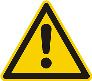 Identyfikacja maszynyPrzyczepa oznakowana została przy pomocy tabliczki znamionowej (1), oraz numeru fabrycznego (2). Tabliczka znamionowa znajduje się na belce czołowej ramy górnej, natomiast numer fabryczny wybity jest na belce przedniej ramy dolnej – rysunek 1.Przy zakupie przyczepy należy sprawdzić zgodność numerów fabrycznych umieszczonych na maszynie z numerem wpisanym w KARCIE GWARANCYJNEJ, w dokumentach sprzedaży oraz w INSTRUKCJI OBSŁUGI.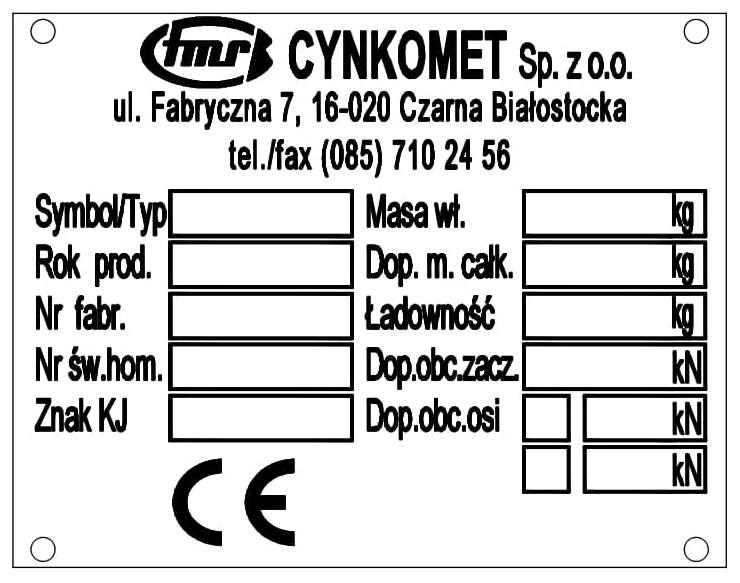 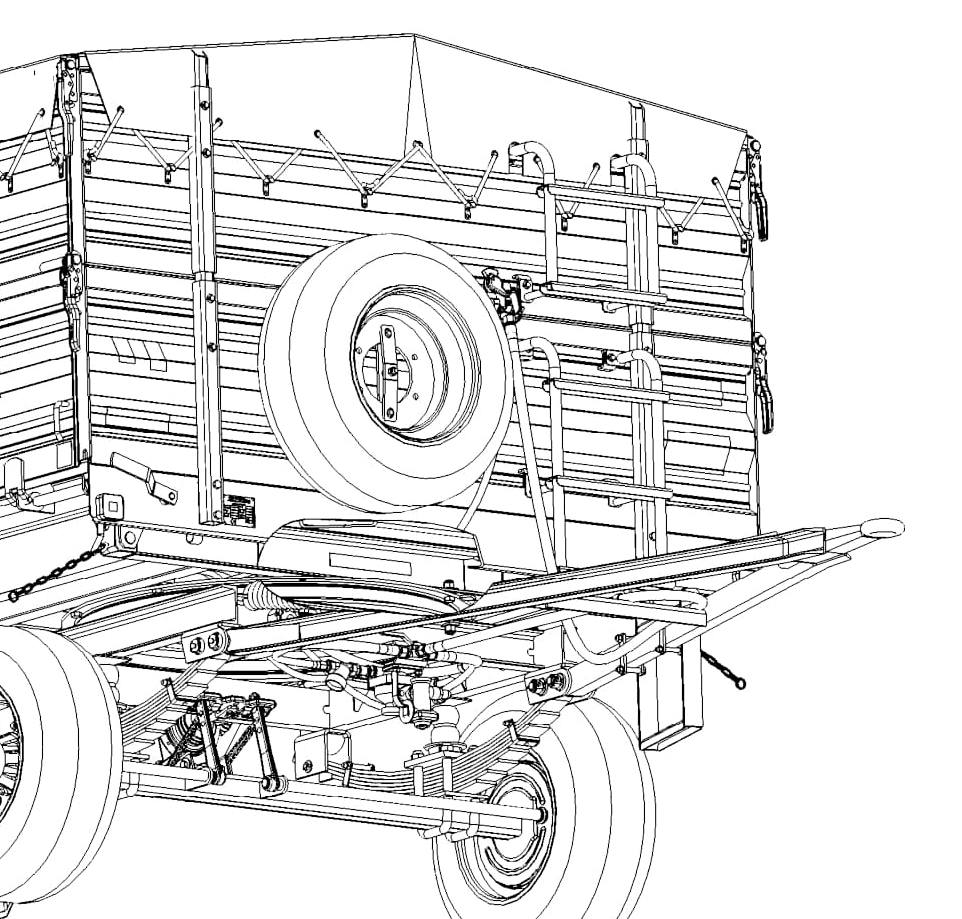 Rysunek 1. Miejsce umieszczenia tabliczki znamionowej i wybicia numeru fabrycznego (homologacja PL).1 - tabliczka znamionowa, 2 - numer fabryczny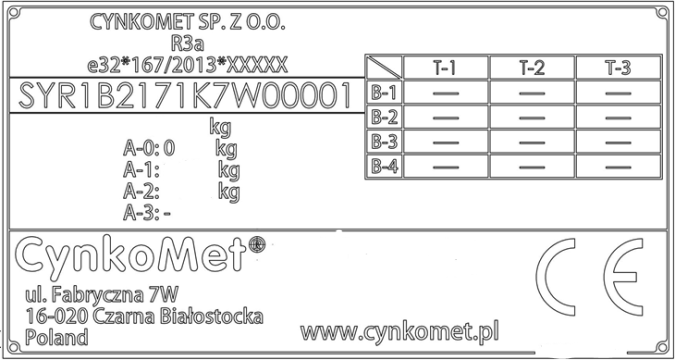 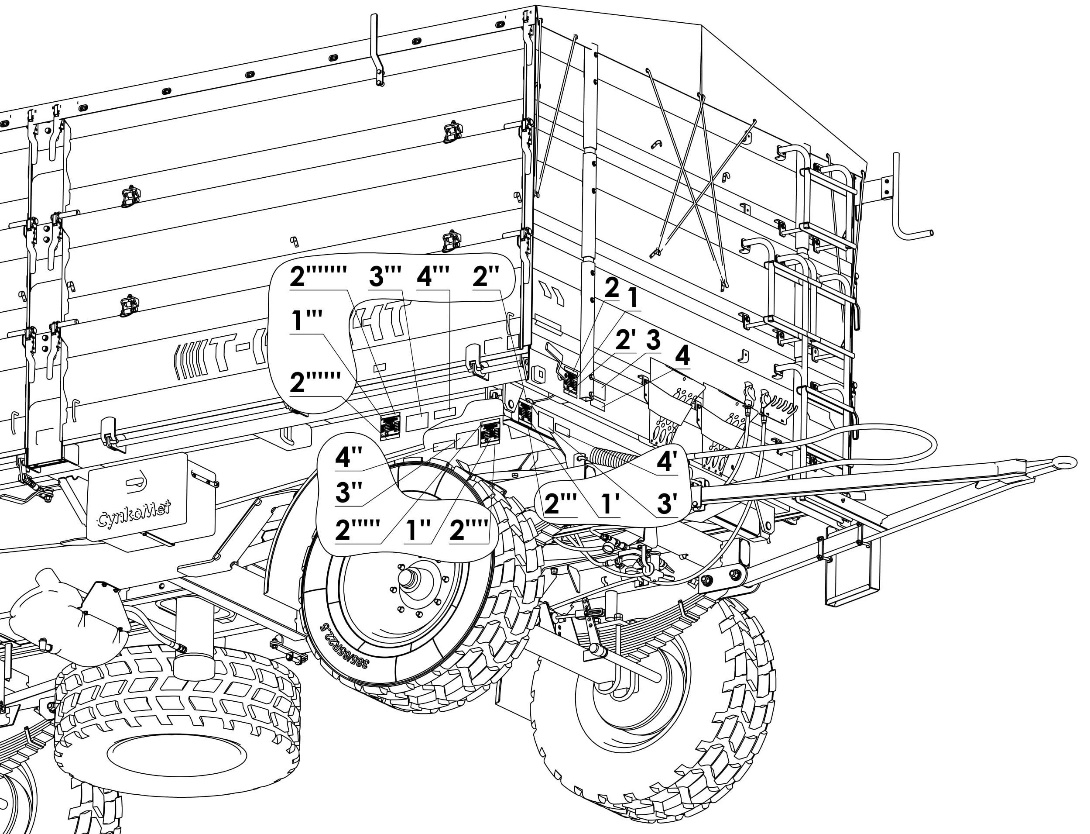 Rysunek 1.2. Możliwe miejsce umieszczenia tabliczki znamionowej i wybicia numeru fabrycznego, oraz wzór tabliczki znamionowej (homologacja EU)1 - tabliczka znamionowa, 2 - numer fabryczny (VIN), 3 - tabliczka znamionowa układu hamulcowego, 4 - tabliczka z homologacją układu hamulcowego (opcjonalnie)Przeznaczenie przyczepyPrzyczepa przeznaczona jest do transportu płodów rolnych oraz innych materiałów sypkich i objętościowych w obrębie gospodarstwa i po drogach publicznychPrzyczepa jest dostosowana do współpracy z ciągnikami rolniczymi wyposażonymi w hydrauliczną instalację zewnętrzną, oraz górny zaczep transportowy. Tylny zaczep przyczepy służy wyłącznie do łączenia przyczepy dwuosiowej. Niestosowanie się do zaleceń przewozu i załadunku towarów określonych przez Producenta oraz przepisów o transporcie drogowym obowiązujących w kraju w którym przyczepa jest użytkowana, spowoduje unieważnienie świadczeń gwarancyjnych i jest traktowane jako użytkowanie maszyny niezgodnie z przeznaczeniem.Przyczepa NIE JEST PRZYSTOSOWANA i nie może być używana do przewozu osób i/lub zwierząt.Do użytkowania zgodnie z przeznaczeniem zalicza się również wszystkie czynności związane z prawidłową i bezpieczną obsługą oraz konserwacją maszyny. W związku z tym użytkownik zobowiązany jest do:zapoznania się z treścią INSTRUKCJI OBSŁUGI przyczepy oraz z KARTĄ GWARANCYJNĄ i stosowania się do zaleceń zawartych w tych opracowaniach,przestrzegania ustalonych planów konserwacji i regulacji,przestrzegania ogólnych przepisów bezpieczeństwa w czasie pracy,zapobiegania wypadkom,stosowania się do przepisów ruchu drogowego oraz przepisów transportowych obowiązujących w kraju, w którym przyczepa jest eksploatowana,zapoznania się z treścią instrukcji obsługi ciągnika rolniczego i stosowania się do jej zaleceń,Przyczepa może być użytkowana tylko przez osoby które:zapoznały się treścią publikacji i dokumentów dołączonych do przyczepy oraz z treścią instrukcji obsługi ciągnika rolniczego,posiadają wymagane uprawnienia do kierowania i zapoznały się z przepisami ruchu drogowego oraz przepisami transportowymi.Bezpieczeństwo użytkowaniaPodstawowe zasady bezpieczeństwa i zapobiegania wypadkomPrzed przystąpieniem do eksploatacji przyczepy użytkownik powinien dokładnie zapoznać się z treścią instrukcji. W czasie eksploatacji należy przestrzegać wszystkich zaleceń zawartych w instrukcji obsługi.Przed każdym uruchomieniem należy przyczepę sprawdzić pod względem bezpieczeństwa eksploatacji (kompletność wszystkich elementów przyczepy, stan felg i ogumienia, stan dokręcenia wszystkich śrub (Tabela 8), czy na konstrukcji nie ma pęknięć lub widocznych uszkodzeń).Wejście na przyczepę jest możliwe tylko przy absolutnym bezruchu maszyny, wyłączonym silniku ciągnika i kluczykami wyjętymi ze stacyjki.Przyczepę należy łączyć z ciągnikami zalecanymi przez Producenta (Tabela 2).Uważać na ostrzeżenia przed miejscami zgniatania i ścinania przy uruchamianiu maszyny.W trakcie przejazdów transportowych kontrolować stan nagrzania ogumienia, bębnów hamulcowych i łożysk kół jezdnych. W przypadku wykrycia elementu nadmiernie nagrzewającego się wyłączyć maszynę z eksploatacji do czasu ustalenia przyczyny i usunięcia usterki.Prędkość jazdy zawsze musi być dostosowana do warunków otoczenia. Należy zachować szczególną ostrożność przy pokonywaniu nierówności oraz unikać nagłych skrętów.Przy załączaniu i odłączaniu maszyny do i od ciągnika należy zachować szczególną ostrożność.Przekraczanie dopuszczalnej ładowności grozi wypadkiem na drodze i uszkodzeniem maszyny.Przy jeździe na zakrętach należy uwzględnić bezwładność maszyny.Przed rozpoczęciem pracy skontrolować czy przyczepa nie ma luźnych części.W obrębie elementów uruchamianych dodatkową siłą (np. ręcznie) znajdują się miejsca zgniatania i ścinania.Zakłócenia pracy przyczepy usuwać tylko przy wyłączonym silniku ciągnika i wyciągniętym kluczyku zapłonowym.Między ciągnikiem a przyczepą nie może przebywać nikt zanim pojazd nie zostanie zabezpieczony przed samoczynnym zjechaniem za pomocą hamulca postojowego (ręcznego) i klinów pod koła.Dopuszczalna prędkość transportowa 40 km/h nie może zostać przekroczona.Zabrania się przewożenia ludzi i zwierząt na przyczepie.Zabrania się wchodzenia pod skrzynię ładunkową przy niezabezpieczonej przyczepie.Maszyna jest przystosowana do pracy na pochyleniach do 8°.Wywroty skrzyni ładunkowej wykonywać jedynie na poziomym i stabilnym podłożu.W czasie podnoszenia skrzyni zachować bezpieczną odległość od napowietrznych linii energetycznych.Odłączenie przyczepy od ciągnika jest zabronione przy skrzyni ładunkowej podniesionej siłownikiem teleskopowym.Przeróbki lub modyfikacje mogą być wykonywane tylko za zezwoleniem producenta. Podstawowym warunkiem bezpieczeństwa są oryginalne części zamienne i podzespoły. Stosowanie innych części może być przyczyną wykluczenia odpowiedzialności producenta za wynikające z tego skutki.Nieostrożna eksploatacja i obsługa przyczepy może wyrządzić krzywdę obsługującemu lub osobom postronnym i spowodować uszkodzenie zestawu ciągnik-przyczepa.Zabrania się użytkowania maszyny przez osoby nieuprawnione do kierowania ciągnikami rolniczymi, w tym także przez dzieci i osoby nietrzeźwe.Zabrania się użytkowania przyczepy niezgodnie z jej przeznaczeniem. Pracownicy obsługujący maszynę powinni przestrzegać podstawowych zasad BHP.Przed każdym użyciem przyczepy należy sprawdzić jej stan techniczny, a szczególnie stan układu zaczepowego, układu jezdnego, instalacji hamulcowej i sygnalizacji świetlnej.Maszyna jest oznakowana napisami informacyjno-ostrzegawczymi w formie nalepek zgodnie z Tabelą 1. Użytkownik obowiązany jest ciągle dbać o czytelność napisów i symboli ostrzegawczych umieszczonych na maszynie. W przypadku ich uszkodzenia lub zniszczenia należy wymienić je na nowe.Nalepki z napisami i symbolami są do nabycia u producenta maszyny.Przyczepianie i odczepianie maszyny do ciągnikaPrzed podłączeniem przyczepy należy upewnić się czy ciągnik i przyczepa są sprawne technicznie.W trakcie łączenia przyczepy należy korzystać wyłącznie z górnego zaczepu transportowego ciągnika. Po zakończeniu sprzęgania maszyn sprawdzić zabezpieczenie zaczepu. Zapoznać się z treścią instrukcji obsługi ciągnika. Jeżeli ciągnik wyposażony jest w zaczep automatyczny, należy upewnić się czy operacja sprzęgania została zakończona prawidłowo.Podczas łączenia maszyny zachować szczególna ostrożność.W trakcie łączenia nikt nie może przebywać pomiędzy przyczepą a ciągnikiem.Odłączanie przyczepy od ciągnika jest zabronione jeżeli skrzynia ładunkowa jest podniesiona.Sprzęganie i rozprzęganie przyczepy może odbywać się tylko wtedy, kiedy maszyna unieruchomiona jest przy pomocy hamulca postojowego.W trakcie sprzęgania nikt nie może przebywać pomiędzy przyczepą a ciągnikiem, dyszel należy ustawić na wysokości zaczepu ciągnika za pomocą sprężyny dyszla.Przyczepianie i odczepianie drugiej przyczepyPrzed podłączeniem maszyny należy upewnić się czy olej w obydwu przyczepach może być mieszany.Do przyczepy można podłączać wyłącznie przyczepy dwuosiowe.Przed podłączeniem przyczepy należy upewnić się czy obydwie maszyny są sprawne technicznie.Podczas łączenia maszyny zachować szczególna ostrożność.W trakcie łączenia nikt nie może przebywać pomiędzy przyczepami. Osoba która pomaga agregować maszyny powinna stanąć w takim miejscu (poza strefą niebezpieczną), aby była widoczna cały czas przez operatora ciągnika.Po zakończeniu sprzęgania przyczep sprawdzić zabezpieczenie zaczepu.Odłączanie drugiej przyczepy jest zabronione jeżeli jej skrzynia ładunkowa jest podniesiona.Koła jezdnePrzy pracach z kołami jezdnymi przyczepę zabezpieczyć, na wypadek samoczynnego wprawienia się w ruch, za pomocą hamulca postojowego i podkładając kliny pod koła.Prace naprawcze przy oponach i kołach powinny być przeprowadzone przy użyciu odpowiednich narzędzi.Po każdym zamontowaniu koła dokręcić nakrętki po pierwszych 10 roboczogodzinach, a potem co 50 roboczogodzin sprawdzić ich przykręcenie (zgodnie z Tabelą 8).Ciśnienie powietrza kontrolować regularnie. Przestrzegać zalecane ciśnienie powietrza.Demontaż koła można przeprowadzić tylko w przypadku, kiedy przyczepa nie jest załadowana.Należy unikać uszkodzonej nawierzchni drogi, nagłych i zmiennych manewrów oraz wysokiej prędkości podczas skręcania.Zawory ogumienia zabezpieczyć przy pomocy kapturków, aby uniknąć przenikania zanieczyszczeń.System pneumatyczny i hydraulicznyInstalacja hydrauliczna oraz pneumatyczna w trakcie pracy znajdują się pod wysokim ciśnieniem.Regularnie kontrolować stan techniczny połączeń oraz przewodów hydraulicznych i pneumatycznych. Przecieki oleju oraz wypływ powietrza są niedopuszczalne.Zawór odcinający w instalacji hydraulicznej wywrotu ogranicza kąt wychylenia skrzyni ładunkowej przy przechylaniu jej na boki i do tyłu. Długość linki sterującej tym zaworem jest ustawiona przez Producenta i zabrania się jej regulacji w trakcie użytkowania przyczepy.W przypadku awarii instalacji hydraulicznej lub pneumatycznej, przyczepę należy wyłączyć z eksploatacji do czasu usunięcia awarii.W trakcie podłączania przewodów hydraulicznych do ciągnika, należy zwrócić uwagę, aby instalacja hydrauliczna ciągnika oraz przyczepy nie była pod ciśnieniem. W razie konieczności zredukować ciśnienie resztkowe instalacji.W przypadku zranienia silnym strumieniem oleju hydraulicznego należy niezwłocznie zwrócić się do lekarza. Olej hydrauliczny może wniknąć pod skórę i być przyczyną infekcji. Jeżeli olej dostanie się do oczu, należy przemyć je dużą ilością wody i skontaktować się z lekarzem.W przypadku kontaktu oleju ze skórą, należy miejsce zabrudzenia przemyć wodą z mydłem. Nie stosować rozpuszczalników organicznych (benzyna, nafta).Stosować olej hydrauliczny zalecany przez Producenta.Po wymianie oleju hydraulicznego zużyty olej należy utylizować. Olej zużyty lub taki, który utracił swoje właściwości należy przechowywać w oryginalnych pojemnikach lub w opakowaniach zastępczych odpornych na działanie węglowodorów. Pojemniki zastępcze muszą być dokładnie opisane i odpowiednio przechowywane.Zabrania się przechowywania oleju hydraulicznego w opakowaniach przeznaczonych do magazynowania żywności.Przewody hydrauliczne gumowe należy koniecznie wymieniać co 4 lata bez względu na ich stan techniczny. Wymiana przewodów musi odpowiadać technicznym wymaganiom producenta.Konserwacja.Prace naprawcze, konserwacyjne i czyszczące oraz usuwające usterki funkcyjne przeprowadzać przy zatrzymanym silniku ciągnika oraz wyciągniętych kluczykach zapłonowych.Przy pracach konserwacyjnych z podniesioną skrzynią ładunkowa, zabezpieczyć ja. przed opadnięciem za pomocą podpory serwisowej.Przy pracach konserwacyjnych i naprawczych używać odpowiednich narzędzi i odzieży ochronnej.Oleje i smary starannie usunąć. Zużyty olej i smary należy zutylizować.Przed pracami elektrycznymi, spawalniczymi i pracami przy systemie elektrycznym oddzielić ciągły dopływ prądu do instalacji elektrycznej ciągnika.Części zamienne stosować zawsze zgodnie z katalogiem części zamiennych.Przeróbki lub modyfikacje mogą być wykonywane tylko za zezwoleniem producenta. Podstawowym warunkiem bezpieczeństwa są oryginalne części zamienne i podzespoły. Stosowanie innych części może być przyczyną wykluczenia odpowiedzialności producenta za wynikające z tego skutki.Zabrania się spawania elementów ocynkowanych ze względu na ryzyko powstania szkodliwych oparów.Zasady poruszania się po drogach publicznych.Podczas jazdy po drogach publicznych należy dostosować się do przepisów o ruchu drogowym oraz przepisów transportowych obowiązujących w kraju w którym przyczepa jest eksploatowana.Nie należy przekraczać prędkości dopuszczalnej.Dostosować prędkość do panujących warunków drogowych i stopnia załadowania przyczepy.Na czas jazdy po drogach publicznych przyczepa powinna być wyposażona w atestowany lub homologowany trójkąt ostrzegawczy. Na ścianie tylnej należy umieścić trójkątną tablicę wyróżniającą pojazdy wolno poruszające się (1) jak na rysunku poniżej (Rys.2).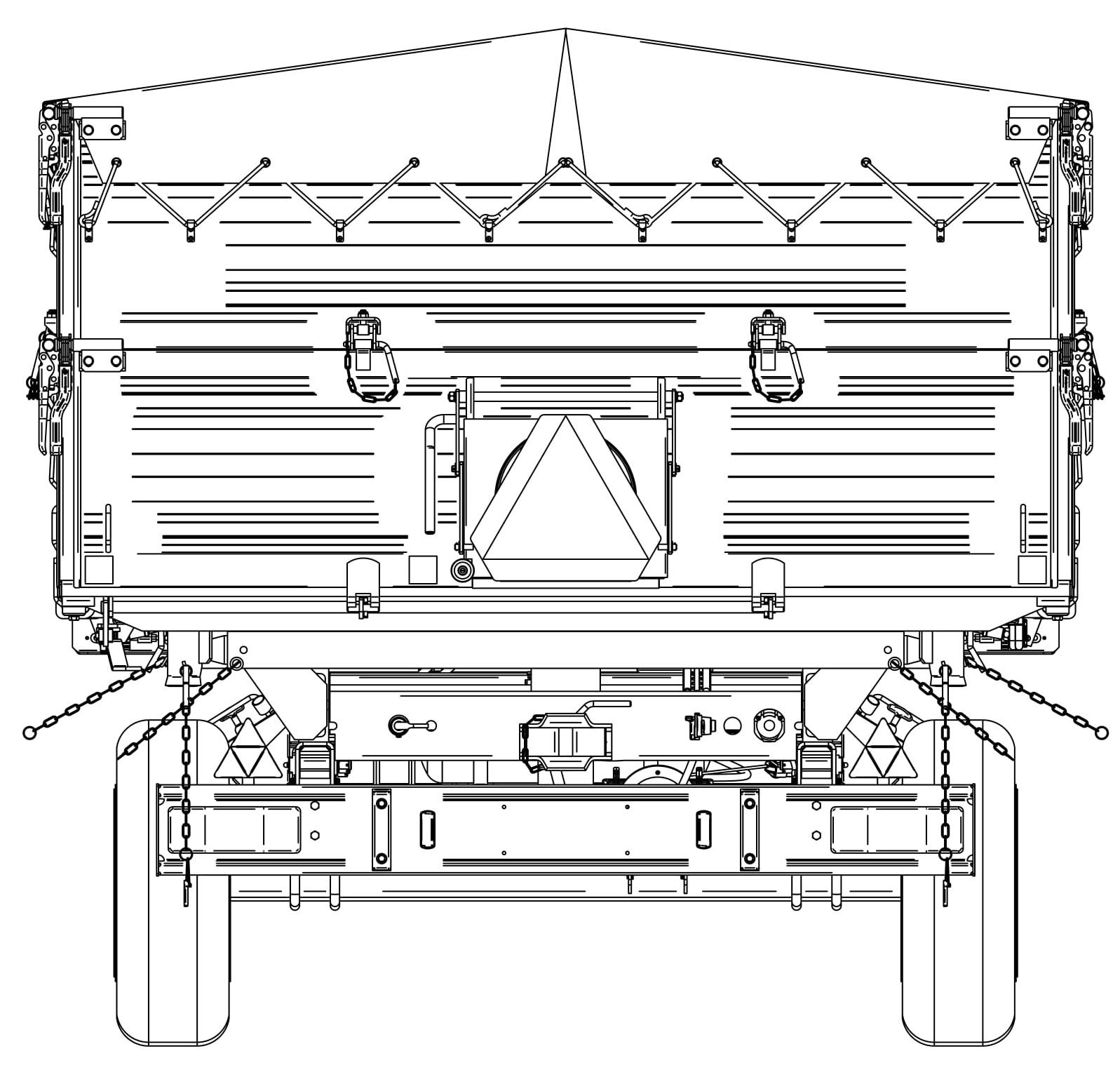 Rysunek 2. Miejsce umieszczenia tablicy wyróżniającej pojazdy wolno poruszające się.Przebywanie oraz przewożenie osób w skrzyni ładunkowej przyczepy jest zabronione.Przed rozpoczęciem jazdy upewnić się że przyczepa jest prawidłowo podłączona do ciągnika (w szczególności sprawdzić zabezpieczenie sworznia zaczepu).Zabrania się parkowania na pochyleniach załadowanej i niezabezpieczonej maszyny. Zabezpieczenie polega na zahamowaniu hamulcem zasadniczym, zaciągnięciu hamulca postojowego oraz podłożeniu klinów pod koła jezdne. Kliny (1) należy podkładać tylko pod jedno koło (2) (jeden z przodu koła, drugi z tyłu – rys.3). Klinów nie należy umieszczać pod koła przedniej osi.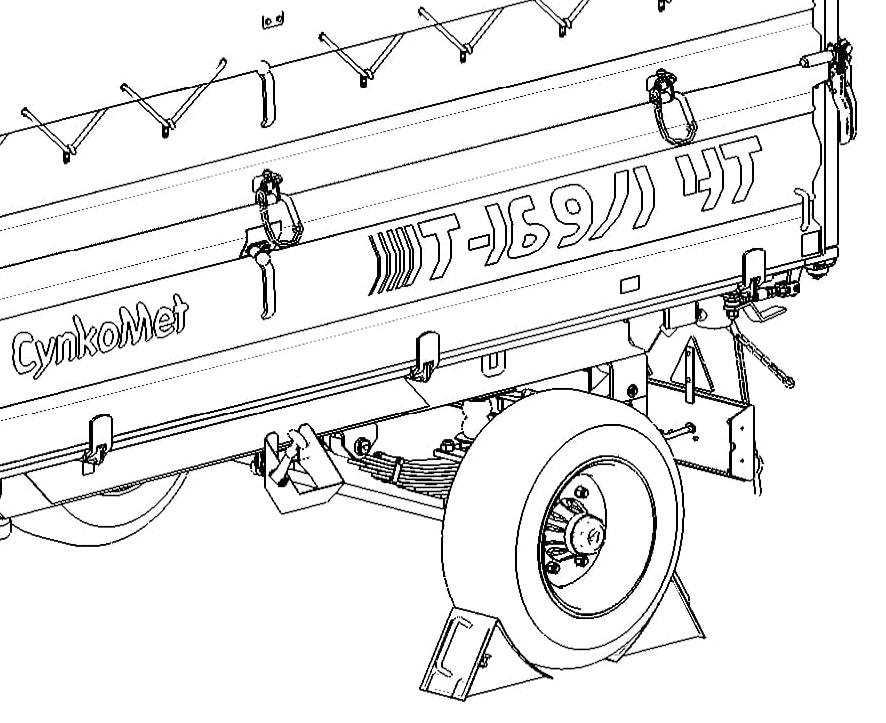 Rysunek 3. Sposób ustawiania klinów.Przed rozpoczęciem jazdy należy sprawdzić czy sworznie łączące skrzynię ładunkową z ramą dolną oraz sworznie ścian są zabezpieczone przed samoczynnym wypadaniem. Sprawdzić zabezpieczenie zasuwy ściany tylnej. Upewnić się czy wszystkie ściany oraz nadstawy są prawidłowo zamknięte. Sprawdzić poprawność zamocowania linek spinających.Przed każdym użyciem przyczepy należy sprawdzić jej stan techniczny, zwłaszcza pod względem bezpieczeństwa. W szczególności sprawdzić stan techniczny układu zaczepowego, układu jezdnego, instalacji hamulcowej i sygnalizacji świetlnej oraz elementy przyłączeniowe instalacji hydraulicznej, pneumatycznej i elektrycznej.Przed rozpoczęciem jazdy sprawdzić, czy zwolniony jest hamulec postojowy, a regulator siły hamowania ustawiony we właściwej pozycji (dotyczy instalacji pneumatycznych z regulatorem ręcznym, trójpozycyjnym).Przyczepa jest dostosowana do jazdy na pochyleniach maksymalnie do 8°.Poruszanie się przyczepy po terenie o większym nachyleniu może spowodować wywrócenie się przyczepy w wyniku utraty stateczności.Każdorazowo po zakończeniu pracy odwadniać zbiornik powietrza w instalacji pneumatycznej. W czasie przymrozków zamarzająca woda może być przyczyną uszkodzenia elementów instalacji pneumatycznej.Ładunek wystający poza obrys przyczepy należy oznaczyć zgodnie z przepisami ruchu drogowego. Zabrania się przekraczania dopuszczalnej ładowności przyczepy. Przekroczenie ładowności może doprowadzić do uszkodzenia maszyny, utraty stateczności podczas jazdy, rozsypywania się ładunku i spowodować zagrożenie dla osób trzecich. Układ hamulcowy maszyny został dostosowany do masy całkowitej przyczepy, której przekroczenie spowoduje drastyczne zmniejszenie skuteczności działania hamulca zasadniczego.Ładunek na przyczepie musi być rozłożony równomiernie oraz nie może utrudniać prowadzenia zestawu. Ładunek musi być tak zabezpieczony aby nie miał możliwości przesuwania się lub przewrócenia.W trakcie cofania zaleca się korzystać z pomocy drugiej osoby. W trakcie wykonywania manewrów osoba pomagająca musi zachować bezpieczną odległość od stref niebezpiecznych i przez cały czas być widoczna dla operatora ciągnika.Jeżeli w trakcie cofania nie korzystamy z pomocy drugiej osoby, przed rozpoczęciem manewru należy upewnić się że nikt nie znajduje się w strefie niebezpiecznej. Przed rozpoczęciem manewru użyć sygnału dźwiękowego.Opis ryzyka szczątkowego.Mimo, że firma „CYNKOMET” Czarna Białostocka bierze odpowiedzialność za wzornictwo i konstrukcję w celu eliminacji niebezpieczeństwa, a także dołożyła wszelkich starań, aby wyeliminować ryzyko wystąpienia nieszczęśliwego wypadku, pewne elementy ryzyka podczas pracy przyczepy są nie do uniknięcia. Ryzyko szczątkowe wynika z błędnego zachowania się obsługującego maszynę.Największe niebezpieczeństwo występuje przy wykonywaniu następujących czynności:używanie przyczepy do innych celów niż opisane w instrukcji obsługi,przebywanie między przyczepą a ciągnikiem podczas pracy silnika,obsługi maszyny przez osoby nieuprawnione, niepełnoletnie lub będące pod wpływem alkoholu lub innych środków odurzających,przebywania na maszynie podczas pracy,czyszczenia maszyny podczas pracy,niezachowanie bezpiecznej odległości podczas eksploatacji maszyny w tym (cofania, jazdy, załadunku lub wyładunku przyczepy,wprowadzanie zmian konstrukcyjnych bez zgody Producenta,czyszczenie, konserwacja i kontrola techniczna przyczepy,obecność osób lub zwierząt w strefach niewidocznych z pozycji operatora.	Przy przedstawianiu ryzyka szczątkowego przyczepę traktuje się jako maszynę, którą do momentu uruchomienia produkcji zaprojektowano i wykonano zgodnie z obowiązującymi przepisami.Ocena ryzyka szczątkowego.Przy przestrzeganiu takich zaleceń, jak:uważne czytanie instrukcji obsługi,zakaz wkładania rąk w miejsca niedostępne i zabronione,zakaz przebywania na maszynie podczas pracy,konserwacji i naprawy maszyny tylko zgodnie z instrukcją obsługi,do pracy z podzespołami i elementami o ostrych krawędziach należy zakładać środki ochrony osobistej,zabezpieczenia maszyny przed dostępem dzieci,stosowanie uwag i zaleceń zawartych w instrukcjach obsługi,zachowanie bezpiecznej odległości od miejsc zabronionych lub niebezpiecznych w trakcie rozładunku, załadunku oraz sprzęgania przyczepy,wykonywanie prac konserwująco naprawczych zgodnie z zasadami bezpieczeństwa obsługi,zakaz przebywania na maszynie w trakcie jazdy, załadunku lub rozładunkumoże być wyeliminowane zagrożenie szczątkowe przy użytkowaniu maszyny bez zagrożenia dla ludzi i środowiska.Naklejki informacyjne i ostrzegawcze.Przyczepa jest oznakowana nalepkami informacyjnymi i ostrzegawczymi wymienionymi w tabeli 1. Użytkownik maszyny zobowiązany jest dbać w całym okresie użytkowania o czytelność napisów, symboli ostrzegawczych i informacyjnych umieszczonych na przyczepie. W przypadku ich zniszczenia należy wymienić je na nowe. Nalepki z napisami i symbolami są do nabycia u Producenta lub w miejscu w którym maszyna została zakupiona. Nowe zespoły,wymienione podczas naprawy muszą zostać ponownie oznaczone odpowiednimi znakami bezpieczeństwa. Podczas czyszczenia przyczepy nie stosować rozpuszczalników które mogą uszkodzić powłokę etykiety oraz nie kierować silnego strumienia wody.Tabela 1. Naklejki informacyjne i ostrzegawcze.Tabela 1.cd Naklejki informacyjne i ostrzegawcze.– wartość ciśnienia zależna od zastosowanego ogumieniaTabela 1.cd Naklejki informacyjne i ostrzegawcze.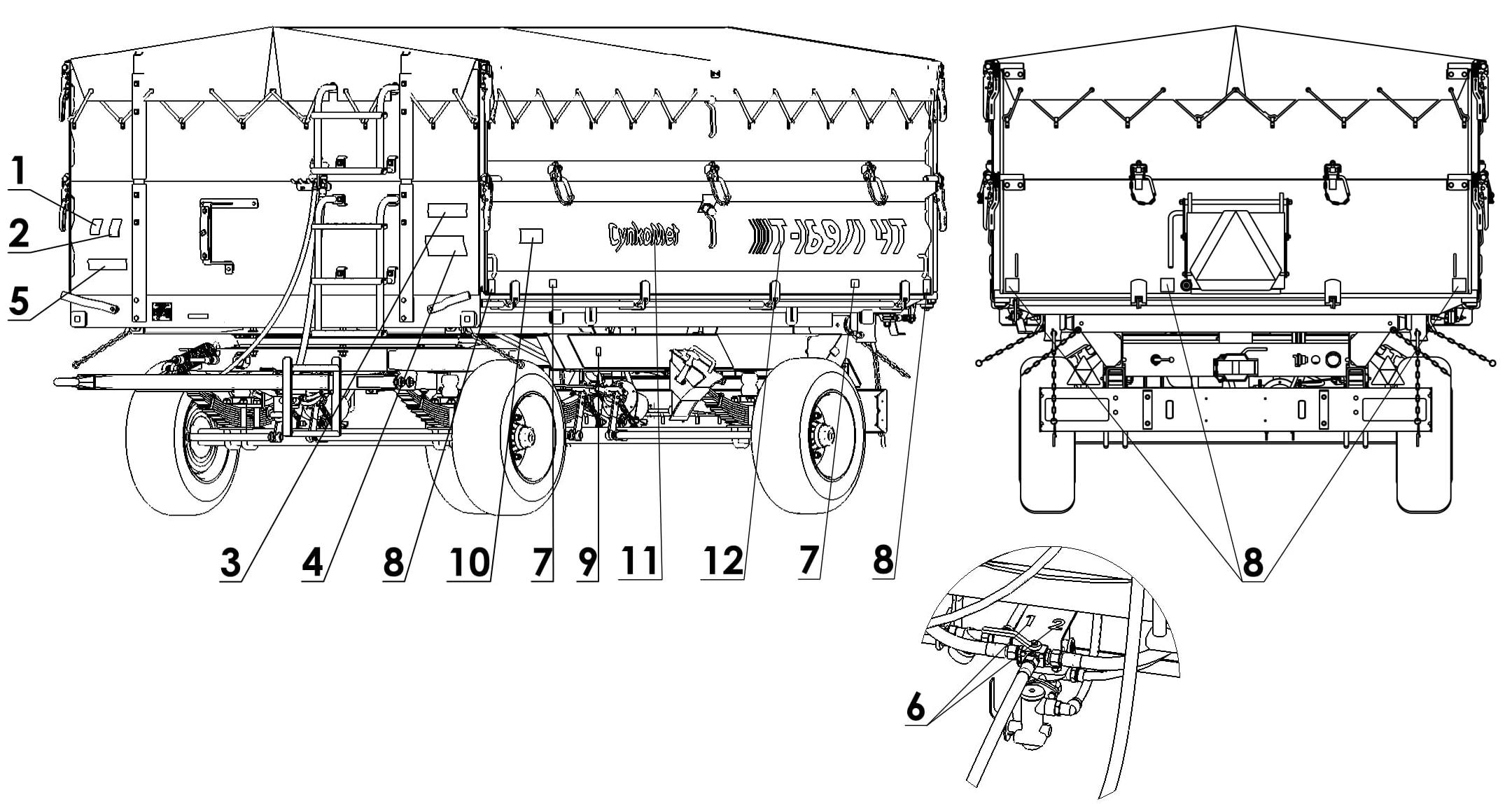 Rysunek 4. Rozmieszczenie naklejek.Informacje dotyczące użytkowaniaCharakterystyka techniczna.Tabela 2. Podstawowe dane techniczne przyczepy.(1) - z zamontowanymi nadstawami i stelażem plandeki(2) - z zamontowanymi nadstawami(3) - masa własna i ładowność uzależniona od wyposażenia przyczepy(4) - może różnić się w zależności od producenta opon(5) - Dopuszczalna prędkość przyczepy poruszającej się po drogach publicznych wynosi w Polsce 30 km/h (zgodnie z ustawą z dn. 20 czerwca 1997 roku, „Prawo o ruchu drogowym”, art. 20). W krajach w których przyczepa jest eksploatowana należy przestrzegać ograniczeń związanych z obowiązującym w danym państwie prawem o ruchu drogowym.Opis budowy i działania.4.2.1 PodwoziePodwozie przyczepy tworzą następujące zespoły wyszczególnione na Rys. 5.Rama dolna (1), dyszel (3) i rama obrotnicy (2) są konstrukcjami spawanymi z kształtowników stalowych i blach. Podstawowym elementem nośnym są dwie podłużnice połączone ze sobą poprzeczkami. W narożach ramy znajdują się czopy (11) do osadzania ramy górnej; zaś w części środkowej gniazdo (7) do osadzenia siłownika hydraulicznego.W przedniej części podwozia znajduje się układ pociągowo-skrętny przyczepy, a tworzą go: oś (4) przednia, obrotnica (8), rama obrotnicy (2), resory (6) i dyszel (3). W tylnej części podwozia jest umieszczone zawieszenie osi jezdnej (4) tylnej oraz elementy tylnego zespołu oświetleniowego (10). Nad belką oświetleniową lub zderzakiem (zależnie od wariantu) przekręcany jest zaczep tylny (12). Zaczep przeznaczony jest do agregowania drugiej maszyny (dwuosiowej).Osie jezdne wykonane są z prętów kwadratowych zakończonych czopami, na których na łożyskach stożkowych osadzone są piasty kół jezdnych (13). Osie wyposażone są w hamulce szczękowe uruchamiane mechanicznymi rozpieraczami krzywkowymi. Zawieszenie przyczepy tworzą cztery stalowe resory piórowe zamocowane do ramy obrotnicy i ramy dolnej za pomocą sworzni i ślizgaczy. Zestawy kołowe zamocowane są do resorów śrubami kabłąkowymi.Do ramy obrotnicy (2) mocowany jest dyszel (3) z cięgnem ø50 mm. Wysokość dyszla może być regulowana poprzez zmianę napięcia sprężyny dyszla (9).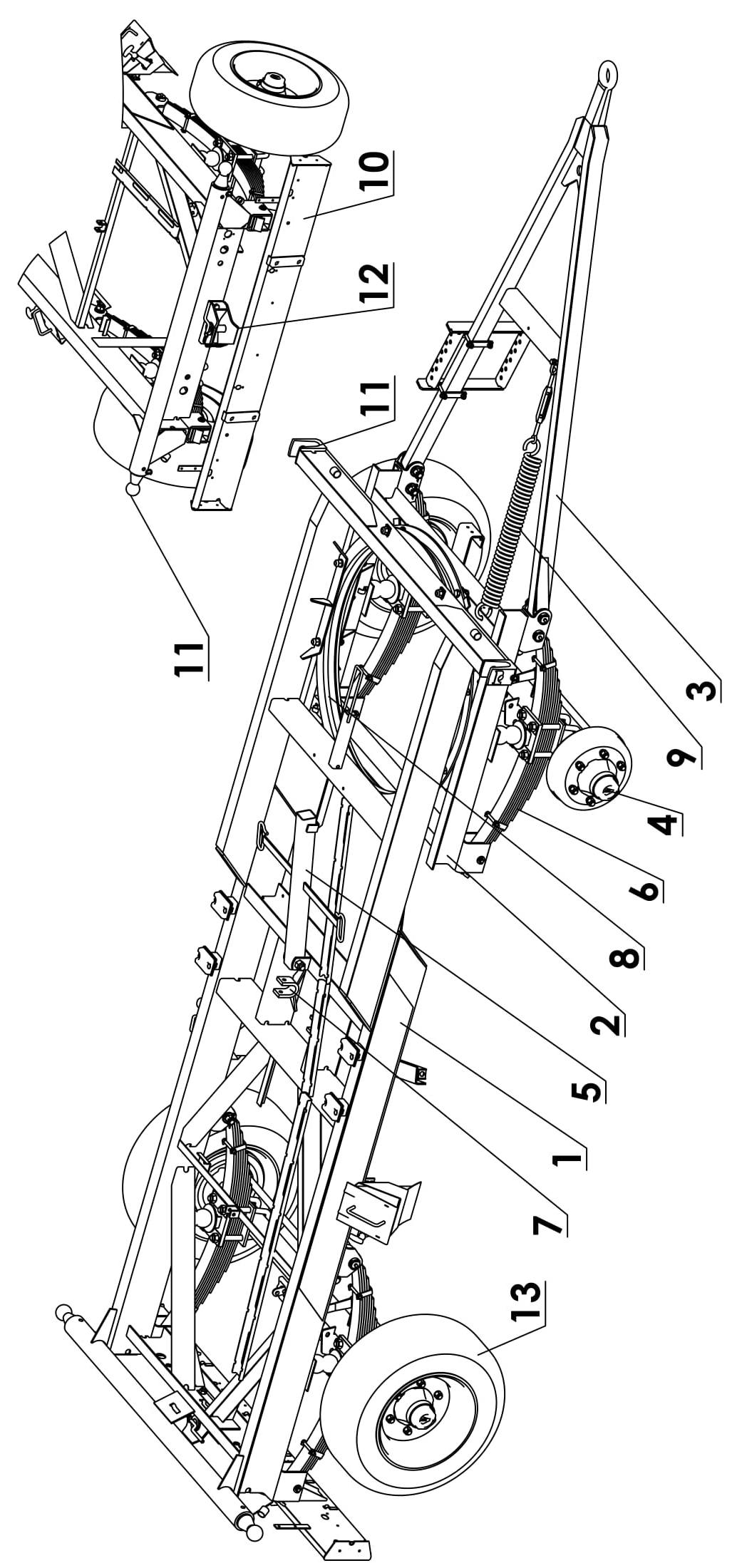 Rysunek 5. Podwozie przyczepy.1 – rama dolna, 2 – rama obrotnicy, 3 – dyszel, 4 – oś jezdna, 5 – podpora skrzyni, 6 – resor, 7 – gniazdo zawieszenia siłownika hydraulicznego, 8 - obrotnica, 9 – sprężyna dyszla, 10 – belka oświetlenia (homologacja PL)/ zderzak (homologacja EU), 11 – czop, 12 - zaczep tylny, 13 – koła jezdne.4.2.2 Skrzynia ładunkowaSkrzynię ładunkową przyczepy (rys. 6) tworzą rama górna (1) malowana z przyspawaną podłogą stalową lub cynkowana z nitowano-przykręcaną podłogą stalową, ściany A, B, C oraz nadstawy ścian D, E, F (nadstawy ścian nie znajdują się w standardowym wyposażeniu przyczepy). W przypadku cynkowanej ramy górnej płat podłogi mocowany jest za pomocą: śrub M10x25 klasa min. 8.8 i nitów stalowych.Rama górna osadzona jest na czopach ramy dolnej (p.11 rys.5) w gniazdach przegubowych, zabezpieczonych sworzniami, stanowiących punkty obrotu przy przechylaniu skrzyni ładunkowej. Zamki ścian i nadstaw oraz zasuwa okna zsypowego zabezpieczone są przed samoczynnym, niepożądanym otwarciem.Ściany lewa i prawa oraz nadstawy lewa i prawa połączone są ze sobą przy pomocy linek spinających (2). W środkowej części ścian i nadstaw umieszczone są dźwignie (11) rozpinania linek spinających (2).Do ściany i nadstawy przedniej mocowane są drabinki wejściowe (8). Od wewnętrznej strony nadstawy przedniej mocowany jest dodatkowy stopień ułatwiający wchodzenie do skrzyni ładunkowej.Dodatkowo przyczepę T-169 można wyposażyć w plandekę wraz ze stelażem.W celu umożliwienia bardziej precyzyjnego rozładunku materiałów w postaci sypkiej, w ścianie tylnej umieszczono okno zsypowe (Rys.7).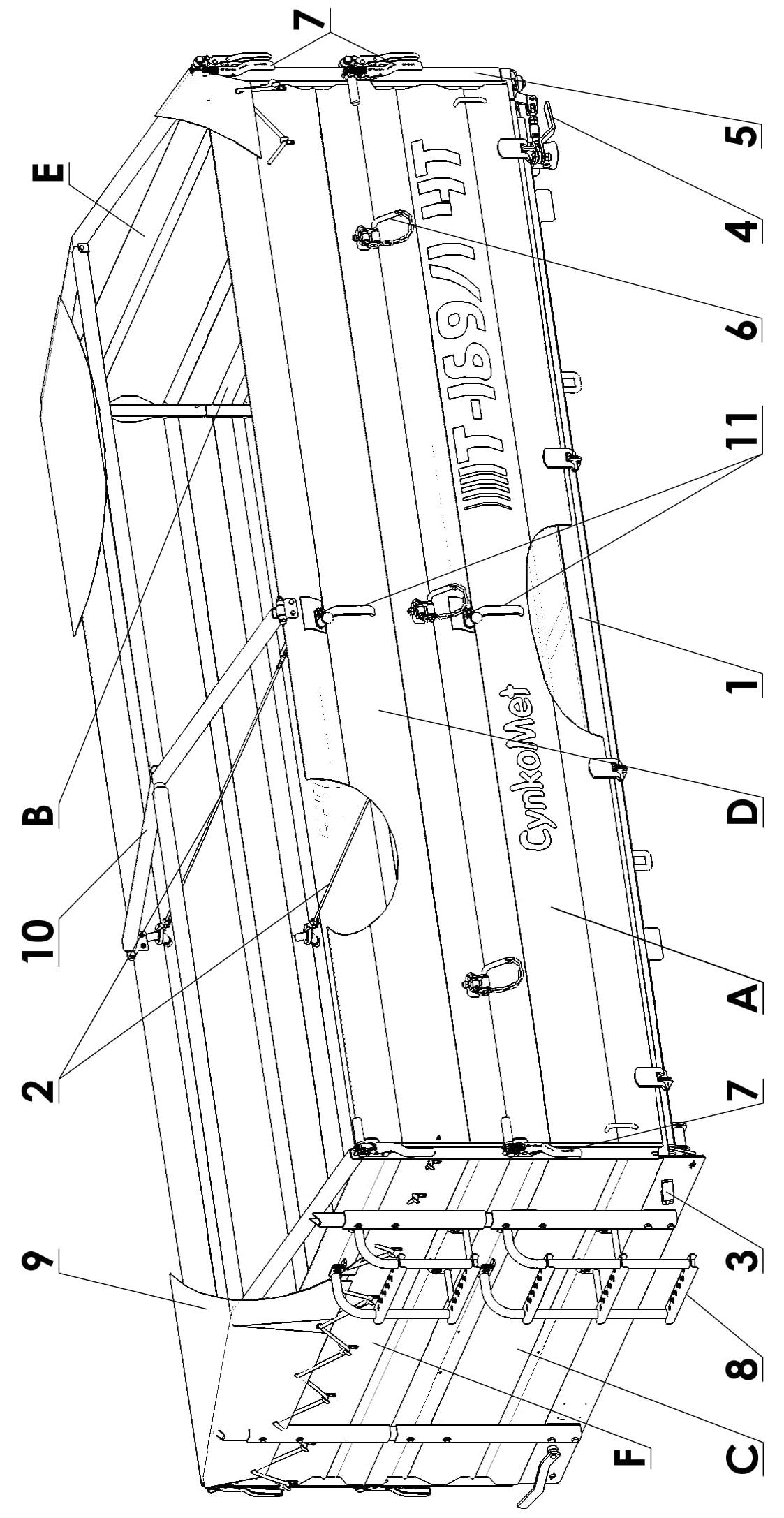 Rysunek 6. Podwozie przyczepy.A – ściana boczna, B – ściana tylna, C – ściana przednia, D - nadstawa boczna, E – nadstawa tylna, F – nadstawa przednia, 1 – rama dolna, 2 - linka spinająca, 3 – dźwignia dolnych rygli ściany, 4 - dźwignia dolnych rygli ściany tylnej, 5 – słupek tylny, 6 – zawias łączący ścianę z nadstawą, 7 - zamek ściany, 8 – drabinka, 9 - plandeka, 10 - stelaż plandeki, 11 - mechanizm rozpinania linki 2.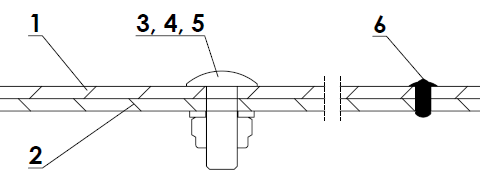 Rysunek 4.2. Sposób łączenia podłogi i ramy górnej (wersja cynkowana ogniowo).1 – blacha podłogi, 2 – rama górna, 3, 4, 5 – śruba, nakrętka, podkładka, 6 - nit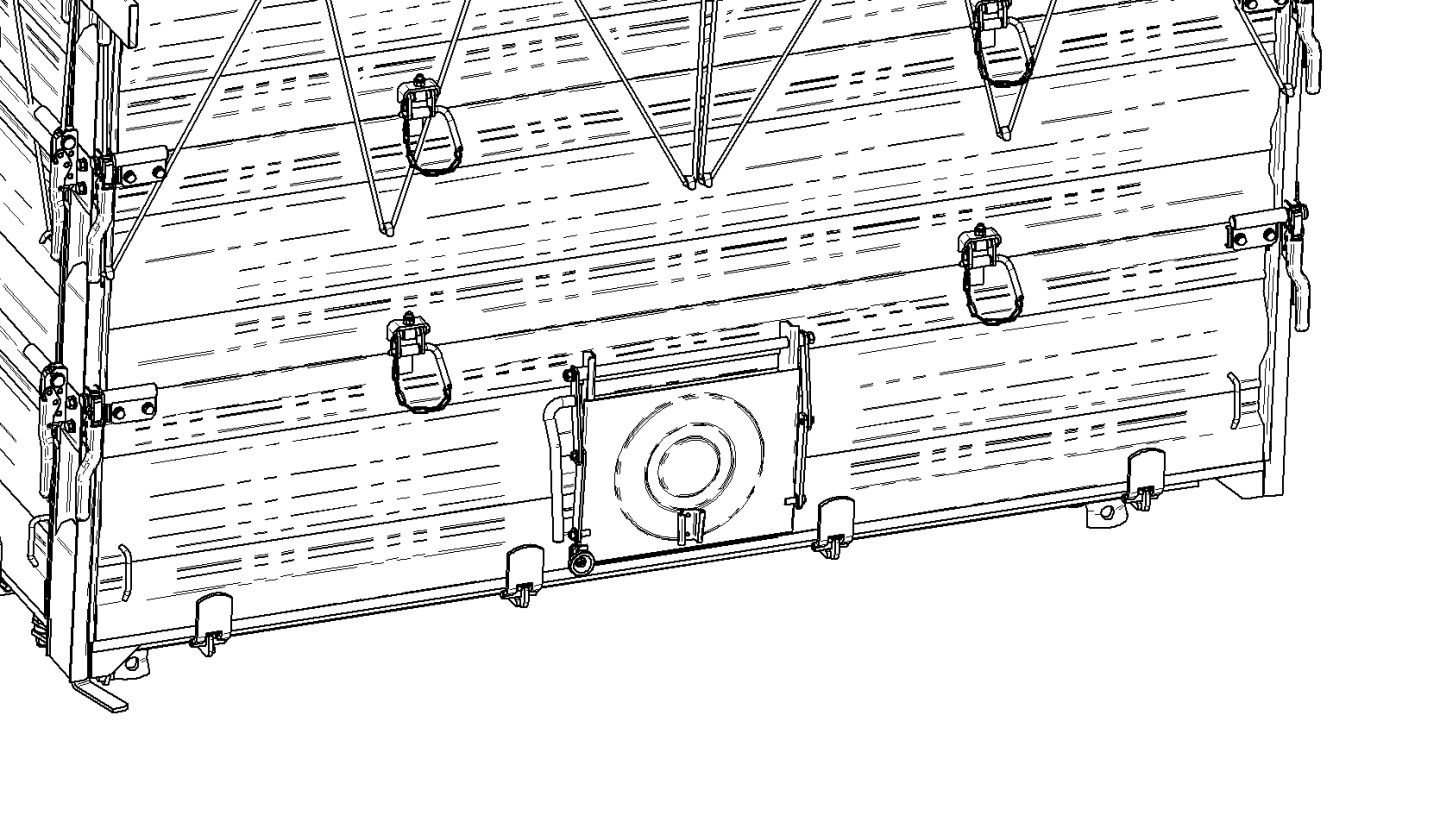 Rysunek 7. Okno zsypowe.1 – ściana tylna, 2 – okno zsypowe, 3 – dźwignia, 4 – śruba blokująca4.2.3 Instalacja hydrauliczna wywrotuHydrauliczny mechanizm wyładowczy służy do samoczynnego rozładunku przyczepy poprzez przechylenie skrzyni ładunkowej do tyłu lub na boki. Instalacja hydrauliczna mechanizmu wyładowczego jest zasilana olejem z układu hydraulicznego ciągnika. Do sterowania podnoszeniem skrzyni ładunkowej służy rozdzielacz oleju hydrauliki zewnętrznej ciągnika.Instalacja hydrauliczna składa się z dwóch niezależnych od siebie obwodów, a mianowicie:Obwód I - służy do zasilania siłownika teleskopowego, który podnosi skrzynię ładunkową;Obwód II - służy do zasilania instalacji hydraulicznej drugiej przyczepy, w przypadku łączenia z ciągnikiem dwóch przyczep jednocześnie.	Do włączania tych obwodów służy zawór trójdrożny (2). Dźwignia tego zaworu może zajmować następujące położenia:położenie „1” - otwarty obwód wywrotu przyczepy,położenie „2” - otwarty obwód wywrotu drugiej przyczepy.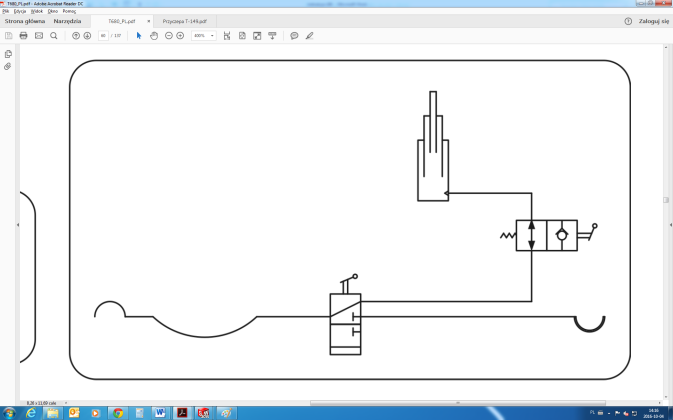 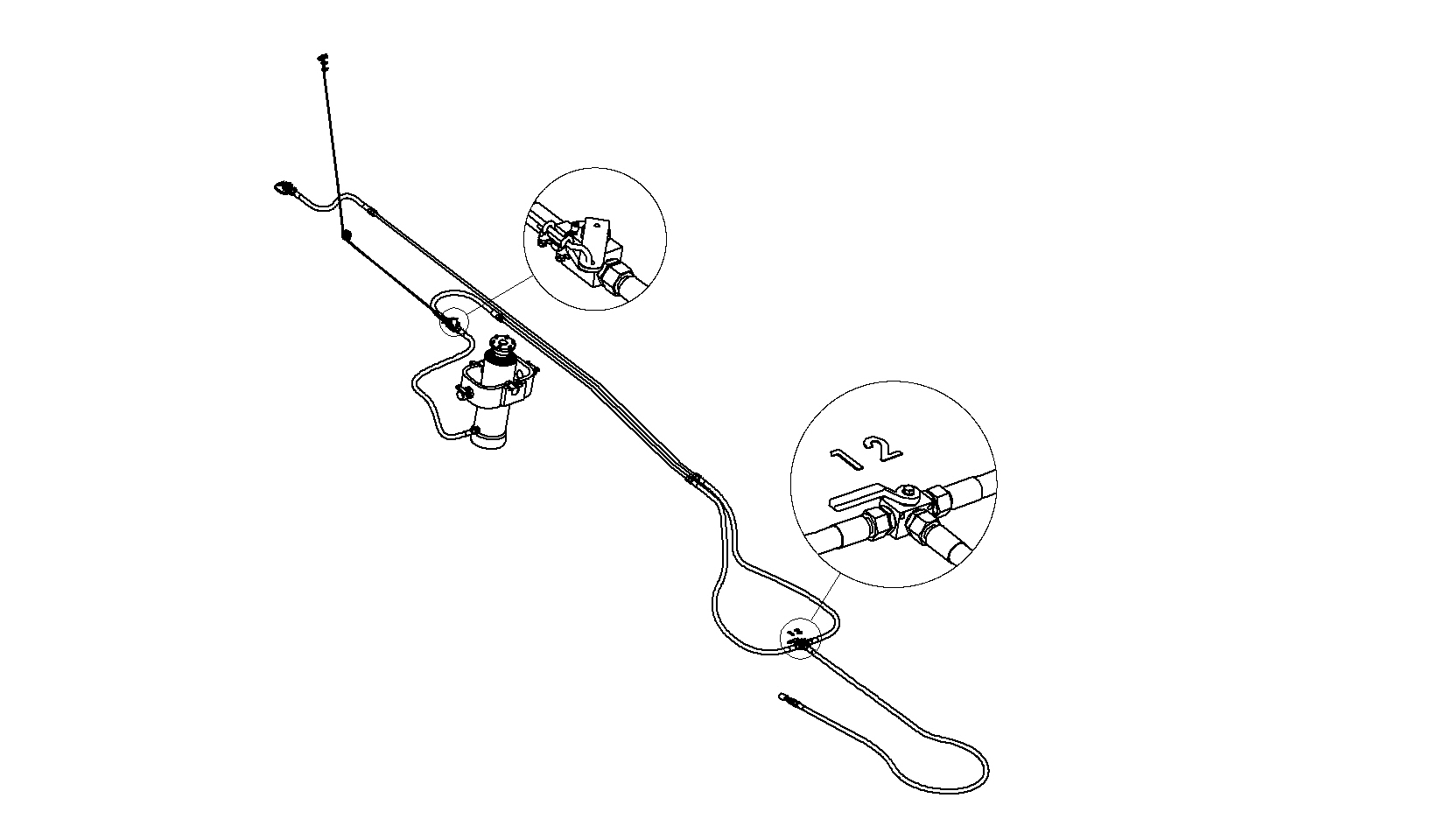 Rysunek 8. Budowa i schemat instalacji hydraulicznej wywrotu.1 - siłownik hydrauliczny; 2 - zawór trójdrożny; 3 - wtyczka zaworu złącznego; 4, 5, 6, 7, 8, 9 - przewody hydrauliczne giętkie; 10, 11 - przewody hydrauliczne sztywne; 12 - linka sterująca zaworem zwrotnym; 13 - gniazdo zaworu złącznego drugiej przyczepy; 14 - zawór odcinający zwrotny.Tabela 3. Charakterystyka oleju Agrol USpecyfikacje, klasyfikacje oleju Agrol U: API GL-4DIN HLPISO VG 100John Deere J20CMF CMS M1145Volvo WB101ZF TE-ML-03E, ZF TE-ML-05F4.2.4 Układ hamulcowyPrzyczepa wyposażona jest w jedną z czterech typów instalacji hamulca zasadniczego:Instalacja pneumatyczna jednoprzewodowa z ręcznym regulatorem siły hamowania (rys. 9.1);Instalacja pneumatyczna dwuprzewodowa z ręcznym regulatorem siły hamowania (rys. 9.2);Instalacja pneumatyczna dwuprzewodowa z automatycznym regulatorem siły hamowania (rys. 9.3);Instalacja hamulcowa hydrauliczna z automatycznym regulatorem siły hamowania (rys. 9.4);Hamulec najazdowy (rys. 9.5).Układ hamulcowy pneumatyczny przyczepy składa  się z:hamulca roboczego sterowanego pneumatycznie, działającego na cztery koła osi tylnej i przedniej,hamulca postojowego uruchamianego ręcznie za pomocą mechanizmu korbowego znajdującego się z boku przyczepy, działający na tylne koła jezdne.	Hamulec roboczy pneumatyczny uruchamiany jest 
z miejsca pracy traktorzysty poprzez naciśnięcie pedału hamulca ciągnika. Konstrukcja tego hamulca zapewnia samoczynne zahamowanie czterech kół jezdnych przyczepy przy nieprzewidzianym rozłączeniu instalacji pneumatycznej przyczepy i ciągnika. Zastosowany zawór posiada układ zwalniający hamulec, wykorzystywany w przypadku, kiedy przyczepa odłączona jest od ciągnika (rys.10).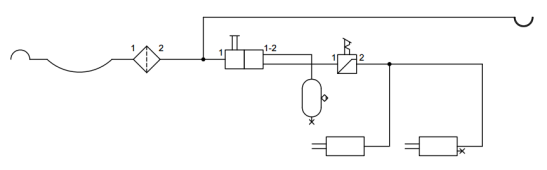 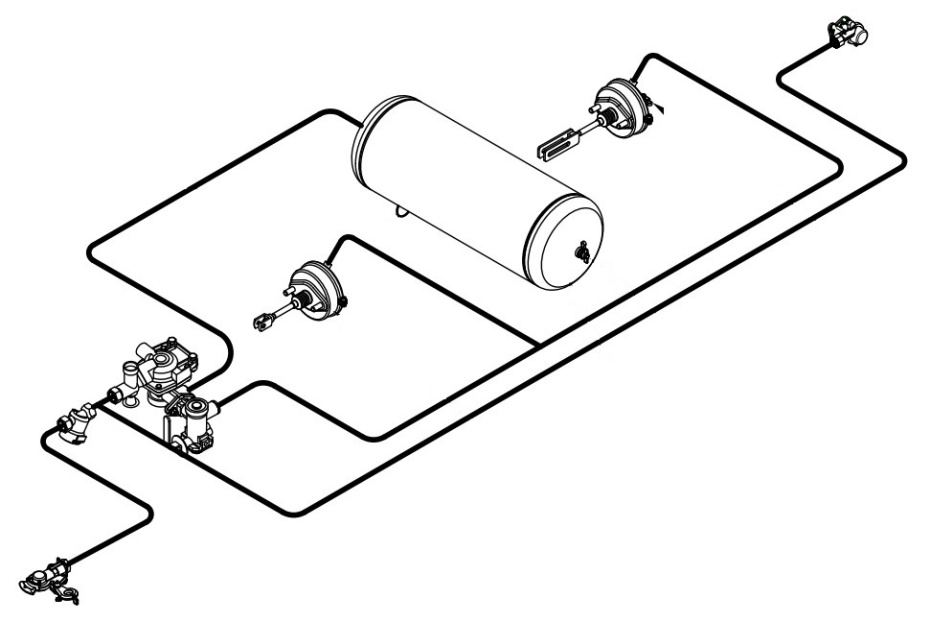 Rysunek  9.1. Schemat pneumatycznej instalacji hamulcowej jednoprzewodowej1 - zbiornik powietrza, 2 - zawór sterujący, 3 - regulator siły hamowania, 4 - siłownik pneumatyczny, 5 - złącze przewodów (czarne), 6 - filtr powietrza, 
7 - zawór odwadniający, 8 - gniazdo (czarne)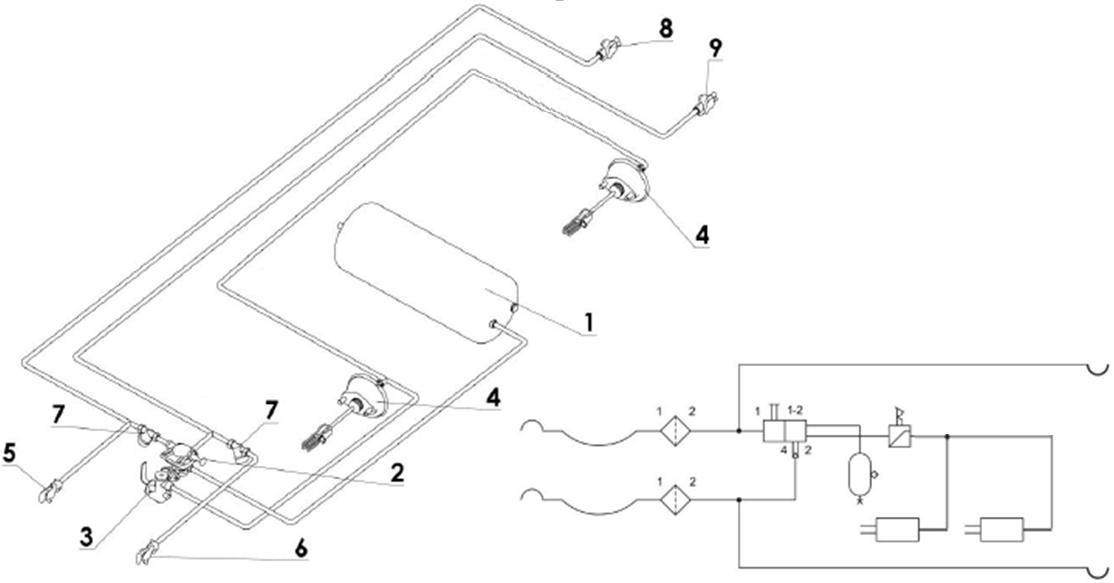 Rysunek 9.2. Schemat pneumatycznej instalacji hamulcowej dwuprzewodowej1 - zbiornik powietrza, 2 - zawór sterujący, 3 - regulator siły hamowania, 4 - siłownik pneumatyczny, 5 - złącze przewodów (czerwone), 6 - złącze przewodów (żółte), 7 - filtr powietrza, 8 - gniazdo (czerwone), 9 - gniazdo (żółte).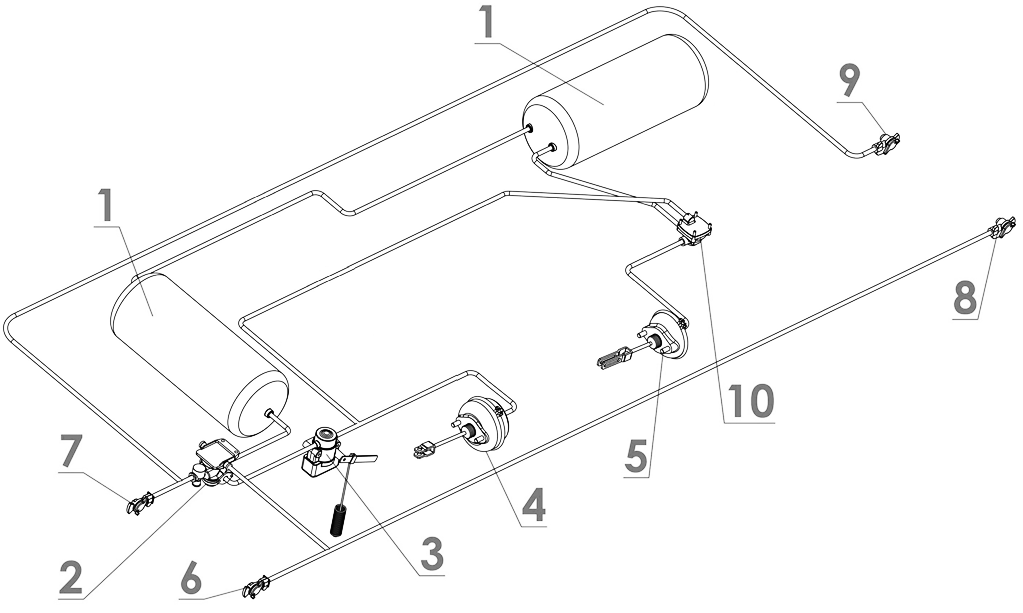 Rysunek 9.3. Schemat pneumatycznej instalacji hamulcowej dwuprzewodowej z automatycznym regulatorem siły hamowania1 - zbiornik powietrza, 2 - zawór sterujący, 3 - automatyczny regulator siły hamowania, 4 - siłownik pneumatyczny przedniej osi, 5 - siłowniki pneumatyczne tylnych osi, 6 - złącze przewodów z filtrem (żółte)W instalacji hamulcowej pneumatycznej mogą być stosowane dwa rodzaje regulatorów siły hamowania:Znajdujący się w układzie pneumatycznym regulator siły hamowania 3 (rys.9.1, rys.9.2) jest sterowany ręcznie. 
W zależności od obciążenia ładunkiem przyczepy, dźwignię regulatora należy ustawić w jednej z trzech pozycji 
(rys.10 poz.4):pozycja „0” - dla przyczepy bez ładunku,pozycja „1/2” - dla przyczepy częściowo załadowanej,pozycja „1” - dla przyczepy całkowicie załadowanej.Znajdujący się w układzie pneumatycznym regulator siły hamowania 3 (rys.9.3) jest sterowany automatycznie 
w zależności od obciążenia ładunkiem przyczepy.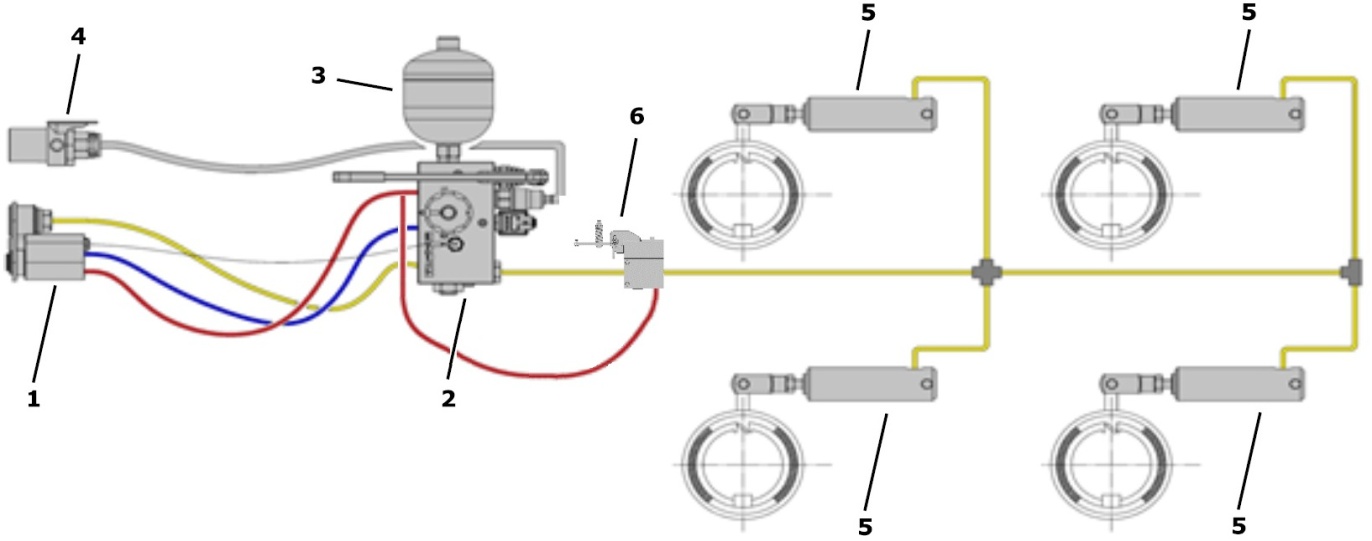 Rysunek  9.4. Schemat hydraulicznej instalacji hamulcowej1 – złącze hamulcowe podwójne (zgodne z ISO 5676 i ISO 16028); 2 – zawór hamulcowy; 3 - akumulator; 4 – złącze elektryczne (ISO 7638-2), 
5 – siłowniki hamulcowe; 6 – automatyczny regulator siły hamowania; * - opcjonalnie dostępne złącze do drugiej przyczepyHamulec najazdowy przyczepy składa się między innymi 
z dyszla najazdowego  poz. 1  montowanego do ramy obrotnicy (rys.9.5). Dyszel najazdowy połączony jest z osiami jezdnymi 
poz. 7 zestawem linek stalowych poz. 2 i 3. W przypadku hamowania ciągnikiem bezwładność przyczepy wywiera nacisk na cięgno dyszla najazdowego, gdzie poprzez dźwignie dochodzi do napięcia linek, które ciągną dźwignie rozpieraka osi i zahamowują pojazd. Hamulec ręczny  (rys. 9.6) uruchamiany jest w momencie postoju przyczepy przy pociągnięciu dźwigni hamulca ręcznego w kierunku ,,do siebie”. Zwolnienie hamulca ręcznego następuje przez naciśnięcie przycisku zwalniającego na dźwigni. 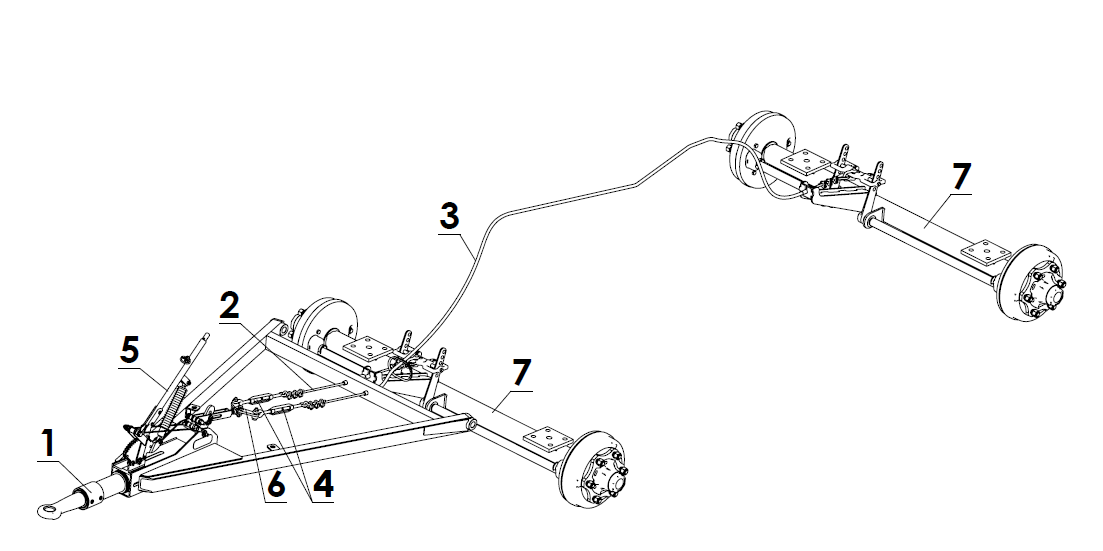 Rysunek 9.5. Schemat hamulca najazdowego1 – dyszel najazdowy, 2 – linka osi przedniej, 3 – linka osi tylnej, 4 – napinacz linki, 5 – dźwignia hamulca ręcznego, 6 – łącznik linek, 7 – oś jezdna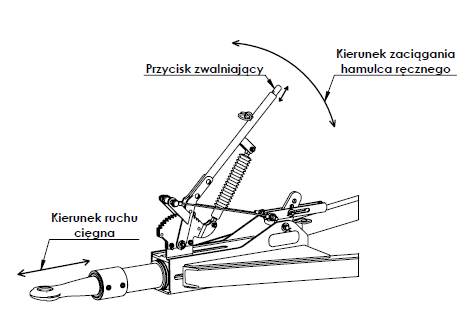 Rysunek 9.6. Schemat hamowania ręcznego w hamulcu najazdowymRegulacja napięcia linek  wykonywać przy użyciu napinacza rys. 9.5. poz. 4. Przed regulacją napięcia linek  upewnić się, czy hamulce na osi przedniej hamują w tym samym czasie 
z hamulcami na osi tylnej. Równomierne napięcie obu linek obserwować przez ustawienie łącznika (rys. 9.5 poz. 6 i rys. 9.7). Jeżeli hamowanie odbywa się za wcześnie lub za późno naciąg linek powinien zostać wyregulowany. 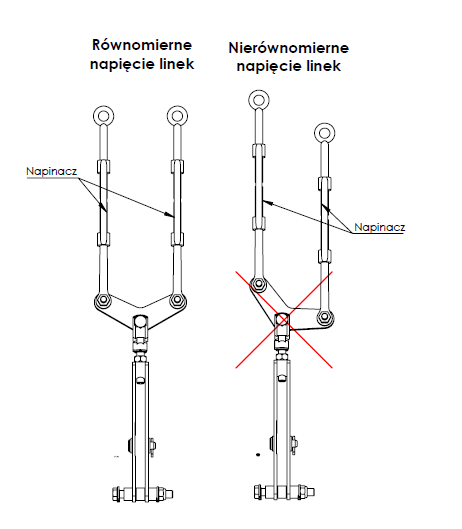 Rysunek 9.7. Regulacja napięcia linek 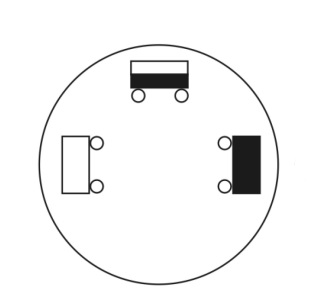 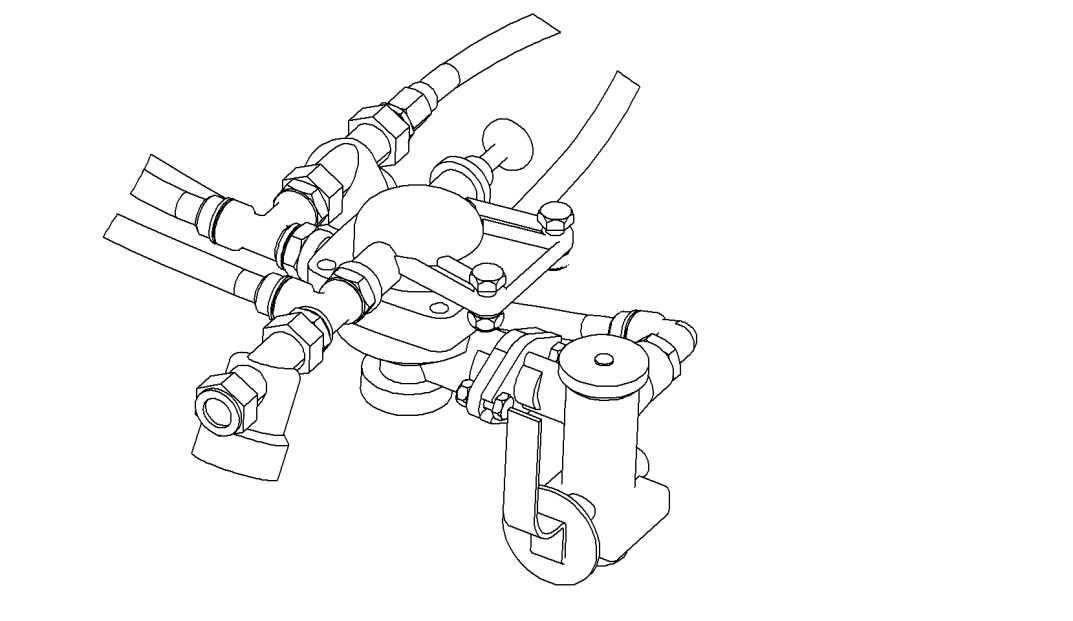 Rysunek 10. Pneumatyczny regulator siły hamowania1 - zawór sterujący, 2 - regulator siły hamowania, 3 - przycisk zwalniający hamulec przyczepy na postoju, 4 - dźwignia wyboru pracy regulatora, 0 - pozycja „BEZ ŁADUNKU”, 1/2 - pozycja „PÓŁ ŁADUNKU” , 1 - pozycja „PEŁNY ŁADUNEK”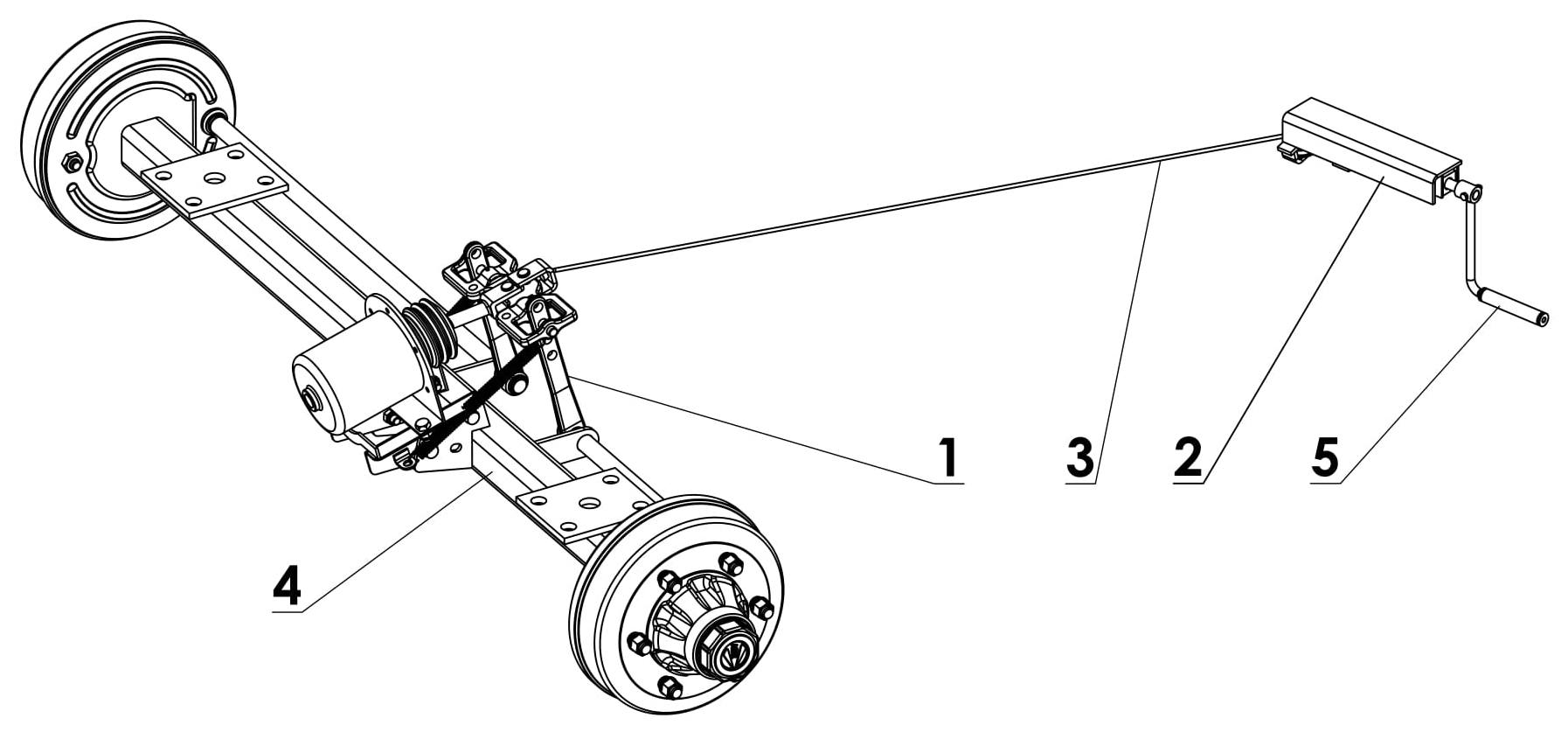 Rysunek 11. Hamulec postojowy(1) dźwignia rozpieracza, (2) mechanizm korbowy, (3) linka, (4) oś jezdna, (5) - korbaHamulec postojowy służy do unieruchomienia przyczepy w trakcie postoju. Mechanizm korbowy hamulca 2 (rys.11), przyspawany jest do prawej podłużnicy ramy dolnej. Linka stalowa 3 łączy mechanizm korbowy 2 z dźwigniami rozpieracza 1 tylnej osi jezdnej 4. Napinanie linki (obrót korby 5 mechanizmu zgodnie 
z kierunkiem obrotów wskazówek zegara), powoduje wychylenie dźwigni rozpieraczy, które rozchylając szczęki hamulcowe unieruchamiają przyczepę.Tabela 44.2.5 Instalacja elektryczna, oświetlenie 
i sygnalizacja.Instalacja elektryczna przyczepy (rys. 12) jest przystosowana do zasilania ze źródła prądu stałego o napięciu 12V. Łączenia instalacji elektrycznej przyczepy z instalacją ciągnika należy dokonywać odpowiednim przewodem łącznikowym.Gniazdo złącza wtyczkowego 7 (rys. 13) służy do łączenia instalacji elektrycznej drugiej przyczepy.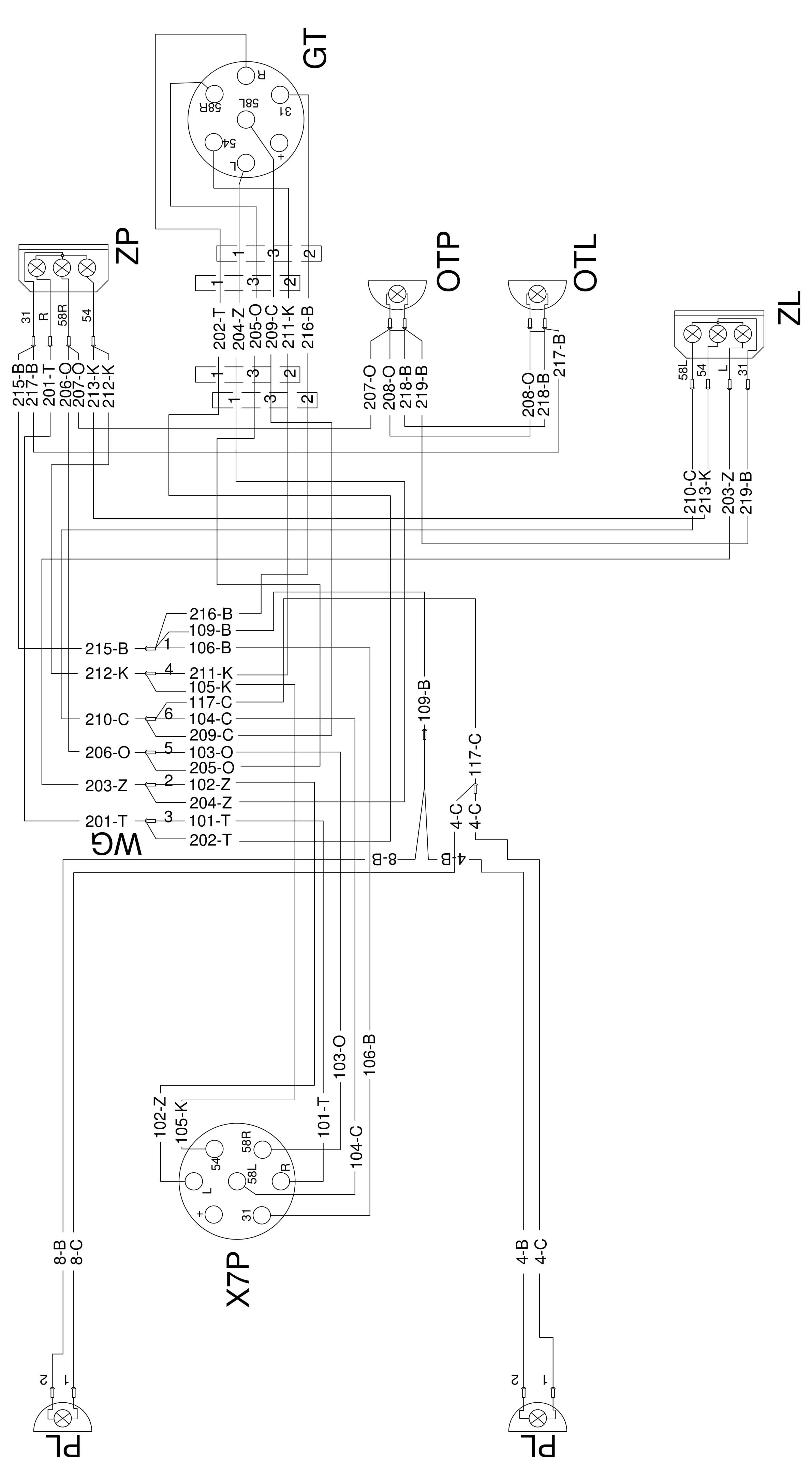 Rys. 12. Schemat instalacji elektrycznej przyczepy.(PL) lampa obrysowa przednia, (X7P) gniazdo siedmiopinowe przednie, (GT) gniazdo siedmiopinowe tylne, (OTP, OTL) lampa oświetlenia tablicy rejestracyjnej, (ZP) lampa zespolona tylna prawa, (ZL) lampa zespolona tylna lewa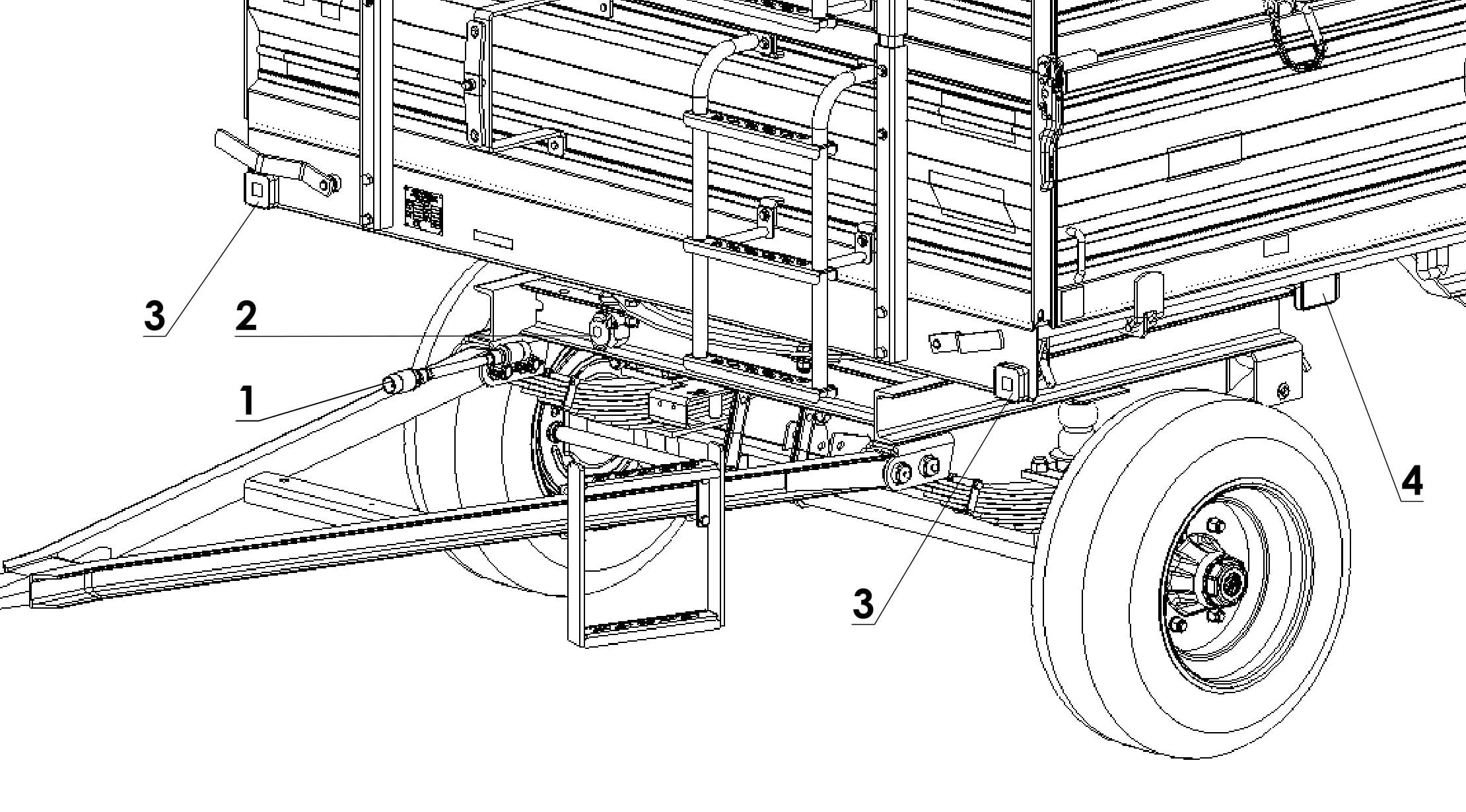 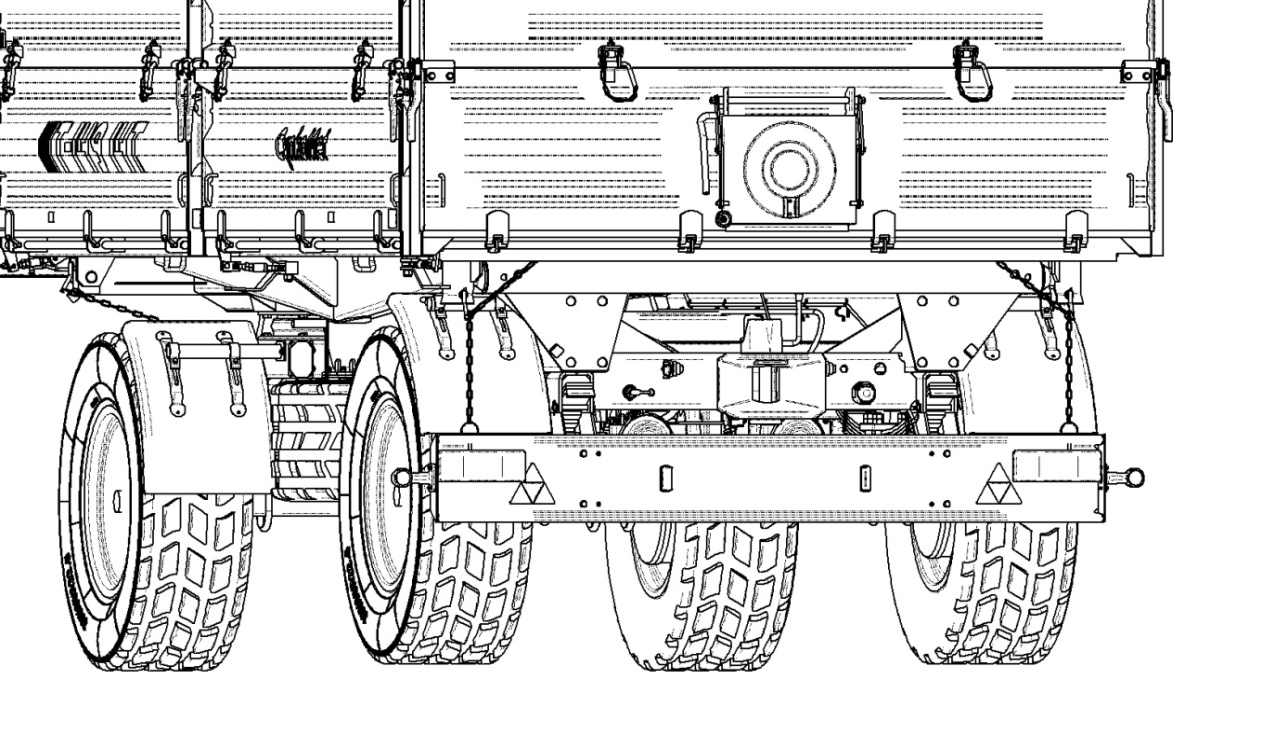 Rys. 13. Schemat układu oświetlenia i sygnalizacji1- przewód łącznikowy kompletny; 2 - gniazdo złącza -wtyczkowego; 3 - lampa pozycyjna przednia z odblaskiem; 4 – urządzenie odblaskowe żółte (homologacja PL)/ lampa pozycyjna boczna i urządzenie odblaskowe żółte (homologacja EU); 5 - lampa tylna zespolona prawa; 6 - lampa tylna zespoloną lewa; 7 - gniazdo złącza wtyczkowego do łączenia drugiej przyczepy; 8- lampa oświetlenia tablicy rejestracyjnej; 9 - urządzenie odblaskowe trójkątne czerwone (może występować jako zintegrowane z lampami poz. 5 i 6); 10 – lampa tylna obrysowa.4.3 Zasady prawidłowego użytkowania przyczep.4.3.1 Przygotowanie do pracy przed pierwszym uruchomieniem.4.3.1.1 Kontrola przyczepy po dostawieProducent zapewnia, że przyczepa jest całkowicie sprawna, kompletna, została sprawdzona zgodnie z procedurami kontroli i dopuszczona do użytkowania. Nie zwalnia to jednak użytkownika z obowiązku sprawdzenia pojazdu po dostawie i przed pierwszym użyciem.Przed rozpoczęciem pracy operator przyczepy musi przeprowadzić kontrolę stanu technicznego przyczepy i przygotować ją do pierwszego uruchomienia. Należy zapoznać się z treścią niniejszej instrukcji dołączonej do przyczepy i stosować się do zaleceń w niej zawartych, zapoznać się z budową i zrozumieć zasadę działania maszyny.Oględziny zewnętrzne:Sprawdzić kompletację maszyny (wyposażenie standardowe i dodatkowe).Sprawdzić stan powłok antykorozyjnych.Przeprowadzić oględziny poszczególnych elementów przyczepy pod względem uszkodzeń mechanicznych wynikających min. z powodu nieprawidłowego transportowania maszyny (wgniecenia, przebicie, zgięcia lub złamania detali).Sprawdzić stan opon kół jezdnych i ciśnienie powietrza w ogumieniu.Sprawdzić stan techniczny elastycznych przewodów hydraulicznych.Sprawdzić stan techniczny przewodów pneumatycznych.Upewnić się że nie ma żadnych wycieków oleju hydraulicznego.Skontrolować lampy elektryczne oświetlenia.Skontrolować oznaczenia na maszynie (zgodnie z Tabelą 1)4.3.1.2 Przygotowanie przyczepy do pierwszego połączenia.PrzygotowanieSprawdzić wszystkie punkty smarne przyczepy, w razie konieczności przesmarować maszynę.Sprawdzić poprawność dokręcenia nakrętek mocujących koła jezdne.Odwodnić zbiornik powietrza w instalacji hamulcowej.Upewnić się, że przyłącza pneumatyczne, hydrauliczne oraz elektryczne w ciągniku rolniczym są zgodne z wymaganiami, w przeciwnym przypadku nie należy podłączać przyczepy.Dostosować wysokość położenia dyszla w przyczepie, za pomocą sprężyny dyszla, lub położenie górnego zaczepu transportowego w ciągniku.Przejazd próbnyJeżeli wszystkie powyższe czynności zostały wykonane i stan techniczny przyczepy nie budzi żadnych zastrzeżeń należy podłączyć maszynę do ciągnika. Uruchomić ciągnik, dokonać kontroli poszczególnych układów i przeprowadzić rozruch próbny przyczepy oraz wykonać jazdę testową bez obciążenia (bez załadowanej skrzyni ładunkowej). Zaleca się, aby oględziny przeprowadzały dwie osoby, przy czym jedna z nich powinna stale przebywać w kabinie operatora ciągnika rolniczego. Rozruch próbny należy przeprowadzić zgodnie z kolejnością przedstawioną poniżej.Podłączyć przyczepę do odpowiedniego zaczepu w ciągniku rolniczym.Podłączyć przewody instalacji hamulcowej, elektrycznej i hydraulicznej.Uruchamiając poszczególne światła, sprawdzić poprawność działania instalacji elektrycznej.Przełączyć zawór instalacji hydraulicznej wywrotu do pozycji 1. Wykonać próbny wywrót skrzyni ładunkowej do tyłu i na boki.Ruszając z miejsca sprawdzić działanie hamulca zasadniczego.Wykonać przejazd próbny.Jeżeli w trakcie przejazdu próbnego wystąpią niepokojące objawy typu:hałas i nienaturalne odgłosy pochodzące z ocierania ruchomych elementów o konstrukcję przyczepy,wyciek oleju hydraulicznego,spadek ciśnienia w instalacji hamulcowej,nieprawidłowa praca siłowników hydraulicznych i/lub pneumatycznych,lub inne usterki, należy zdiagnozować problem. Jeżeli usterki nie da się usunąć lub usunięcie jej grozi utratą gwarancji, należy skontaktować się z punktem sprzedaży w celu wyjaśnienia problemu lub dokonania naprawy.Po zakończeniu przejazdu próbnego należy skontrolować stopień dokręcenia nakrętek kół jezdnych.4.3.2 Przygotowanie do pracy.W ramach przygotowania przyczepy do pracy należy sprawdzić:stopień zużycia i stan opon kół jezdnych,ciśnienie powietrza w ogumieniu,stan resorów, a w szczególności całość piór,dokręcenie nakrętek mocujących tarcze kół jezdnych do piast oraz stan pozostałych połączeń śrubowych.Ponadto po połączeniu maszyny z ciągnikiem należy sprawdzić:sprawność instalacji elektrycznej oraz układu oświetlenia i sygnalizacji przyczepy,skuteczność działania jej układu hamulcowego,prawidłowość działania hydraulicznego mechanizmu wyładowczego poprzez próbne przechylenie skrzyni ładunkowej do tyłu lub na boki.4.3.3 Łączenie i rozłączanie z ciągnikiem.Przyczepa może być podłączona do ciągnika rolniczego, jeżeli wszystkie przyłącza (elektryczne, pneumatyczne, hydrauliczne), oraz zaczep w ciągniku rolniczym są zgodne z wymaganiami Producenta przyczepy oraz Producenta ciągnika.W celu połączenia przyczepy z ciągnikiem należy wykonać następujące czynności:Przed przystąpieniem do połączenia przyczepy z ciągnikiem trzeba sprawdzić czy przyczepa jest zahamowana ręcznym hamulcem postojowym.Ustawić cięgno zaczepowe dyszla na wysokości zaczepu transportowego ciągnika (można to osiągnąć przez wyregulowanie napięcia sprężyny dyszla).Cofając ciągnik, połączyć końcówkę dyszla z górnym zaczepem transportowym ciągnika (Jeżeli w ciągniku rolniczym zastosowany jest sprzęg automatyczny, należy upewnić się, że operacja agregowania została zakończona prawidłowo i cięgno dyszla jest zabezpieczone).Wyłączyć silnik ciągnika.Zamontować i zabezpieczyć przed wypadnięciem sworzeń zaczepowy lub sprawdzić zaczep automatyczny.Połączyć z ciągnikiem przewody instalacji elektrycznej, hydraulicznej oraz hamulcowej.Odhamować ręczny hamulec postojowy maszyny.Podczas podłączania przewodów instalacji hamulcowej (pneumatycznej dwuprzewodowej), istotna jest poprawna kolejność podłączania przewodów. Jako pierwszy należy podłączyć wtyk oznaczony kolorem żółtym do gniazda żółtego w ciągniku, a dopiero potem wtyk oznaczony kolorem czerwonym do gniazda koloru czerwonego w ciągniku. Po podłączeniu drugiego przewodu, układ zwalniający hamulec przestawi się do normalnego trybu pracy (odłączenie lub przerwanie przewodów powietrza powoduje, że zawór sterujący przyczepy automatycznie przestawia się w pozycję uruchamiającą hamulce maszyny). Przewody oznaczone są przy pomocy barwionych przykrywek zabezpieczających, które identyfikują odpowiedni przewód instalacji.W celu odłączenia przyczepy od ciągnika należy wykonać następujące czynności:zatrzymać ciągnik, wyłączyć silnik i wyjąć kluczyk ze stacyjki zahamować przyczepę ręcznym hamulcem postojowym.jeżeli przyczepa z ładunkiem znajduje się na stromym spadku lub wzniesieniu, należy zabezpieczyć ją dodatkowo przed przetoczeniem podkładając kliny pod koła tylne.odłączyć od ciągnika przewody instalacji hydraulicznej, elektrycznej i hamulcowej przyczepy.wyjmując sworzeń odłączyć dyszel od zaczepu transportowego ciągnika i odjechać ciągnikiem.4.3.4 Łączenie i rozłączanie drugiej przyczepy.Druga przyczepa może być podłączona wyłączenie wtedy, jeżeli jest to maszyna zbudowana na podwoziu dwuosiowym. Agregowanie drugiej przyczepy z zestawem wymaga doświadczenia w kierowaniu ciągnikiem rolniczym z przyczepą. Zaleca się, aby podczas sprzęgania drugiej przyczepy skorzystać z pomocy innej osoby, która będzie informowała operatora ciągnika o przebiegu operacji.Podłączanie drugiej przyczepyCiągnik z podłączoną pierwszą przyczepą ustawić na wprost przed dyszlem przyczepy drugiej.Unieruchomić drugą przyczepę hamulcem postojowym.Wyjąć sworzeń zaczepu w pierwszej przyczepie.Wyregulować wysokość dyszla w drugiej przyczepie w taki sposób aby możliwe był sprzęgnięcie maszyn.Cofając ciągnik, najechać zaczepem tylnym pierwszej przyczepy na dyszel drugiej przyczepy.Włożyć i zabezpieczyć sworzeń zaczepu.Podłączyć przewody instalacji pneumatycznej, hydraulicznej oraz elektrycznejOdłączanie drugiej przyczepyUnieruchomić ciągnik oraz przyczepy hamulcem postojowym.Wyłączyć silnik ciągnika. Zamknąć kabinę ciągnika zabezpieczając ją przed dostępem osób niepowołanych.Odłączyć przewody instalacji pneumatycznej, hydraulicznej oraz elektrycznejOdbezpieczyć sworzeń zaczepu w pierwszej przyczepie. Wyjąć sworzeń i odjechać ciągnikiem4.3.5 Załadunek skrzyni.Należy dążyć do równomiernego rozmieszczenia ładunku w skrzyni ładunkowej. Przy załadunku zaleca się stosowanie dźwigu, ładowacza lub przenośnika. Przed rozpoczęciem załadunku należy sprawdzić, czy zamknięte są zamki i zawiasy ścian oraz okno zsypowe w ścianie tylnej. Jeżeli przyczepa jest wyposażona w plandekę, to przed załadunkiem „od góry” należy plandekę zdjąć i/lub zdemontować jej stelaż.Przy transporcie materiałów wywierających punktowy nacisk na podłogę skrzyni ładunkowej (np. duże kamienie) należy przed załadunkiem podłożyć grube deski, grubą sklejkę itp. Pozwoli to na uzyskanie równomiernego powierzchniowego obciążenia podłogi i zabezpieczy ją przed uszkodzeniem.Materiały lekkie, objętościowe mogą być ładowane nawet powyżej nadstaw skrzyni ładunkowej, jednak nie więcej niż 5cm powyżej, ze zwróceniem szczególnej uwagi na stateczność przyczepy i ładunku oraz zabezpieczenie przed zaśmieceniem drogi. Przy transporcie lekkich materiałów dopuszcza się nie montowanie linek spinających ściany. W pozostałych przypadkach linki muszą być zawsze zamontowane.Bez względu na rodzaj przewożonego ładunku, użytkownik ma obowiązek zabezpieczenia go w taki sposób, aby ładunek nie mógł swobodnie przemieszczać się i powodować zanieczyszczenie drogi. Jeżeli nie jest to możliwe, zabrania się transportu tego rodzaju ładunków.Ze względu na różnorodną gęstość materiałów, wykorzystanie całkowitej pojemności skrzyni ładunkowej może spowodować przekroczenie dopuszczalnej ładowności przyczepy.Orientacyjne ciężary objętościowe różnych materiałów podane są w tabeli 5.Tabela 5Źródło: „Technologia prac maszynowych w rolnictwie”, PWN, Warszawa 19854.3.6 Transport ładunków.W trakcie jazdy po drogach (publicznych i niepublicznych) należy dostosować się do przepisów o ruchu drogowym, kierować się rozwagą i rozsądnym postępowaniem. Poniżej zostały przedstawione najistotniejsze wskazówki kierowania ciągnikiem z podłączoną przyczepą.Przed ruszeniem należy upewnić się, że w pobliżu przyczepy i ciągnika nie znajdują się osoby postronne, zwłaszcza dzieci. Zadbać o odpowiednią widoczność.Upewnić się że przyczepa jest prawidłowo podłączona do ciągnika, zaczep ciągnika jest prawidłowo zabezpieczony, a oko dyszla nie jest wyrobione.Przyczepa nie może być przeciążona, ładunek musi być rozłożony równomiernie w taki sposób aby nie przekraczał dopuszczalnych nacisków na układ jezdny przyczepy. Przekroczenie dopuszczalnej ładowności pojazdu jest zabronione i może być przyczyną uszkodzenia maszyny, a także stanowić zagrożenie w trakcie przejazdu po drogach dla operatora ciągnika i przyczepy lub innych użytkowników drogi.Nie wolno przekraczać dopuszczalnej prędkości konstrukcyjnej i prędkości wynikającej z ograniczeń prawa ruchu drogowego. Prędkość przejazdu należy dostosować do panujących warunków drogowych, obciążenia przyczepy, rodzaju przewożonego ładunku i innych uwarunkowań.Przyczepa może być holowana na pochyłościach do 8°, rozładunek należy wykonywać jedynie na poziomym podłożu.Przyczepa odłączona od ciągnika musi być zabezpieczona przez unieruchomienie jej hamulcem postojowym i podłożenie pod koło klinów. Pozostawienie niezabezpieczonej przyczepy jest zabronione. W przypadku awarii maszyny należy zatrzymać się na poboczu, nie stwarzając zagrożenia dla innych uczestników ruchu i oznakować miejsce postoju zgodnie z przepisami ruchu drogowego.W trakcie przejazdu po drogach publicznych przyczepa musi być oznakowana przy pomocy tablicy wyróżniającej pojazdy wolno poruszające się, umieszczonej na tylnej ścianie skrzyni ładunkowej, jeżeli przyczepa jest ostatnim pojazdem w zespole.Operator ciągnika ma obowiązek wyposażyć przyczepę w atestowaną lub homologowaną tablicę wyróżniającą pojazdy wolno poruszające się (zgodnie z przepisami kraju w którym przyczepa jest użytkowana).W trakcie jazdy należy stosować się do przepisów ruchu drogowego, sygnalizować przy pomocy kierunkowskazów zmianę kierunku jazdy, utrzymywać w czystości i dbać o stan techniczny instalacji oświetleniowej i sygnalizacyjnej.Uszkodzone lub zagubione elementy oświetlenia i sygnalizacji natychmiast należy naprawić lub zastąpić nowymi.Należy unikać kolein, zagłębień, rowów lub jazdy przy zboczach drogi. Przejazd przez tego typu przeszkody może być przyczyną gwałtownego przechylenia się przyczepy i ciągnika. Jest to szczególnie istotne, ponieważ środek ciężkości przyczepy z ładunkiem (a zwłaszcza z ładunkiem objętościowym), niekorzystnie wpływa na bezpieczeństwo jazdy. Przejazd w pobliżu krawędzi rowów lub kanałów jest niebezpieczny ze względu na ryzyko osunięcia się ziemi pod kołami przyczepy lub ciągnika.Prędkość jazdy należy zmniejszyć odpowiednio wcześnie przed dojazdem do zakrętów, w trakcie jazdy po nierównościach lub pochyłościach terenu.W trakcie jazdy unikać ostrych zakrętów, zwłaszcza na pochyłościach terenu.Należy pamiętać o tym, że droga hamowania zestawu znacznie się zwiększa wraz ze wzrostem masy przewożonego ładunku oraz wzrostem prędkości.Kontrolować zachowanie przyczepy podczas jazdy po nierównym terenie i dostosować prędkość do warunków terenowych i drogowych.Przyczepa jest dostosowana do jazdy na pochyleniach maksymalnie do 8o. Poruszanie się przyczepy po terenie o większym nachyleniu może spowodować wywrócenie się przyczepy w wyniku utraty stateczności. Długotrwałe poruszanie się po pochyłym terenie stwarza zagrożenie utraty skuteczności hamowania.4.3.6 Rozładunek skrzyni.Przyczepa wyposażona jest w instalacje hydrauliczną wywrotu, oraz odpowiednią konstrukcję ramy i skrzyni ładunkowej umożliwiającą wywrót na boki oraz do tyłu.Przechylanie skrzyni ładunkowej sterowane jest przy pomocy rozdzielacza zewnętrznej instalacji hydraulicznej ciągnika.Samoczynny rozładunek przyczepy należy przeprowadzać wykonując następujące czynności przy zachowaniu ich kolejności:Ustawić przyczepę na płaskim podłożu przy nie skręconych kołach przednich (dyszel skierowany do jazdy na wprost).Zahamować ciągnik i przyczepę hamulcem postojowym.Wyjąć z otworów dwa sworznie łączące skrzynię ładunkową z ramą dolną (rys.14) ze strony przeciwnej w stosunku do miejsca wysypywania ładunku, to znaczy:przy rozładunku do tyłu - sworznie przednie 1 i 2przy rozładunku na lewą stronę - sworznie 1 i 3 z prawej strony przyczepy,przy rozładunku na prawą stronę - sworznie 2 i 4 z lewej strony przyczepy.Sprawdzić, czy sworznie po tej stronie przyczepy, na którą zostanie dokonany rozładunek, są właściwie założone.Jeżeli rozładunek będzie odbywał się przez przechylenie skrzyni na bok należy rozpiąć linki spinające ściany boczne i nadstawy boczne.Otworzyć zamknięcia dolne lub zamki ścian po tej stronie przyczepy, na którą nastąpi rozładunek.Spowodować przechylenie skrzyni ładunkowej poprzez jej podniesienie siłownikiem teleskopowym. Uprzednio należy dźwignię zaworu odcinającego instalacji hydraulicznej, która znajduje się z przodu przyczepy ustawić w pozycji „1”.	Po wyładunku:opuścić skrzynię ładunkową,oczyścić krawędzie podłogi oraz ścian.założyć i zabezpieczyć sworznie łączące skrzynię ładunkową z ramą dolnąZamknąć i zabezpieczyć ściany oraz nadstawy lub okno zsypowe. Zamki ustawić w pozycji uniemożliwiającej samoczynne otwarcie.Połączyć ściany boczne linką spinającą ściany, a nadstawy boczne linką spinającą nadstawy.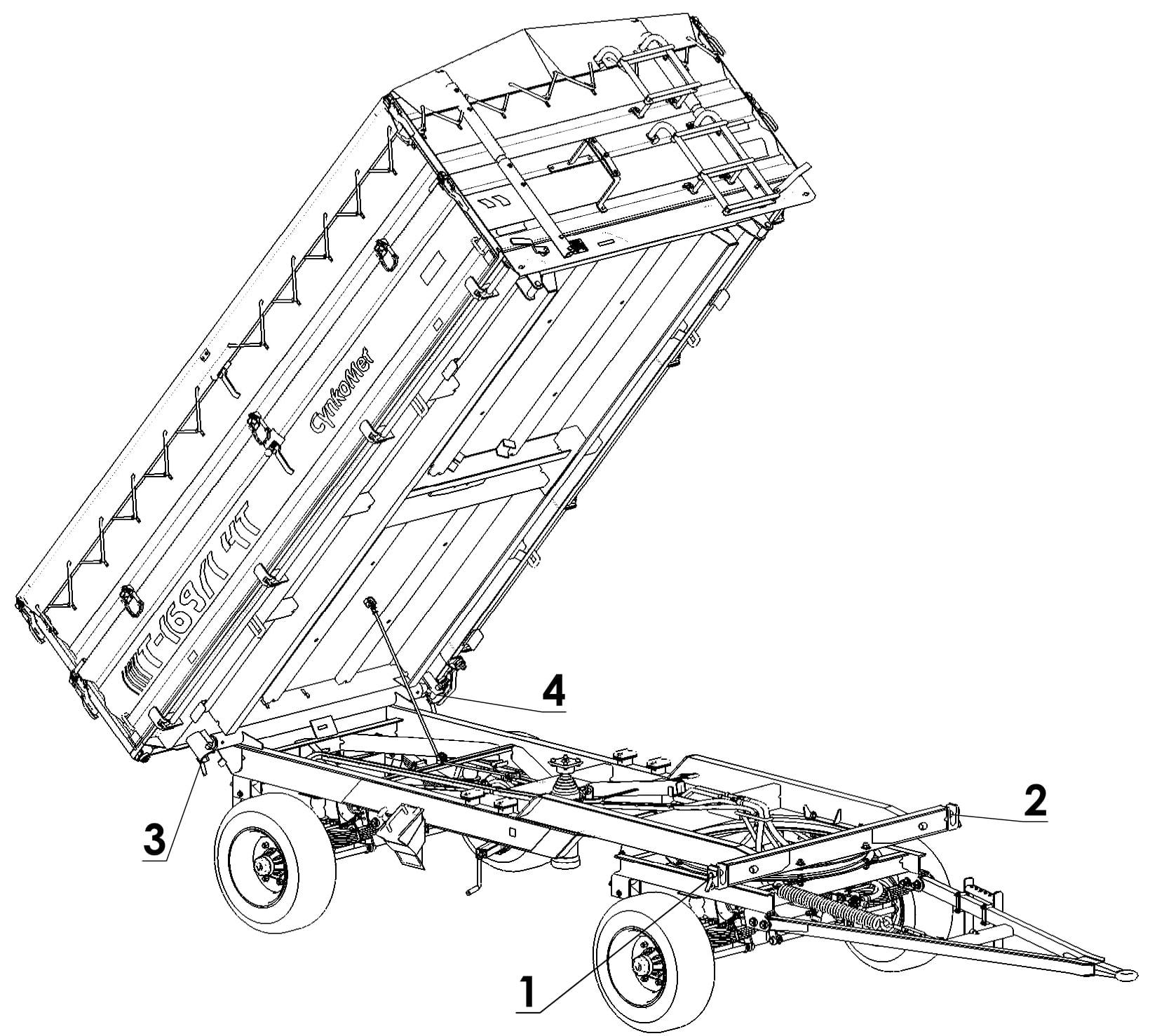 Rys. 14. Połączenie skrzyni ładunkowej z ramą1- sworzeń przedni prawy, 2 – sworzeń przedni lewy, 3 – sworzeń tylny prawy, 4 – sworzeń tylny lewyW przypadku, kiedy podłączona jest druga przyczepa, jej rozładunek należy wykonać dopiero wtedy, kiedy skrzynia ładunkowa przyczepy pierwszej została opuszczona a zawór sterujący instalacją hydrauliczną wywrotu przestawiony w pozycję 2 – wywrót drugiej przyczepy.Otwarcie lub zamknięcie zamka skrzyni ładunkowej wymaga przemieszczenia uchwytu 1 (rys. 14) we właściwym kierunku przy jednoczesnym naciśnięciu przycisku 2 umieszczonego pod uchwytem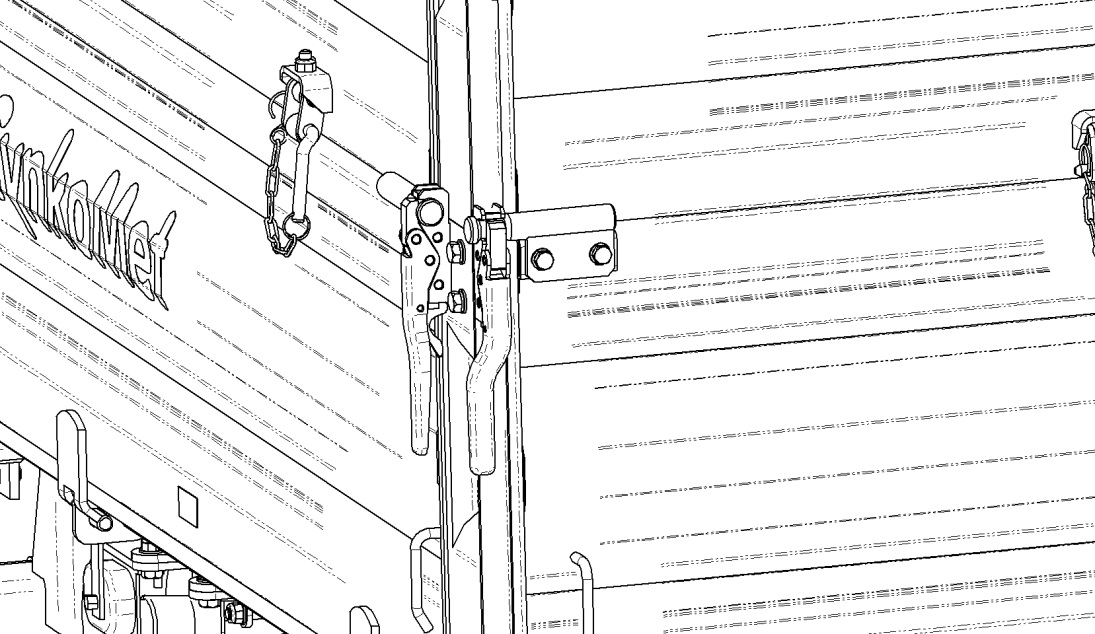 Rys. 15. Zamki skrzyni ładunkowejA- zamek ściany bocznej, B – zamek ściany tylnej, 1 – uchwyt, 2 – przycisk zwalniania zamka, 3 - sworzeń, 4 – śruby mocujące zamek ściany tylnejŚciana tylna skrzyni ładunkowej wyposażona jest w okno zsypowe o wymiarach 400x300 mm, które można otwierać uzyskując szczelinę o różnej wielkości. Pozwala to na regulację strumienia wyładowywanych z przyczepy materiałów sypkich, takich jak nawozy mineralne lub zboże.Zamontowanie w oknie zsypowym specjalnej rynny znacznie ułatwia rozładunek materiałów sypkich do worków, pojemników, itp. Otwarcie zasuwy okna zsypowego wymaga uprzedniego zluzowania nakrętki zacisku zabezpieczającego. W przypadku korzystania z okna zsypowego nie należy otwierać zamków ściany tylnej.Aby zrealizować rozładunek materiałów sypkich przez okno zsypowe, należy:otworzyć zauwę okna zsypowegow momencie widocznego zmniejszenia się strumienia rozładowywanego materiału delikatnie unosić skrzynię ładunkową do momentu uzyskania żądanego strumianaZbyt wysokie uniesienie skrzyni ładunkowej może skutkować tym że materiał napierający na ścianę tylnąuszkodzi ją!!!Wyposażenie i osprzętTabela 5 Wyposażenie przyczepyObsługa technicznaW trakcie użytkowania przyczepy niezbędna jest stała kontrola stanu technicznego oraz wykonywanie zabiegów konserwacyjnych, które pozwolą na utrzymanie pojazdu w dobrymstanie technicznym. W związku z tym użytkownik przyczepy ma obowiązek wykonywania wszelkich czynności konserwacyjnych i regulacyjnych określonych przez Producenta.W celu prawidłowego funkcjonowania i uniknięcia poważnych awarii przyczepy, musi być ona utrzymana w dobrym stanie technicznym, naprawiana na czas i racjonalnie eksploatowana (eksploatacja w ramach parametrów technicznych przyczepy).Istotnym elementem eksploatacji jest codzienna obsługa techniczna przyczepy (przed rozpoczęciem pracy), przewiduje ona: kontrolę dokręcenia połączeń skręcanych (Tabela 8) i zabezpieczenia ich przed niepożądanym rozluźnieniem, sprawdzenie szczelności instalacji hydraulicznejsprawdzenie szczelności instalacji pneumatycznej, sprawdzenie prawidłowego działania mechanizmów,sprawdzenie funkcjonowania instalacji hamulcowej,sprawdzenie funkcjonowania instalacji elektrycznej,sprawdzenie i wykonanie smarowania, zgodnie ze wskazaniami instrukcji,sprawdzenie ciśnienia w oponach, sprawdzenie zamków ścian i nadstaw - czy są dobrze zamknięte i zabezpieczone, czy nie istnieje ryzyko samoistnego otwarciaWszelkie wykryte usterki należy usuwać na bieżąco, użytkowanie przyczepy nawet z drobną usterką może mieć poważne konsekwencje.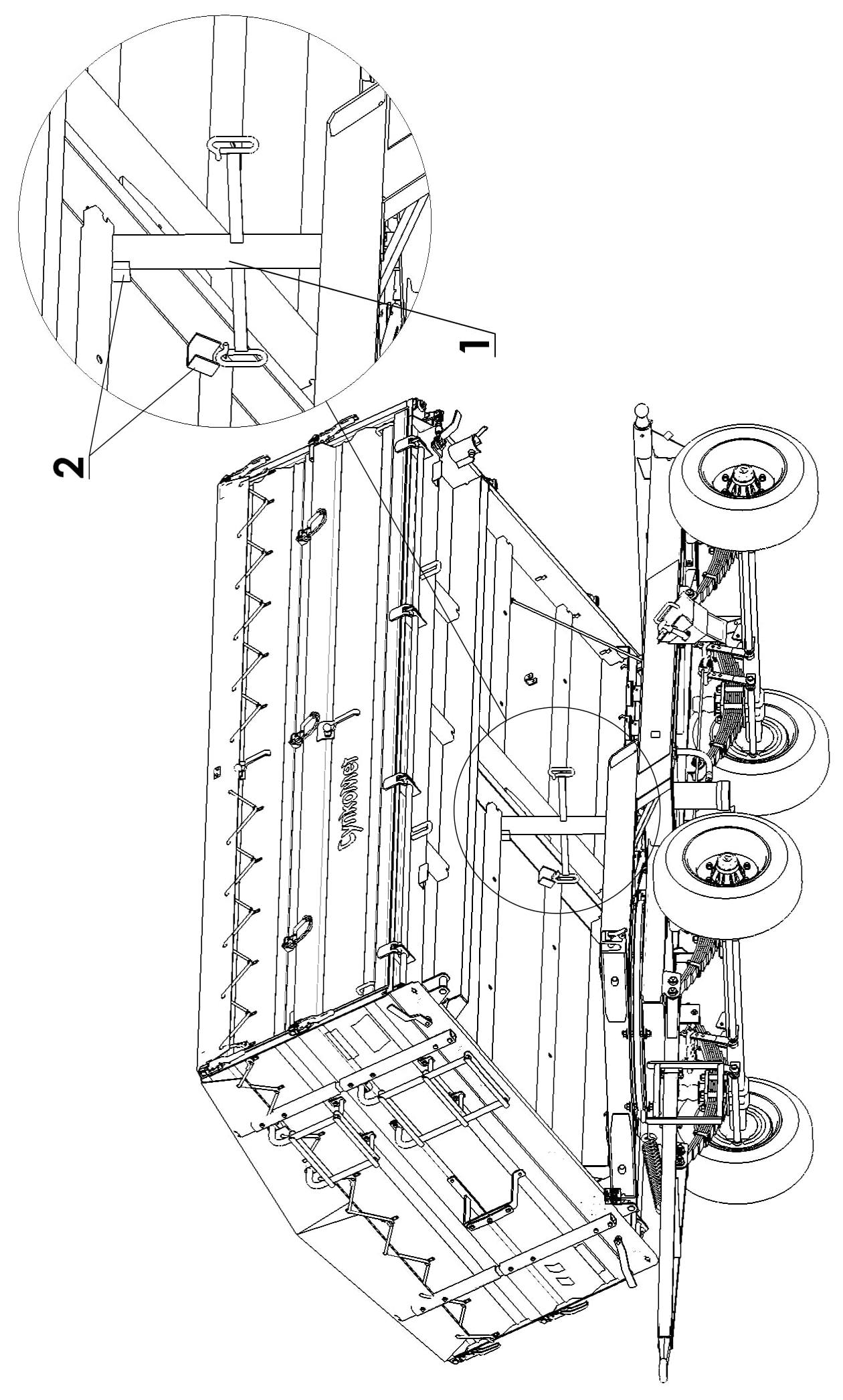 Rys. 16. Sposób podparcia skrzyni ładunkowej1 – podpora skrzyni, 2 – gniazdo podporyJeżeli do wykonania czynności obsługowych konieczne jest podniesienie skrzyni należy ją wywrócić na bok i zabezpieczyć przed opuszczeniem przy pomocy podpory skrzyni ładunkowej (rys.16 p.1).W ramie skrzyni ładunkowej znajdują się gniazda podpory skrzyni (rys.16 p.2). Skrzynię należy unieść za pomocą siłownika hydraulicznego, następnie zwracając szczególną uwagą na bezpieczeństwo podnieść podporę skrzyni i powoli opuszczając skrzynię ładunkową nakierować podporę na gniazdo.Skrzynia ładunkowa nie może być załadowana. Przyczepa musi być podłączona do ciągnika i zabezpieczona przy pomocy klinów oraz unieruchomiona hamulcem postojowym.Regulacja luzu łożysk kół jezdnych.W nowo zakupionej maszynie, po przejechaniu pierwszych 100 km, natomiast w trakcie dalszego użytkowania - po przejechaniu kolejnych 1500- 2000 km - należy sprawdzić i w razie potrzeby wyregulować luz łożysk kół jezdnych. W tym celu należy:Połączyć przyczepę z ciągnikiem, ustawić taki zestaw na twardym podłożu w kierunku do jazdy na wprost (oś przednia przyczepy nie może być skręcona),Zahamować ciągnik.Położyć pod koła przyczepy kliny blokujące, podnieść koło przyczepy znajdujące się po przeciwnej stronie niż kliny tak aby koło nie dotykało podłoża i zabezpieczyć przed opadnięciem.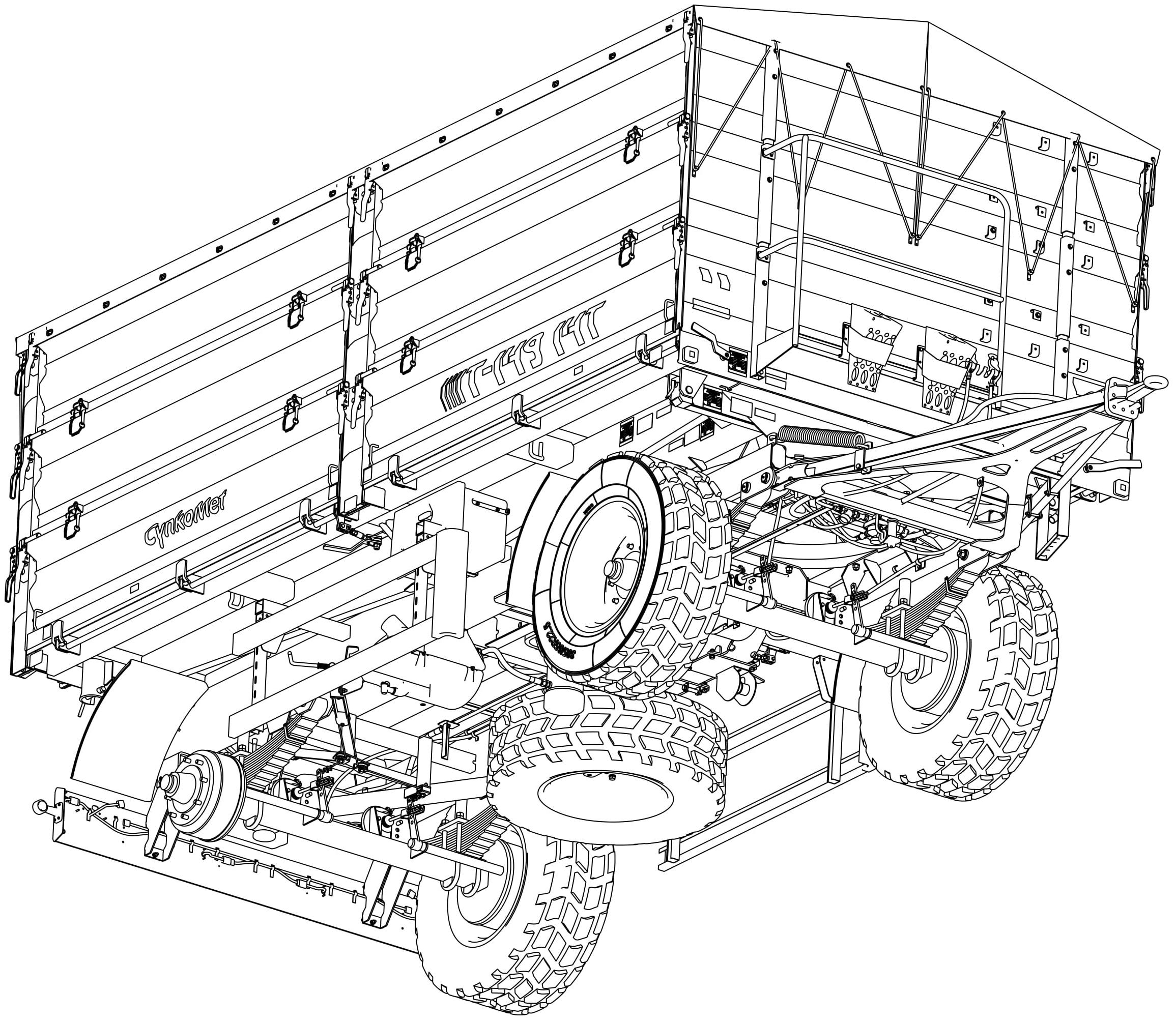 Rysunek 6.1 Punkt podparcia podnośnika1 – oś, 2 – śruby kabłąkoweSprawdzać luz:Obracając powoli kołem w dwóch kierunkach sprawdzić, czy ruch jest płynny, a koło obraca się bez nadmiernego oporu i zacięćRozkręcić, koło aby obracało się bardzo szybko, sprawdzić czy z łożyska nie wydobywają się nienaturalne dźwięki.Poruszając kołem spróbować wyczuć luz.Powtórzyć czynności dla każdego koła osobno, pamiętając, że podnośnik musi znajdować się po przeciwnej stronie klinówJeżeli koło wykazuje nadmierny luz należy przeprowadzić regulację:zdemontować pokrywę piasty podważając ją. wkrętakiem w kilku miejscach na obwodzie oraz wyjąć zawleczkę nakrętki koronowej.Obracając kołem, jednocześnie dokręcić nakrętkę koronową, aż do całkowitego zahamowania koła.Odkręcić nakrętkę o 1/6 -1/3 obrotu, do pokrycia się najbliższego rowka na zawleczkę z otworem w czopie. Koło powinno obracać się bez nadmiernego oporu Nakrętka nie może być zbyt mocno dokręcona. Nie zaleca się 3stosowania zbyt silnego docisku z uwagi na pogorszenie się warunków pracy łożysk.Zabezpieczyć nakrętkę nową zawleczką, i mocno wcisnąć pokrywę piasty.Wymienione czynności powtórzyć sprawdzając pozostałe koła.Koło po prawidłowo przeprowadzonej regulacji łożysk powinno obracać się płynnie, bez zacięć i wyczuwalnych oporów.Prawidłowość regulacji luzu łożysk trzeba ostatecznie sprawdzić po przejechaniu przez przyczepę kilku kilometrów kontrolując ręką stopień nagrzania piast.Przyczyną występowania znacznych oporów przy obracaniu kół oraz silnego grzania się piast poza niewłaściwą regulacją luzu łożysk, mogą. być zanieczyszczenia znajdujące się w smarze lub uszkodzenia łożysk. Powyższe objawy wymagają, demontażu piasty koła i usunięcia niesprawności (wymiana smaru lub łożyska).Montaż i demontaż koła, oraz kontrola dokręcenia nakrętek.W celu demontażu koła należy wykonać następujące czynności:Unieruchomić przyczepę hamulcem postojowym.Pod koło po przeciwnej stronie przyczepy do koła demontowanego podłożyć kliny blokujące (Rys.3.2).Upewnić się że przyczepa jest prawidłowo unieruchomiona i nie ma ryzyka przetoczenia się podczas demontażu koła.Poluzować nakrętki demontowanego koła.Pod oś w pobliżu demontowanego koła podłożyć podnośnik i podnieść przyczepę na taką wysokość, aby koło swobodnie się obracało.Odkręcić nakrętki koła.Zdemontować koło.W celu montażu koła należy wykonać następujące czynności:Oczyścić szpilki i nakrętki, oraz sprawdzić ich stan techniczny. W razie konieczności wymienić na nowe. NIE STOSOWAĆ środków smarnych na szpilki i nakrętki kół.Założyć koło na piastę i dokręcić nakrętki, tak aby felga dokładnie przylegała do piasty.Opuścić przyczepę.Dokręcić nakrętki z odpowiednim momentem.Nakrętki kół należy dokręcać stopniowo po przekątnej, aż do uzyskania odpowiedniego momentu dokręcenia. Do dokręcenia nakrętek kół należy użyć klucza dynamometrycznego.W przypadku braku dostępu do klucza dynamometrycznego można użyć zwykłego klucza z odpowiednią przedłużką. W tabeli 7 podano przybliżoną masę jaką należy przyłożyć na końcu przedłużki w zależności od jej długości dla uzyskania odpowiedniego momentu dokręcenia. Sposób ten nie jest tak dokładny jak przy użyciu klucza dynamometrycznego.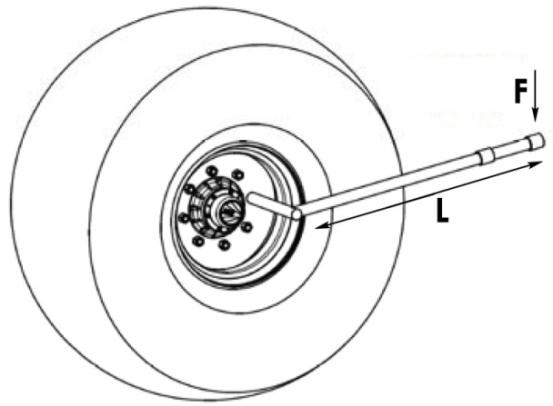 Rysunek 6.2. Dokręcanie nakrętek kół.Tabela 7 Kontrola hamulców po zakupie przyczepy.Użytkownik po zakupie przyczepy jest zobowiązany do ogólnego sprawdzenia hamulców przyczepy.Do przeprowadzenia czynności kontrolnych wymagana jest pomoc drugiej osoby, która z ciągnika będzie uruchamiała hamulce przyczepy:Podłączyć przyczepę do ciągnika, a pod koła podłożyć kliny (Rys.3.2).Sprawdzić kompletność osi jezdnych, zwłaszcza widocznych elementów hamulców (zawleczki w nakrętkach koronowych, pierścienie rozprężne itp.)Sprawdzić siłowniki hamulcowe pod względem szczelności.Sprawdzić sposób zamontowania siłowników hamulcowych.Uruchamiać i zwalniać hamulec zasadniczy i postojowy. Dźwignia rozpieracza (3) (Rys. 6.4) powinna przesuwać się i wracać bez większych oporów i zacięć.Regulacja hamulców.Regulację hamulców należy przeprowadzać wówczas, gdy:hamulce obu kół hamują niejednakowo i/lub nie jednocześnie.dźwignie rozpieraczy nie są ustawione równolegle względem siebie podczas hamowania, przeprowadzono naprawę układu hamulcowego.Przy prawidłowo wyregulowanych hamulcach całkowite hamowanie kół jezdnych przyczepy musi następować w tym samym momencie.Regulacja hamulców polega na zmianie położenia ramienia rozpieracza 1 (rys. 17) względem wałka rozpieracza 2. W tym celu należy zdjąć pierścień osadczy 3 z wałka 2, a następnie zdjąć ramię 1 z wałka 2. Następnie należy przestawić ramię rozpieracza na połączeniu z wałkiem o jeden lub więcej ząbków we właściwym kierunku, to znaczy:do tyłu - jeśli hamulec hamuje zbyt późno;do przodu - jeśli hamowanie następuje zbyt wcześnie.Po uzyskaniu właściwego położenia ramienia 1 względem wałka rozpieracza należy założyć pierścień osadczy 3. Wersja I: 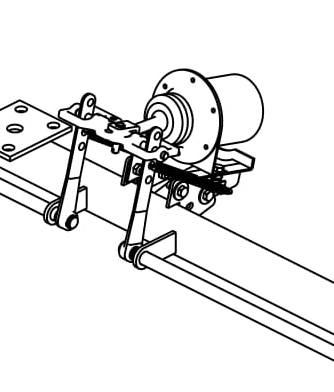 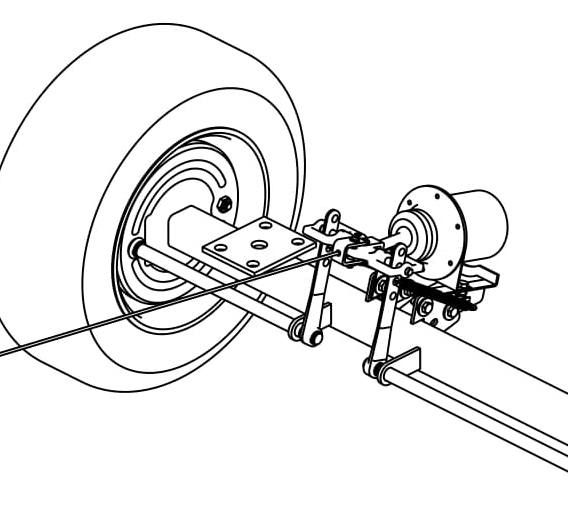 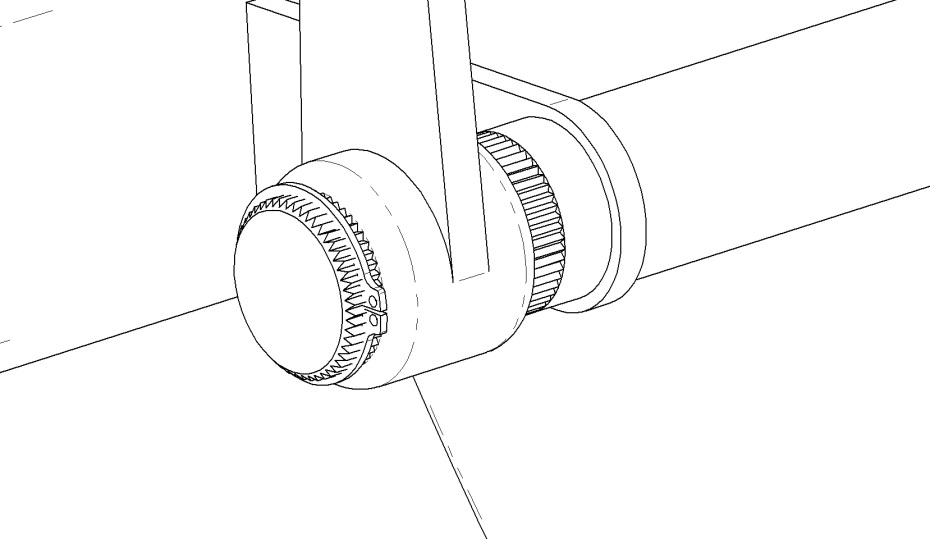 Rys. 17. Regulacja hamulcówI – oś przednia, II – oś tylna, 1 – ramię rozpieracza, 2 – wałek rozpieracza, 3 - pierścień osadczy (Segera), 4 - linka hamulca ręcznego, 5 – cylinder hamulcowyWersja II:Regulacja hamulców polega na zmianie położenia dźwigni rozpieracza (3) (Rys.6.5) względem wałka rozpieracza (4). W tym celu należy obracać śrubą regulacyjną (1) do momentu aż nastąpią dwa kliknięcia w mechanizmie regulacyjnym.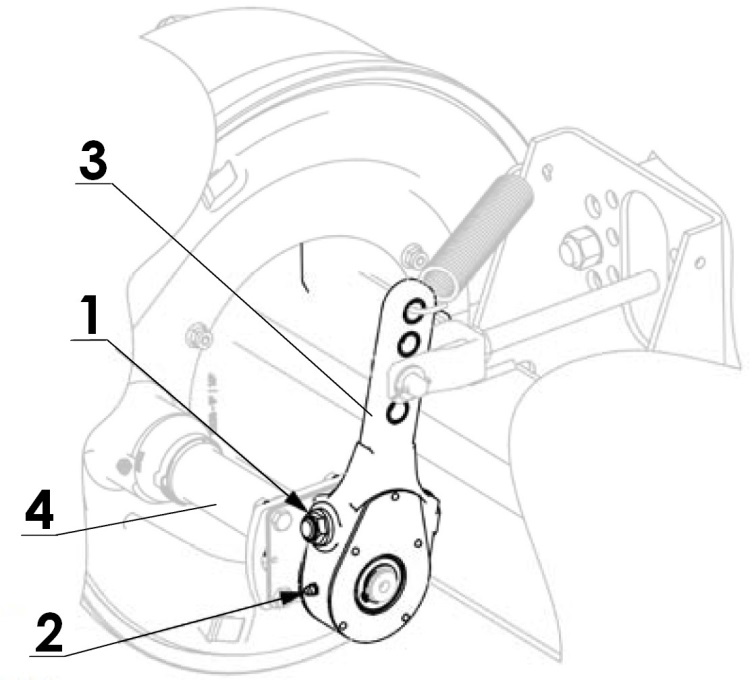 Rysunek 6.5. Regulacja hamulców1 – śruba regulacyjna, 2 – punkt smarny, 3 – dźwignia rozpieracza.Regulację należy przeprowadzać oddzielnie dla każdego koła przyczepy. Po prawidłowej regulacji hamulców, przy pełnym zahamowaniu ramiona rozpieraczy powinny tworzyć kąt około 90o z tłoczyskiem siłownika, a skok powinien wynosić około połowy długości skoku całkowitego tłoczyska. Po zwolnieniu hamulca ramiona rozpieraków nie mogą opierać się o żadne elementy konstrukcyjne, gdyż zbyt małe cofnięcie tłoczyska może spowodować ocieranie szczęk o bęben i w rezultacie przegrzewanie się hamulców przyczepy. Ramiona rozpieraków, umieszczone na jednej osi, muszą być ustawione równolegle względem siebie przy pełnym zahamowaniu. Jeżeli tak nie jest, należy wyregulować pozycję dźwigni, która ma dłuższy skok. Podczas demontażu widełek siłownika należy zapamiętać lub zaznaczyć oryginalne ustawienie sworznia widełek siłownika. Pozycja mocowania jest dobrana przez Producenta i nie można jej zmieniać.Obsługa układu hamulcowego.W ramach obsługi okresowej należy sprawdzić szczelność instalacji pneumatycznej (zwrócić największą uwagę na miejsca wszystkich połączeń). Jeżeli przewody, uszczelki lub inne elementy układu są uszkodzone, sprężone powietrze będzie się przedostawać na zewnątrz z charakterystycznym sykiem. Uszkodzone uszczelki lub przewody powodujące nieszczelność należy wymienić na nowe.Okresowo należy usunąć ze zbiornika powietrza kondensat gromadzącej się w nim wody. W tym celu należy wychylić w bok trzpień zaworu odwadniającego umieszczonego w dolnej części zbiornika. Znajdujące się w zbiorniku sprężone powietrze spowoduje usunięcie wody na zewnątrz. Po zwolnieniu trzpienia zawór powinien samoczynnie zamknąć się i przerwać wypływ powietrza ze zbiornika.Raz w roku przed okresem zimowym zawór odwadniający należy wykręcić i oczyścić z nagromadzonego brudu.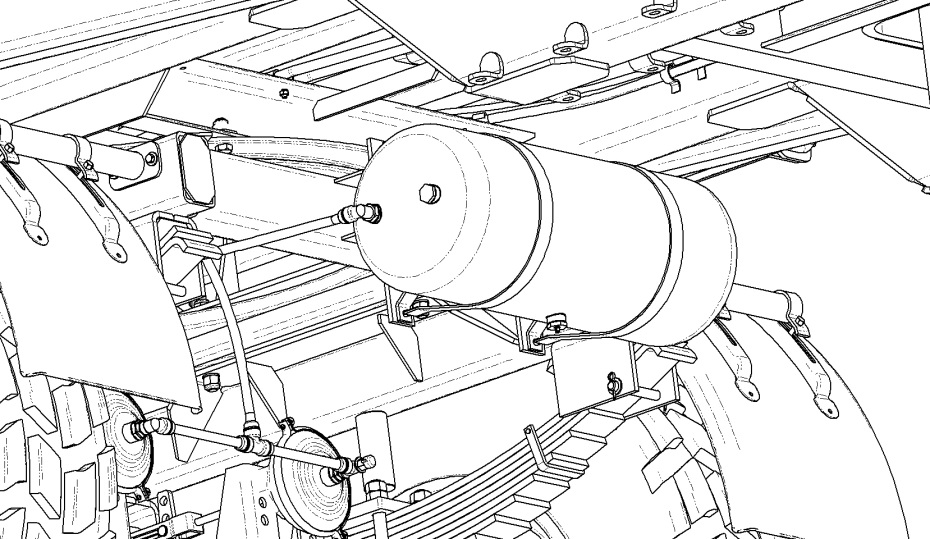 Rys. 18. Odwadnianie zbiornika powietrza1 – zbiornik powietrza, 2 zawór odwadniającyW zależności od warunków pracy przyczepy, ale nie rzadziej niż raz na trzy miesiące należy wyjąć i oczyścić wkłady filtrów powietrza, które są umieszczone na przewodach przyłączeniowych instalacji pneumatycznej. Wkłady są wielokrotnego użytku i nie podlegają wymianie, chyba że zostaną uszkodzone w sposób mechaniczny.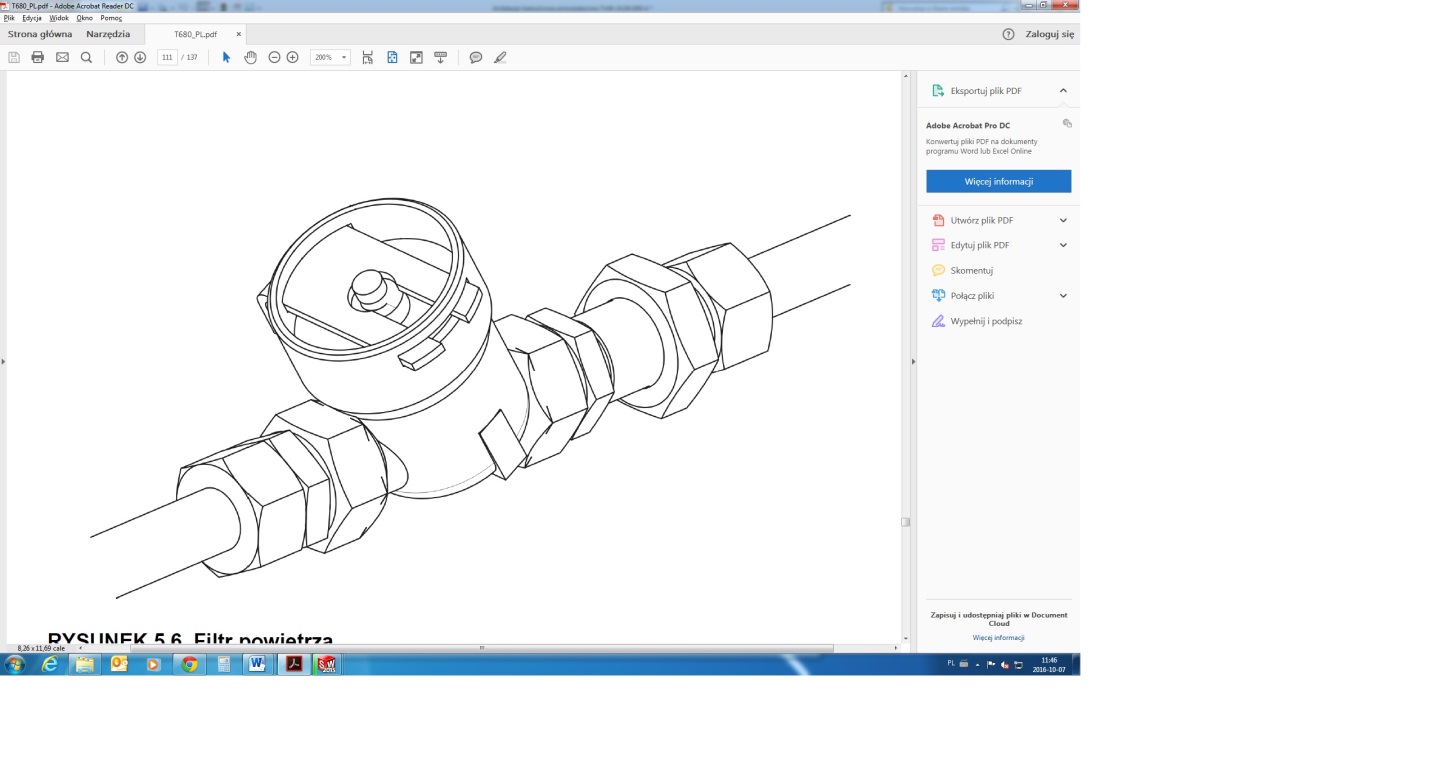 Rys. 19. Przewodowy filtr powietrza1 – zabezpieczenie pokrywki filtra, 2 – pokrywka filtraObsługa układu hydraulicznego.Należy bezwzględnie przestrzegać zasady, aby olej w układzie hydraulicznym przyczepy i olej w zewnętrznej instalacji hydraulicznej ciągnika był jednakowego gatunku. Stosowanie różnych gatunków oleju jest niedopuszczalne.Instalacja hydrauliczna przyczepy powinna być całkowicie szczelna. Sprawdzenie szczelności układu hydraulicznego polega na połączeniu przyczepy z ciągnikiem, uruchomieniu cylindra hydraulicznego oraz przetrzymaniu w położeniu maksymalnego wysunięcia cylindra przy przechylonej skrzyni ładunkowej przez 30 sekund.W przypadku stwierdzenia wycieku oleju na połączeniach przewodów hydraulicznych należy złącze dokręcić, jeśli nie spowoduje to usunięcia usterki, trzeba wymienić przewód lub elementy złącza na nowe. Jeśli wyciek oleju występuje poza złączem, nieszczelny przewód instalacji należy wymienić na nowy. Wymiany podzespołu na nowy wymaga także każde uszkodzenie go o charakterze mechanicznym.Przewody hydrauliczne należy wymieniać przynajmniej raz na cztery do sześciu lat od daty ich produkcji, chyba że wcześniej stwierdzono ich uszkodzenie i wymieniono.W przypadku stwierdzenia zaolejenia na korpusie siłownika hydraulicznego należy sprawdzić charakter nieszczelności. Przy całkowitym wysunięciu cylindra siłownika należy skontrolować miejsca uszczelnień. Dopuszczalne są niewielkie nieszczelności z objawami „pocenia się”, natomiast w przypadku zauważenia wycieków typu „kropelkowego” należy zaprzestać eksploatacji przyczepy do czasu usunięcia usterki.Obsługa układu resorowego.Obsługa układu resorowego polega na kontrolowaniu na bieżąco stanu piór resorowych. Nie należy dopuścić do nagromadzenia się na resorach grubej warstwy wyschniętego błota.Obsługa instalacji elektrycznej.Prace związane z naprawą, wymianą lub regeneracją elementów instalacji elektrycznej należy powierzyć wyspecjalizowanym warsztatom, które posiadają odpowiednie technologie i kwalifikacje do wykonywania tego typu prac.Do obowiązków użytkownika zalicza się jedynie:kontrola techniczna instalacji elektrycznej oraz świateł odblaskowych,wymiana żarówek.Smarowanie.Smarowanie przyczepy należy przeprowadzać w punktach podanych na rysunku 20 i wymienionych w tabeli 4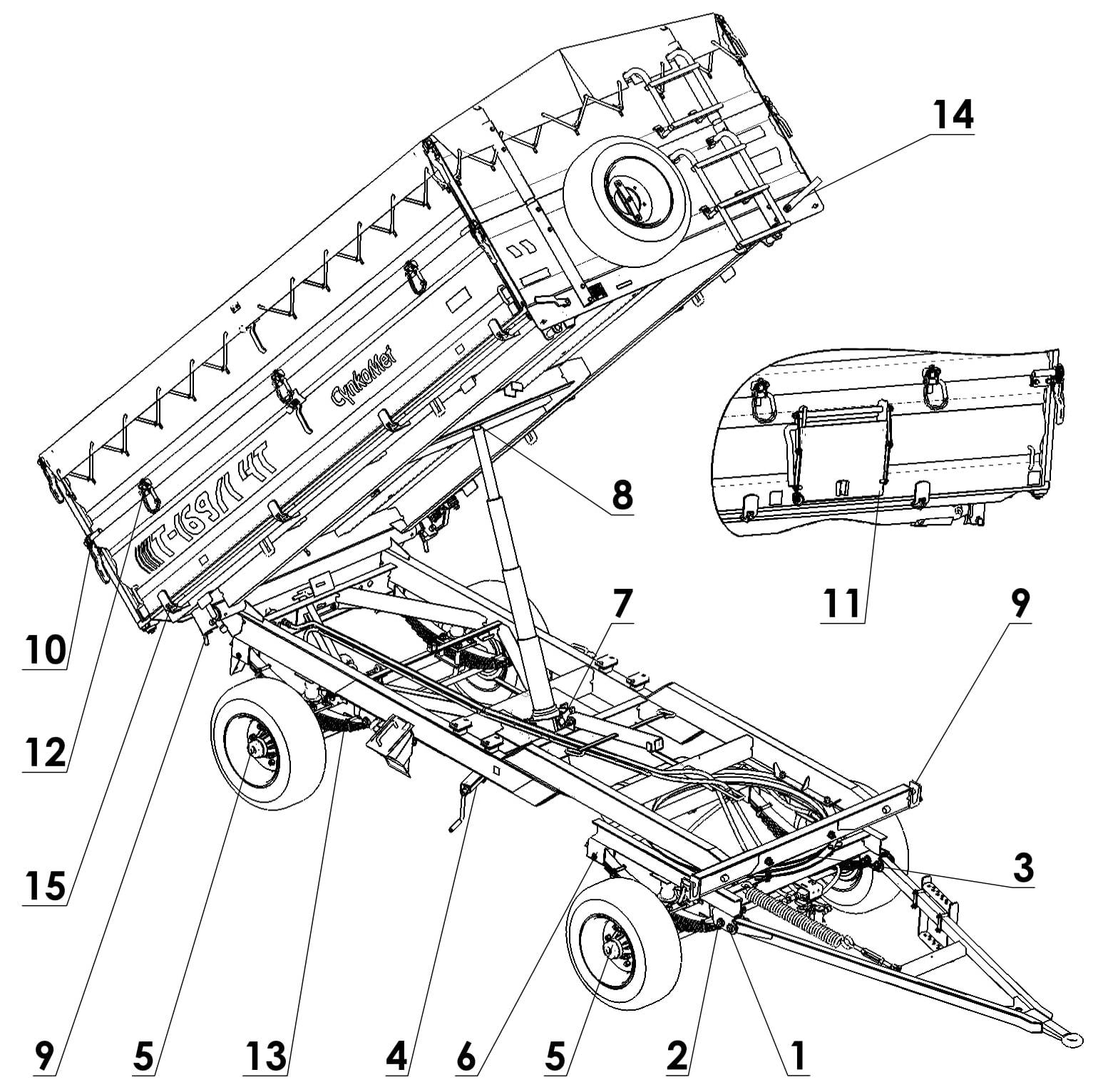 Rys. 20. Schemat smarowaniaTabela 6. Częstotliwość i sposób smarowania mechanizmów przyczepyPrzed rozpoczęciem smarowania smarowniczki, smarowane powierzchnie oraz miejsca w pobliżu punktów smarowania trzeba starannie oczyścić z błota i kurzu. Smar należy wtłaczać w smarowniczki aż do momentu ukazania się świeżego smaru w szczelinach pomiędzy współpracującymi częściami.Przechowywanie i konserwacja.Po zakończeniu pracy przyczepę należy starannie oczyścić i wymyć strumieniem wody, a następnie pozostawić w suchym i przewiewnym miejscu. W przypadku niewykonania powyższych czynności na powłokach cynkowych mogą wystąpić ciemno- i jasnoszare obszary (plamy), które nie stanowią podstawy do reklamacji, o ile powłoka cynkowa ma jeszcze wymaganą grubość minimalną (PN-EN ISO 1461: 2000). W przypadku uszkodzenia zewnętrznej powłoki lakierniczej uszkodzone miejsca trzeba oczyścić z rdzy i kurzu, odtłuścić, a następnie pomalować farbą zachowując jednolity kolor i równomierną grubość powłoki ochronnej. Do czasu pomalowania uszkodzone miejsca należy pokryć cienką warstwą smaru stałego lub antykorozyjnego preparatu.Podczas długotrwałej przerwy w użytkowaniu przyczepy pożądane jest umieszczenie jej w pomieszczeniu zamkniętym lub w zadaszonym przewiewnym miejscu. Wskazane jest również, aby części metalowe nie pokryte powłoką malarską zostały zabezpieczone antykorozyjnym preparatem ochrony czasowej lub warstwą smaru. Podczas długotrwałej przerwy w użytkowaniu przyczepy nie może ona być obciążona.Usuwanie usterek.Tabela 7. Usterki i sposoby ich usuwaniaTabela 7. Usterki i sposoby ich usuwaniaTabela 7. Usterki i sposoby ich usuwaniaMontaż i demontaż nadstaw.	Przyczepa T-169 standardowo wyposażona jest w komplet ścian (wys. 500mm). Istnieje możliwość doposażenia przyczepy w dodatkowe nadstawy (wys. +500mm).W celu montażu nadstaw należy przeprowadzić następujące czynności:zamocować słupki tylne nadstaw do słupków ścian,zamontować nadstawę przednią,zamontować nadstawę tylną,zamontować nadstawy boczne, w pierwszej kolejności włożyć górne sworznie nadstawy do odpowiednich zamków w słupkach tylnych i ścianie przedniej, a dopiero potem zamocować dół nadstawy przy pomocy zamków dolnych do górnej części ściany bocznej,przykręcić drabinkę oraz stopień wewnętrzny nadstawy przedniej,Demontaż nadstaw należy przeprowadzić w sposób odwrotny do opisanego.Momenty dokręcania śrub.	Podczas prac konserwacyjno naprawczych należy stosować odpowiednie momenty dokręcania połączeń śrubowych. Zalecane momenty dokręcania najczęściej stosowanych połączeń śrubowych przedstawia poniższa tabela. Podane wartości dotyczą śrub stalowych nie smarowanych.Tabela 8. Momenty dokręcania śrub.TransportPrzyczepa jest przygotowana do sprzedaży w stanie kompletnie zmontowanym i nie wymaga pakowania. Pakowaniu podlega jedynie instrukcja obsługi maszyny i przewód łącznikowy instalacji elektrycznej.Dostawa przyczepy do użytkownika odbywa się transportem samodzielnym po połączeniu z ciągnikiem lub transportem samochodowym.Załadunek oraz rozładunek przyczepy z samochodu należy przeprowadzić korzystając z rampy przeładunkowej przy pomocy ciągnika rolniczego lub korzystając z suwnicy, dźwigu. Podczas pracy należy stosować się do ogólnych zasad BHP przy pracach przeładunkowych. Osoby obsługujące sprzęt przeładunkowy muszą mieć wymagane uprawnienia do używania tych urządzeń.Przy załadunku/rozładunku za pomocą ciągnika rolniczego przyczepa musi być poprawnie połączona z ciągnikiem zgodnie z wymaganiami zawartymi w niniejszej instrukcji obsługi. Układ hamulcowy przyczepy musi być uruchomiony i sprawdzony przed zjechaniem lub wjechaniem na rampę.Przy załadunku/rozładunku za pomocą suwnicy lub dźwigu przyczepę należy podnosić za pomocą atestowanych pasów przeznaczonych do przenoszenia ładunku o odpowiedniej nośności. Pasy muszą w dobrym stanie technicznym, nie mogą nosić żadnych śladów uszkodzeń.Pasy należy umieścić pod ramą dolną przyczepy w takich miejscach aby podczas podnoszenia przyczepy pasy nie maiły możliwości przemieszczania się, a przyczepa podczas przemieszczania nie przechylała się. Jeżeli istnieje możliwość uszkodzenia lub przetarcia pasów o elementy konstrukcyjne przyczepy należy w newralgicznych miejscach umieścić podkładki.W celu uniknięcia ściskania ścian do wewnątrz przyczepy, podczas załadunku za pomocą dźwigu, należy używać specjalnych trawers, w których miejsca podczepienia pasów będą rozmieszczone szerzej niż szerokość całkowita przyczepy.Przyczepa powinna być zamocowana pewnie na platformie środka transportu przy pomocy pasów, łańcuchów, odciągów lub innych środków mocujących wyposażonych w mechanizm napinający. Elementy mocujące należy zaczepiać w przeznaczonych do tego celu uchwytach transportowych Rys.21 lub stałych elementów konstrukcyjnych przyczepy (podłużnice, poprzeczki itp.). Uchwyty transportowe przyspawane są do podłużnicy ramy górnej po jednej parze z każdej strony przyczepy. Należy stosować atestowane i sprawne technicznie środki mocujące. Przetarcie pasów, popękane uchwyty mocujące, rozgięte lub skorodowane haki lub inne uszkodzenia mogą dyskwalifikować dany środek do użycia.Pod koła przyczepy należy podłożyć kliny, belki drewniane lub inne elementy bez ostrych krawędzi, zabezpieczając maszynę przed przetoczeniem. Blokady kół przyczepy muszą być zamocowane do platformy ładunkowej samochodu w sposób uniemożliwiający ich przesuwanie się.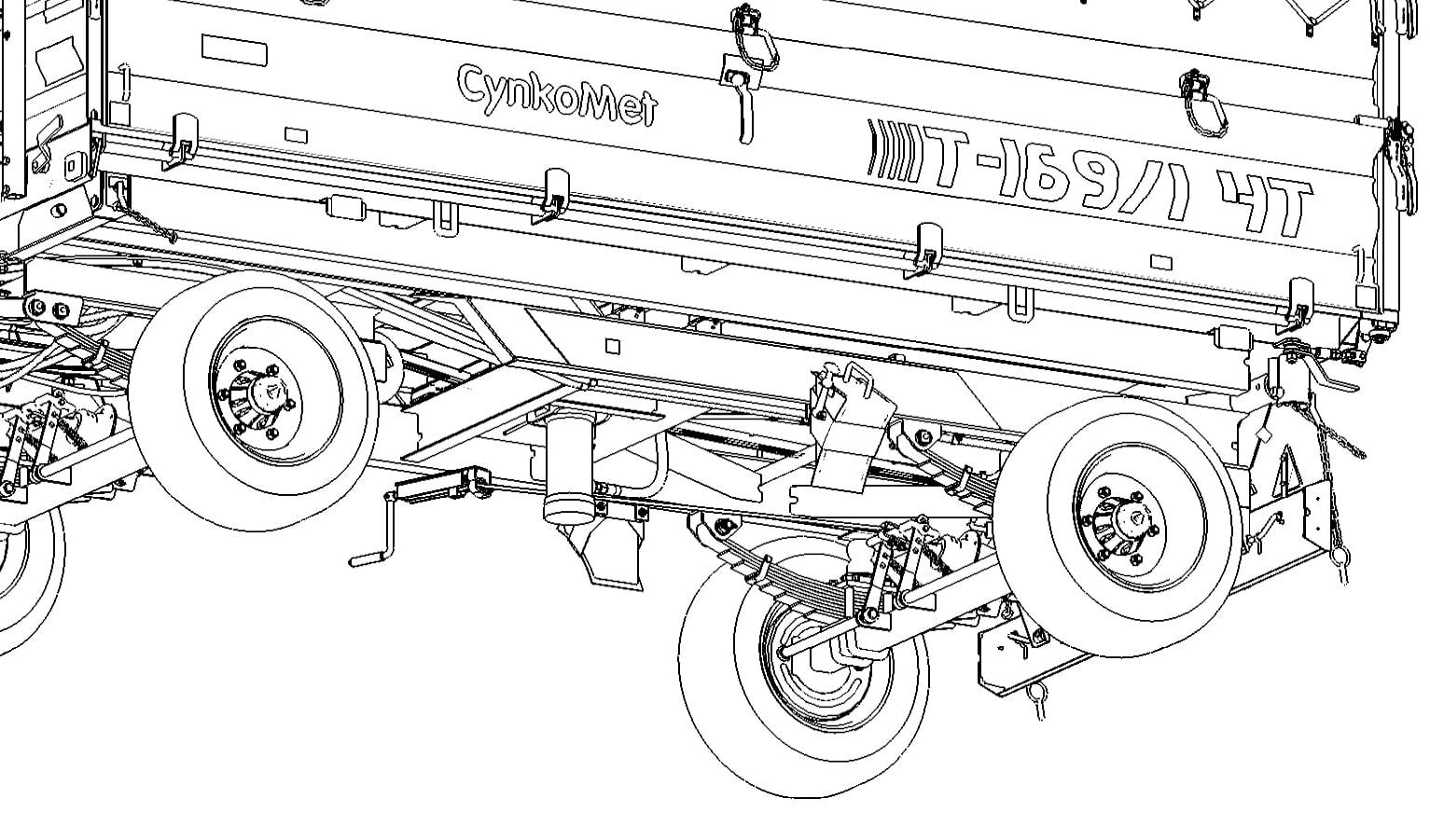 Rys. 21. Uchwyty transportoweNa czas transportu dyszel przyczepy może zostać obrócony pod ramę przyczepy (Rys. 6.10). Obrót dyszla do jazdy należy wykonać w kierunku przeciwnym do obrotu dyszla do transportu przyczepy, tak aby nie wykonać obrotu o 360o.Przy transporcie maszyny z fabryki dyszel jest obracany zgodnie z ruchem wskazówek zegara. Obrócenie dyszla do jazdy musi nastąpić w kierunku przeciwnym do ruchu wskazówek zegara.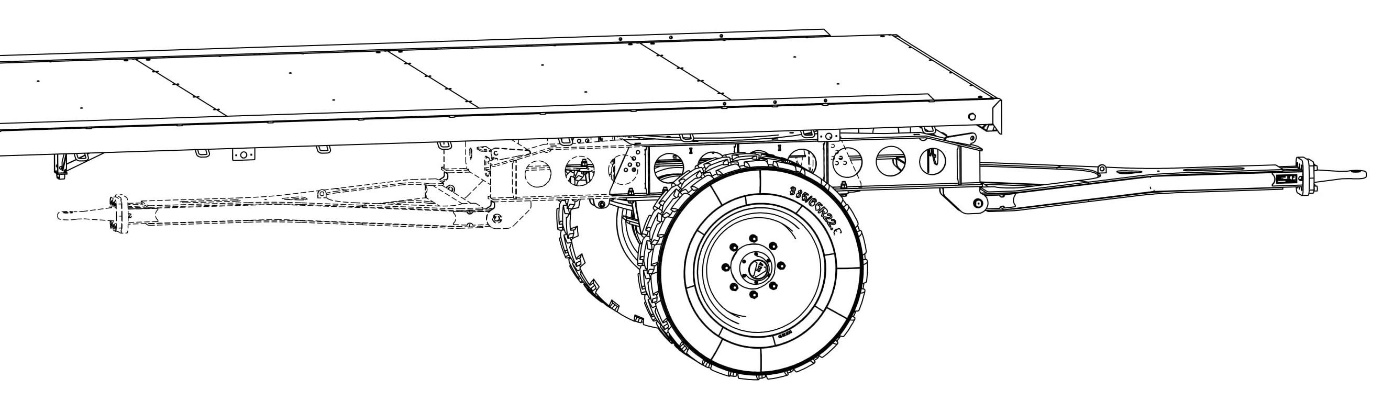 Rysunek 6.10. Ustawienie dyszla na czas transportu i do jazdy.Kasacja przyczepyW przypadku podjęcia przez użytkownika decyzji o kasacji maszyny, należy całą przyczepę przekazać do wyznaczonej przez Wojewodę lub Starostę składnicy złomu.Zaświadczenie uzyskane z tej placówki stanowi podstawę do wyrejestrowania przyczepy.Części wymontowane pozostałe po naprawie przyczepy należy przekazać do punktu skupu surowców wtórnych.Gwarancja„CYNKOMET” Spółka z o.o. w Czarnej Białostockiej gwarantuje sprawne działanie maszyny zgodnie z warunkami techniczno-eksploatacyjnymi opisanymi w instrukcji użytkowania i obsługi. Warunkiem uznania reklamacji jest przestrzeganie wszystkich zaleceń zawartych w Ogólnych Warunkach Gwarancji oraz w Instrukcji Użytkowania i Obsługi. Zagrożenie dla środowiskaWyciek oleju hydraulicznego stanowi bezpośrednie zagrożenie dla środowiska naturalnego ze względu na ograniczoną biodegradowalność substancji.Wytworzona warstwa oleju na wodzie może być powodem bezpośredniego fizycznego działania na organizmy, może powodować zmiany zawartości tlenu w wodzie ze względu na brak bezpośredniego kontaktu powietrza z wodą.Prace konserwująco naprawcze, w czasie wykonywania których istnieje ryzyko wycieku, należy wykonywać w pomieszczeniach z nawierzchnią olejoodporną.W przypadku wycieku oleju należy w pierwszej kolejności zabezpieczyć źródło wycieku, a następnie zebrać rozlany olej przy pomocy dostępnych środków. Resztki oleju zebrać przy pomocy sorbentów lub wymieszać olej z piaskiem, trocinami lub innymi materiałami absorpcyjnymi. Zebrane zanieczyszczenia olejowe należy przechować w szczelnym i oznaczonym pojemniku, odpornym na działanie węglowodorów. Pojemnik należy przechować z dala od źródeł ciepła, materiałów łatwopalnych oraz żywności.Olej zużyty lub nie nadający się do ponownego użycia ze względu na utratę swoich właściwości zaleca się przechowywać w oryginalnych opakowaniach w takich samych warunkach jak opisano poprzednio. Odpady olejowe należy przekazać do punktu zajmującego się utylizacją lub regeneracją olejów. Kod odpadów: 13 01 10. Szczegółowe informacje dotyczące oleju hydraulicznego można znaleźć w karcie bezpieczeństwa produktu.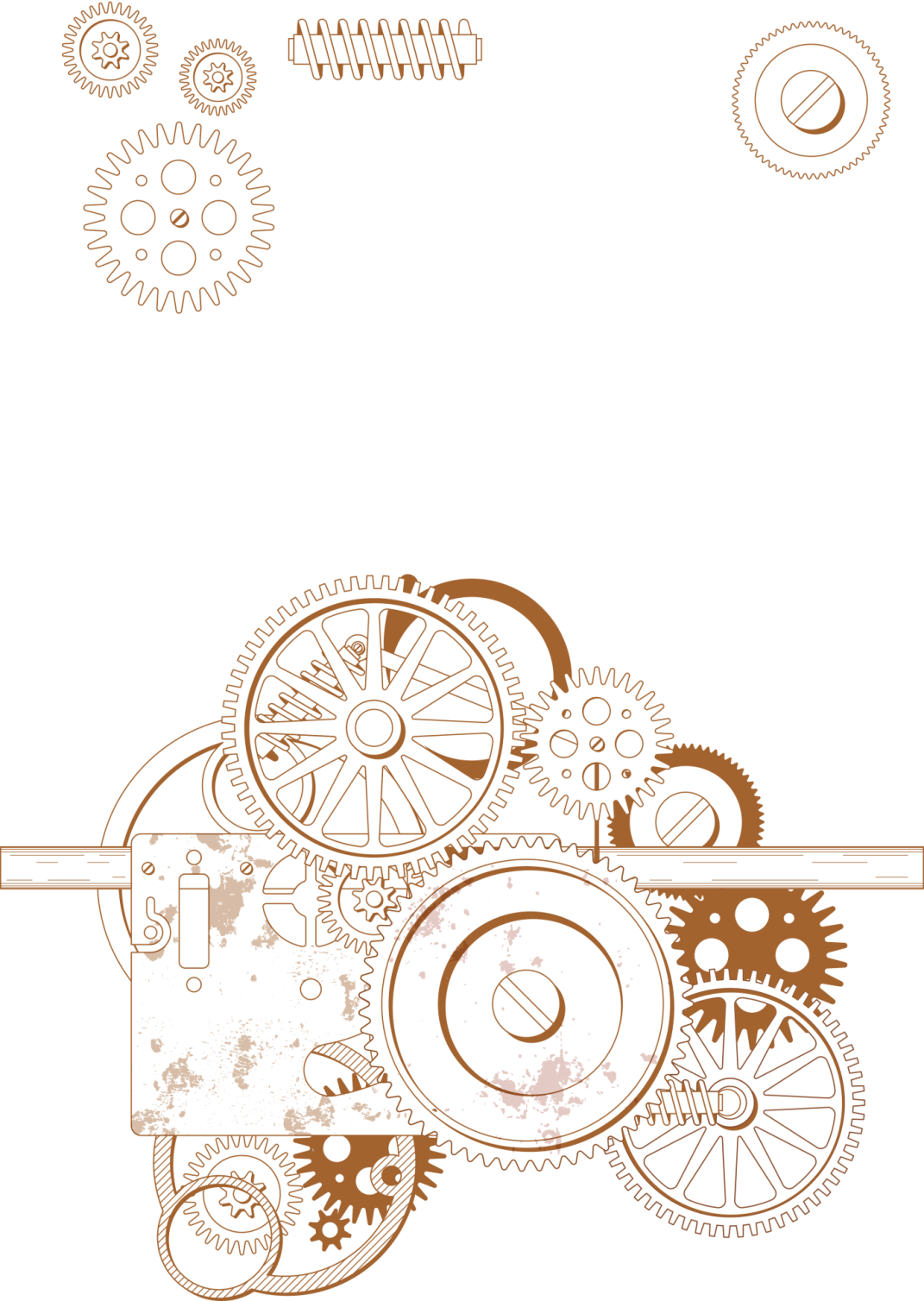 Katalog Części ZamiennychKATALOG CZĘŚCI ZAMIENNYCH (homologacja PL)Wstęp.„Katalog części zamiennych” jest obok „Instrukcji obsługi” podstawowym dokumentem techniczno-ruchowym przeznaczonym dla użytkowników przyczepy.Katalog obejmuje:rysunki wszystkich zespołów i mechanizmów przyczepy;wykazy części poszczególnych zespołów i mechanizmów.Zasady posługiwania się katalogiem.Do każdego rysunku dołączona jest tablica tekstowa zawierająca wykaz części danego zespołu lub mechanizmu.W celu uzyskania numeru części należy spośród rysunków katalogu wybrać rysunek zespołu lub mechanizmu, w skład którego wchodzi dana część, odczytać numer jej pozycji, a następnie na odpowiedniej tablicy odszukać pod tą pozycją nazwę i symbol części.Przy zamawianiu części należy podać:dokładny adres zamawiającego (odbiorcy części);nazwę części zgodną z katalogiem;numer części zgodny z katalogiem;liczbę sztuk zamawianych części;rok produkcji oraz numer fabryczny maszyny.Podwozie	106Tabela 6. Podwozie.	107Układ pociągowo skrętny	108Tabela 7. Układ pociągowo skrętny.	109Zawieszenie resorowe tylne	110Tabela 8. Zawieszenie resorowe tylne.	111Zawieszenie resorowe przednie	112Tabela 9. Zawieszenie resorowe przednie.	113Rama górna	114Tabela 10. Rama górna.	115Zamknięcie tylne	116Tabela 11. Zamknięcie tylne.	117Cięgno zamknięcia	118Tabela 12. Cięgno zamknięcia	119Komplet ścian	120Tabela 13. Komplet ścian	121Ściana tylna	122Tabela 14. Ściana tylna	123Komplet nadstaw	124Tabela 15. Komplet nadstaw	125Instalacja hydrauliczna	126Tabela 16. Instalacja hydrauliczna	127Instalacja pneumatyczna jednoprzewodowa	130Tabela 17. Instalacja pneumatyczna jednoprzewodowa	131Hamulec ręczny	134Tabela 18. Hamulec ręczny.	135Stelaż plandeki	136Tabela 19. Stelaż plandeki.	137Plandeka	138Tabela 20. Plandeka.	139Instalacja elektryczna	140Tabela 21. Instalacja elektryczna.	141Wieszak (osłona) oświetlenia	142Tabela 22. Wieszak (osłona) oświetlenia.	143Wieszak koła zapasowego	144Tabela 23. Wieszak koła zapasowego.	145Podwozie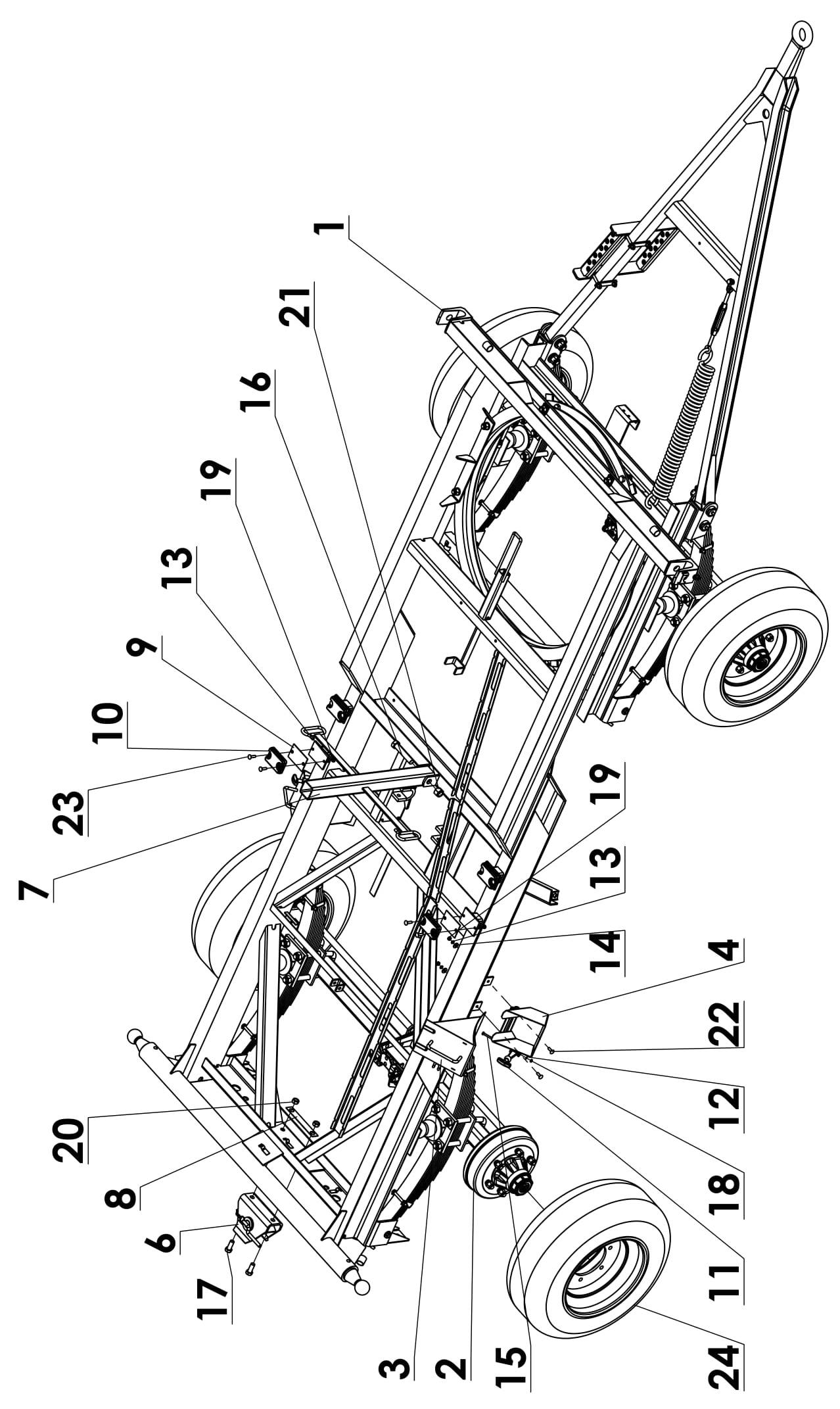 Tabela 6. Podwozie.Układ pociągowo skrętny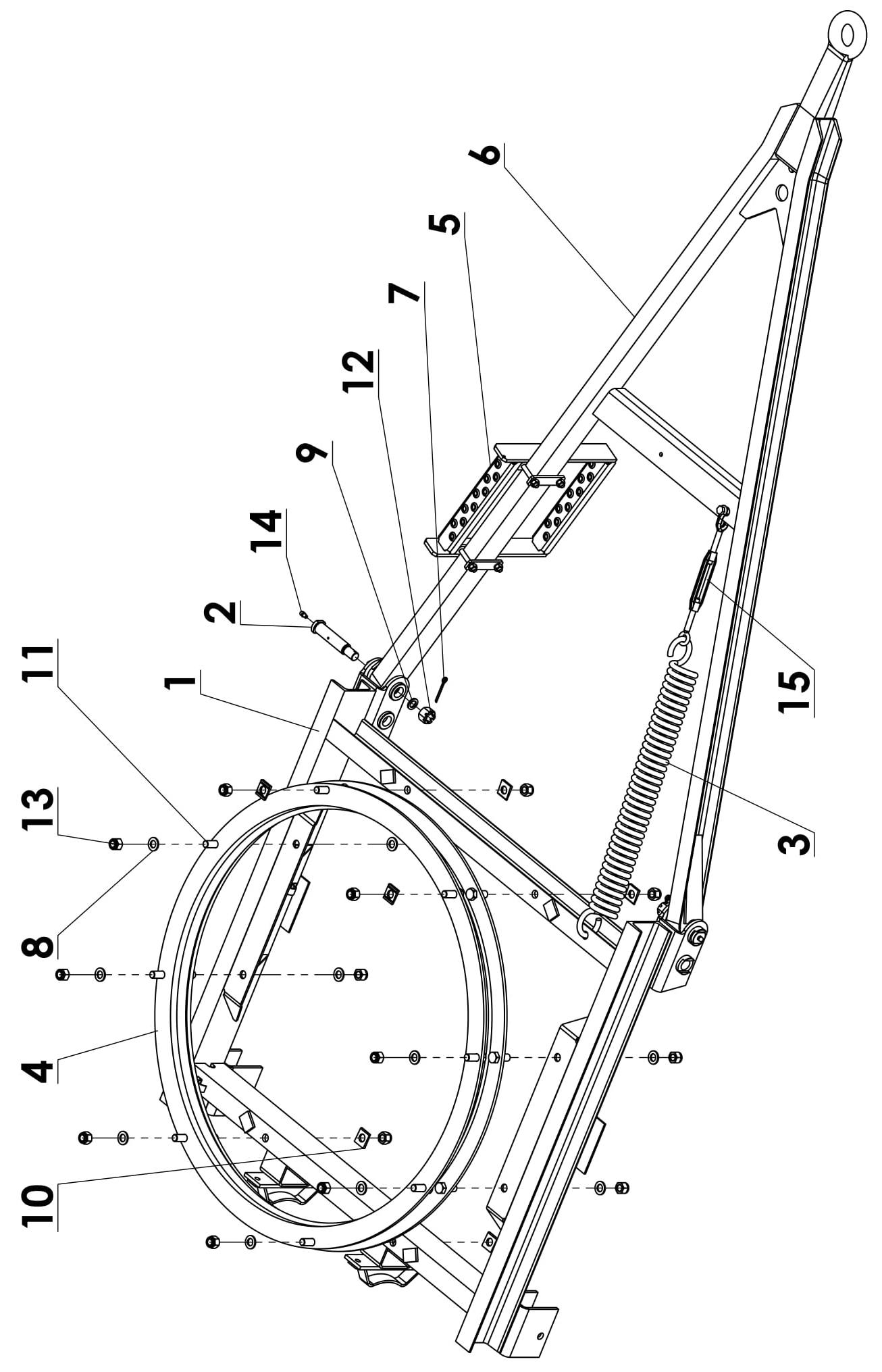 Tabela 7. Układ pociągowo skrętny.Zawieszenie resorowe tylne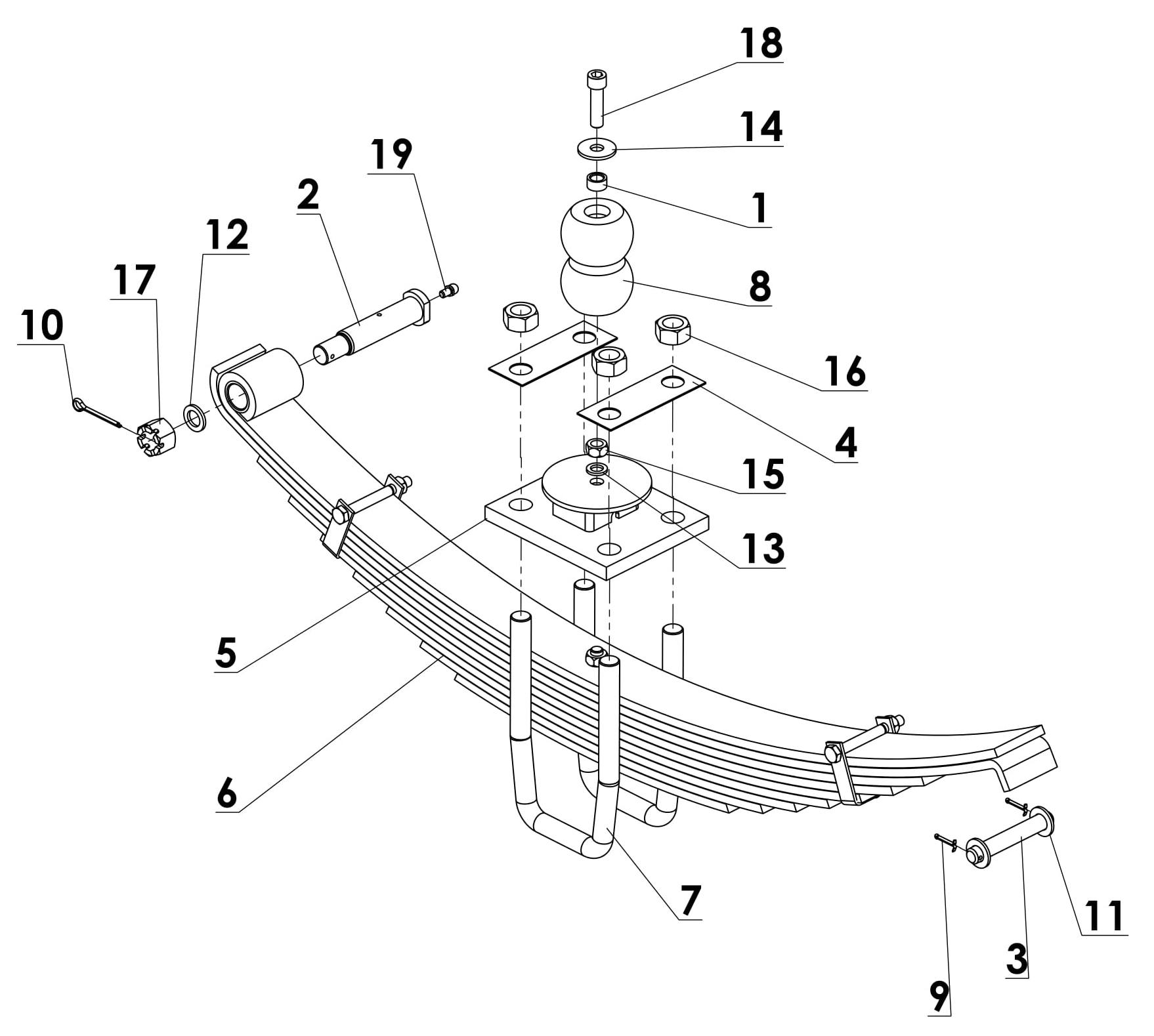 Tabela 8. Zawieszenie resorowe tylne.Zawieszenie resorowe przednie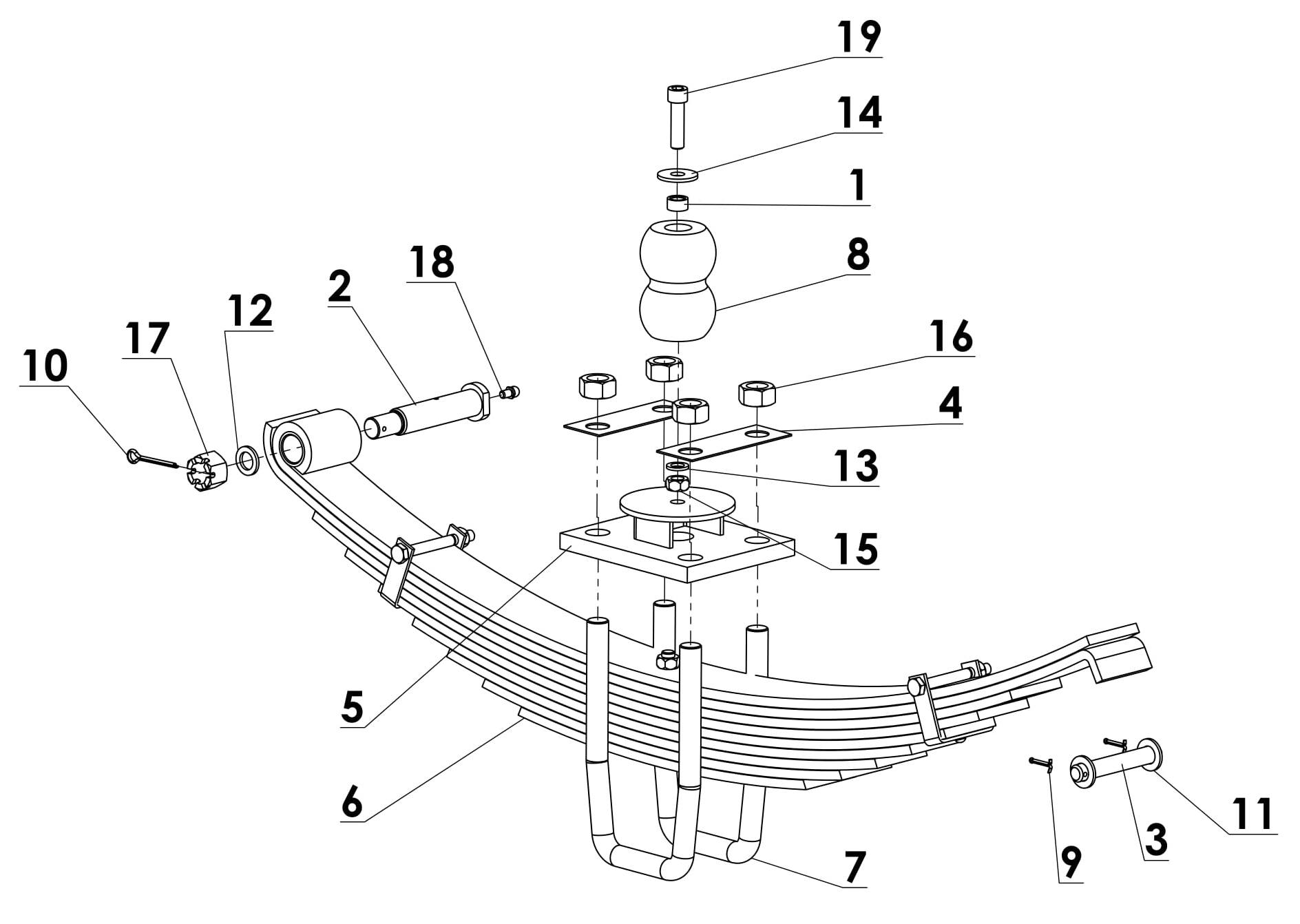 Tabela 9. Zawieszenie resorowe przednie.Rama górna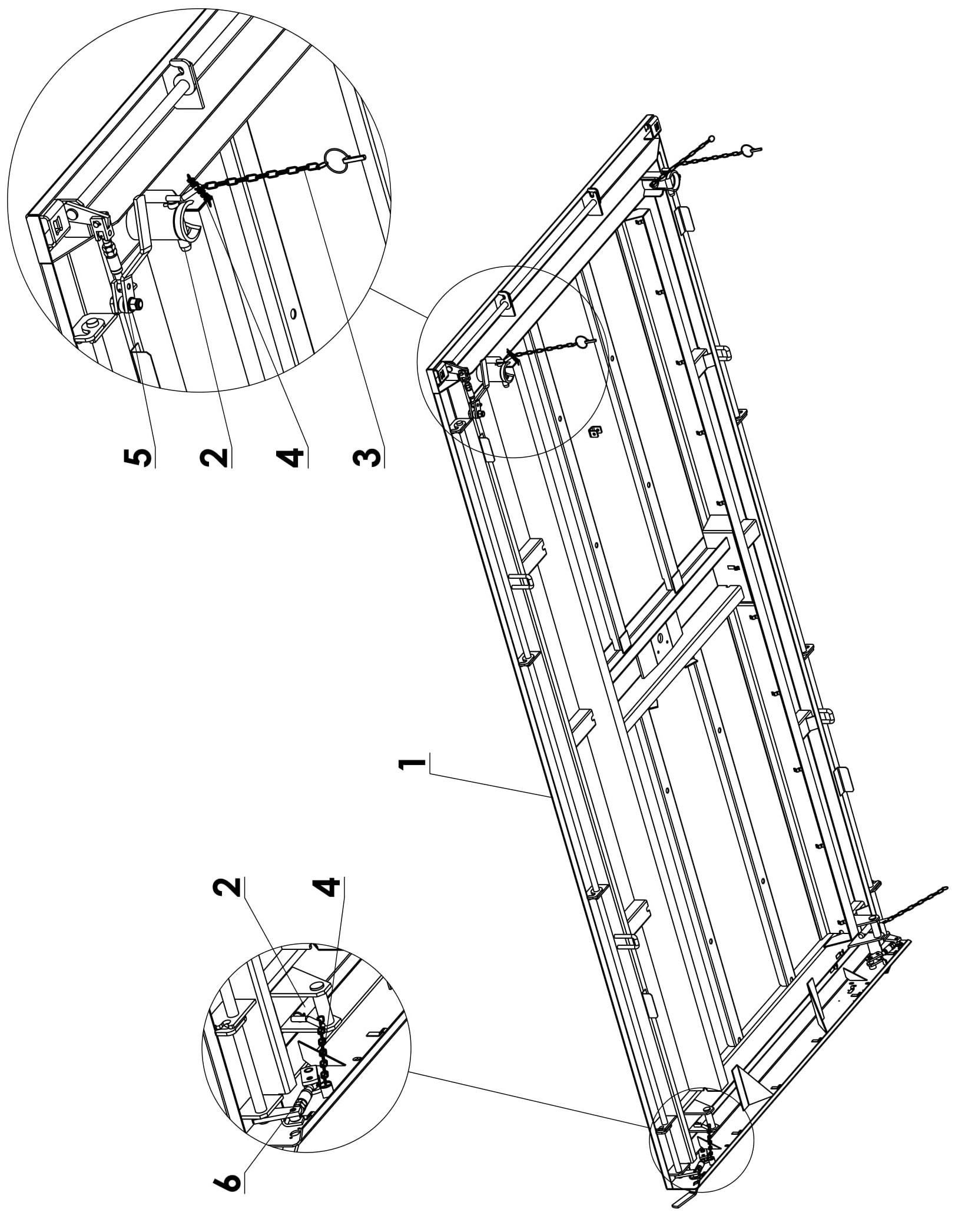 Tabela 10. Rama górna.Zamknięcie tylne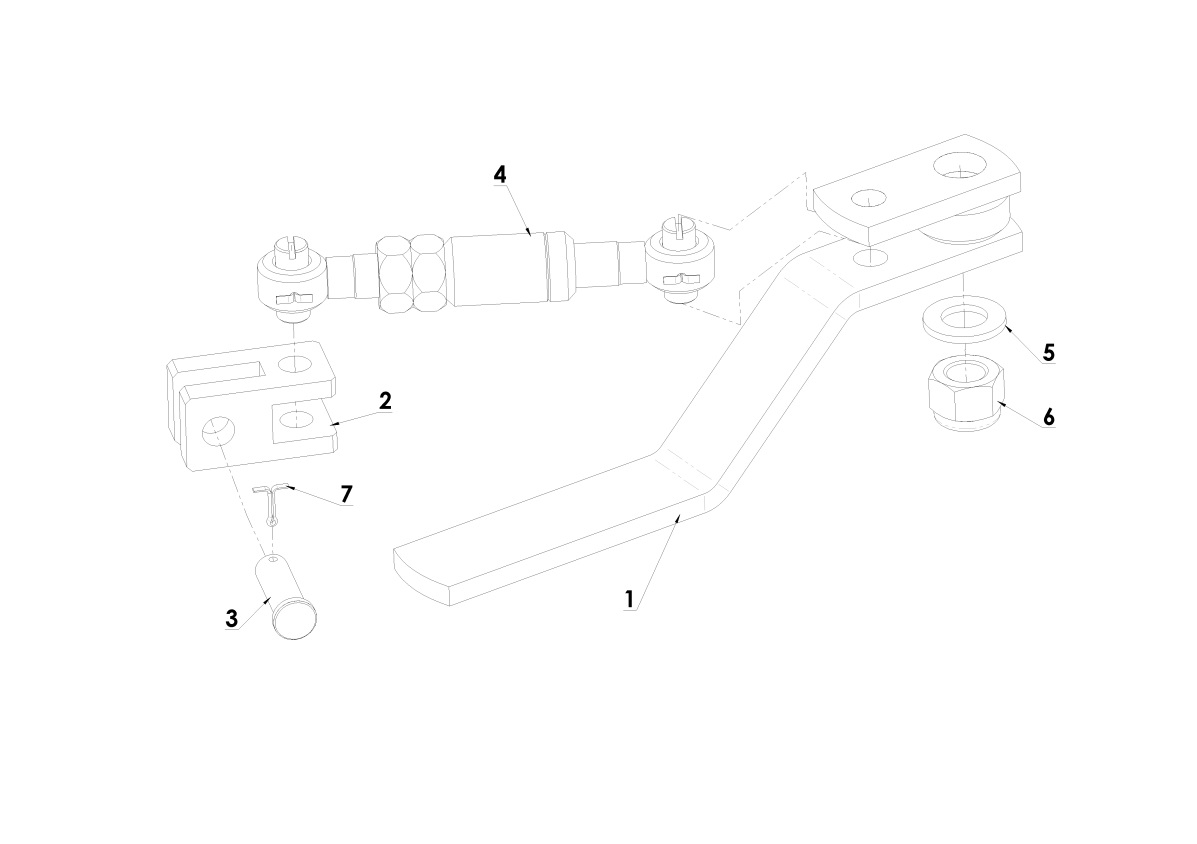 Tabela 11. Zamknięcie tylne.Cięgno zamknięcia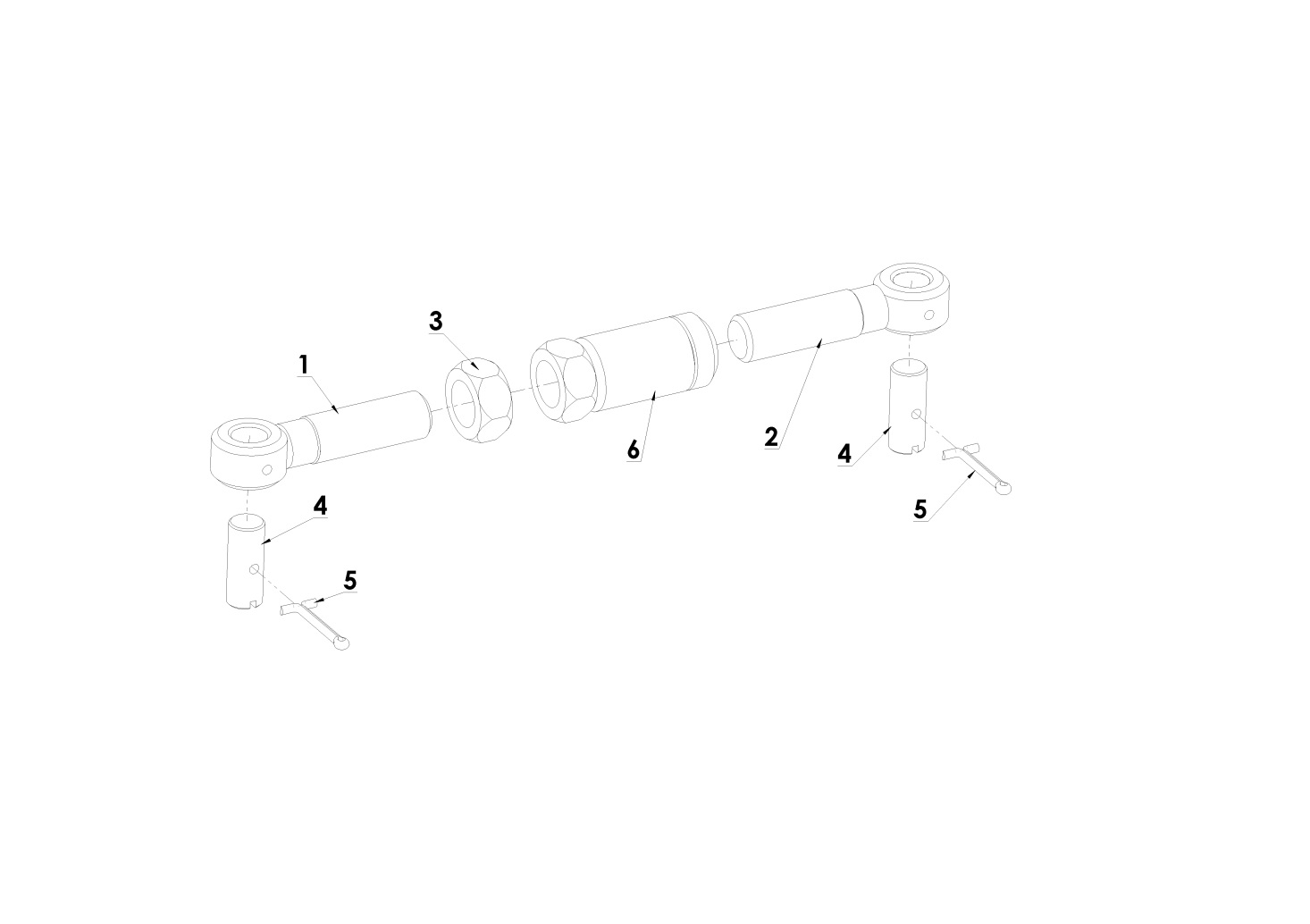 Tabela 12. Cięgno zamknięciaKomplet ścian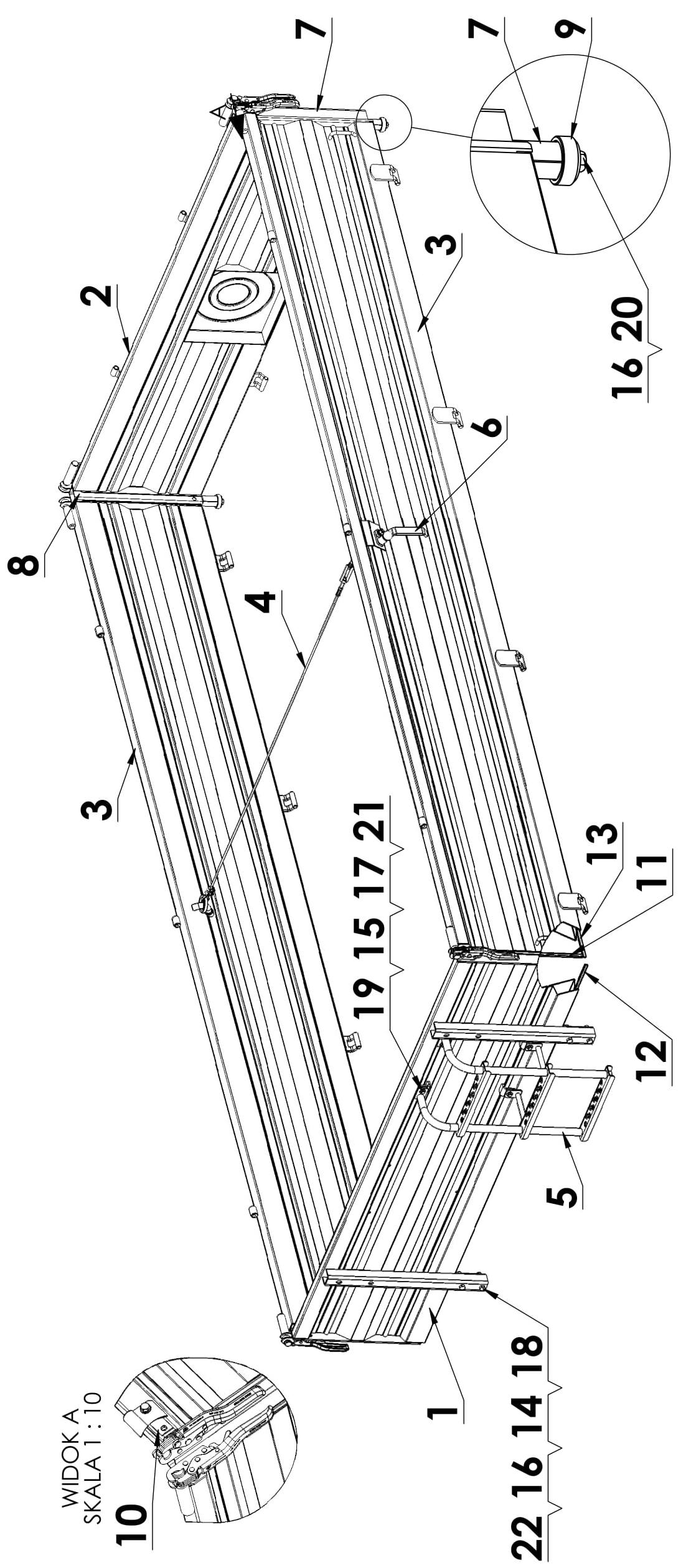 Tabela 13. Komplet ścian* - ilość wg potrzebŚciana tylna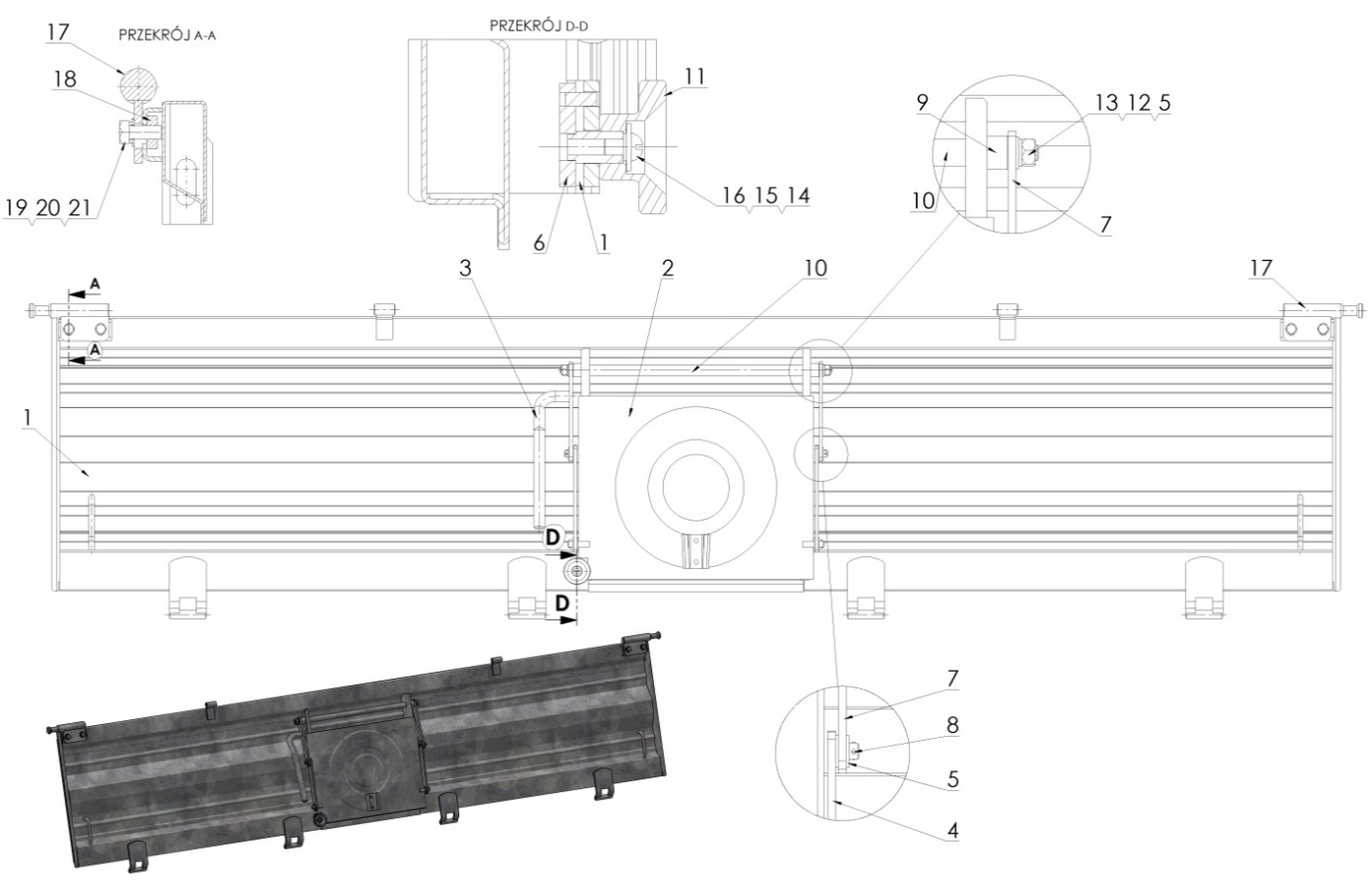 Tabela 14. Ściana tylnaKomplet nadstaw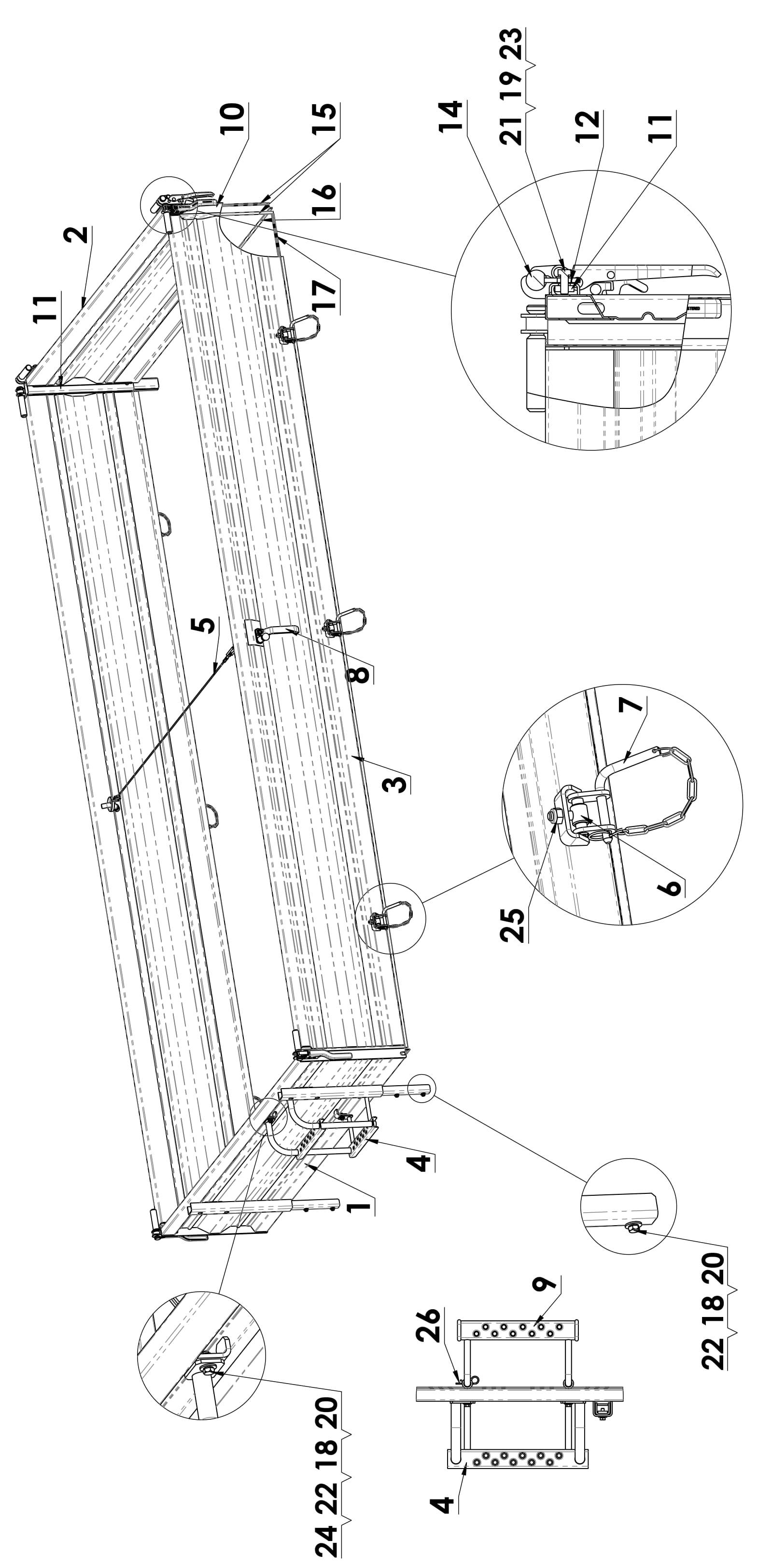 Tabela 15. Komplet nadstawInstalacja hydrauliczna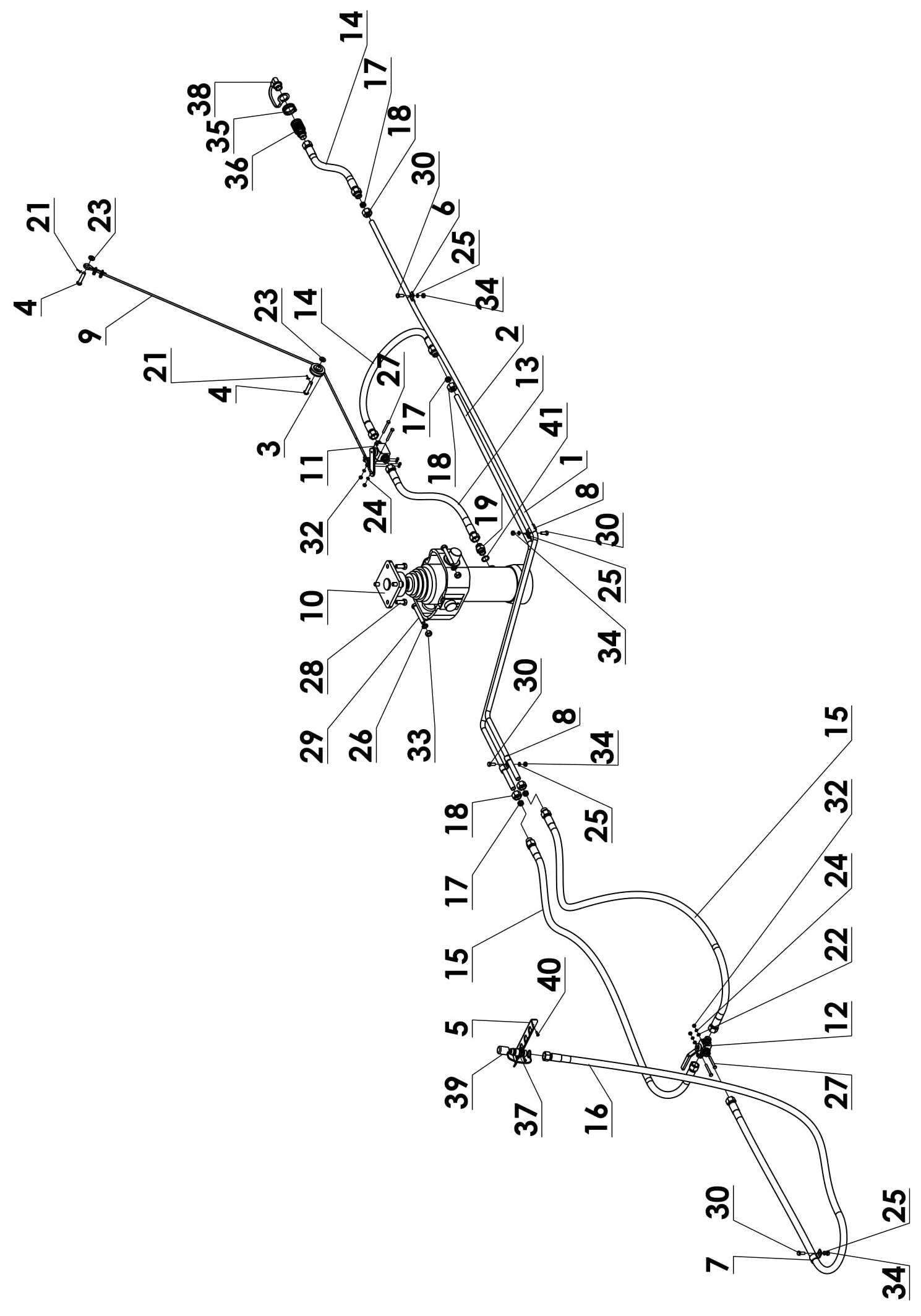 Tabela 16. Instalacja hydraulicznaInstalacja hydrauliczna cd.Tabela 16 cd. Instalacja hydraulicznaInstalacja pneumatyczna jednoprzewodowa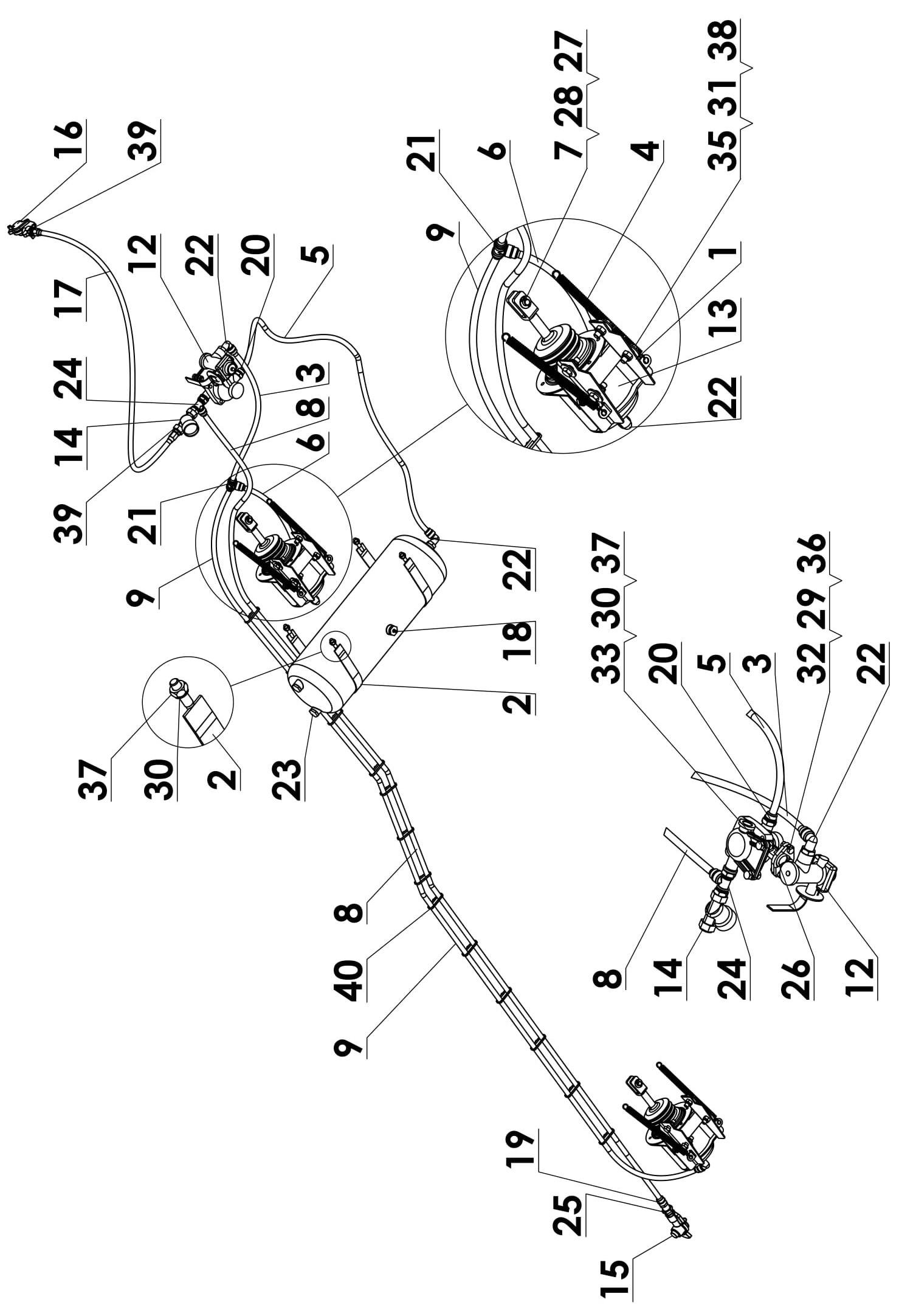 Tabela 17. Instalacja pneumatyczna jednoprzewodowaInstalacja pneumatyczna jednoprzewodowa cd.Tabela 17 cd. Instalacja pneumatyczna jednoprzewodowa.Hamulec ręczny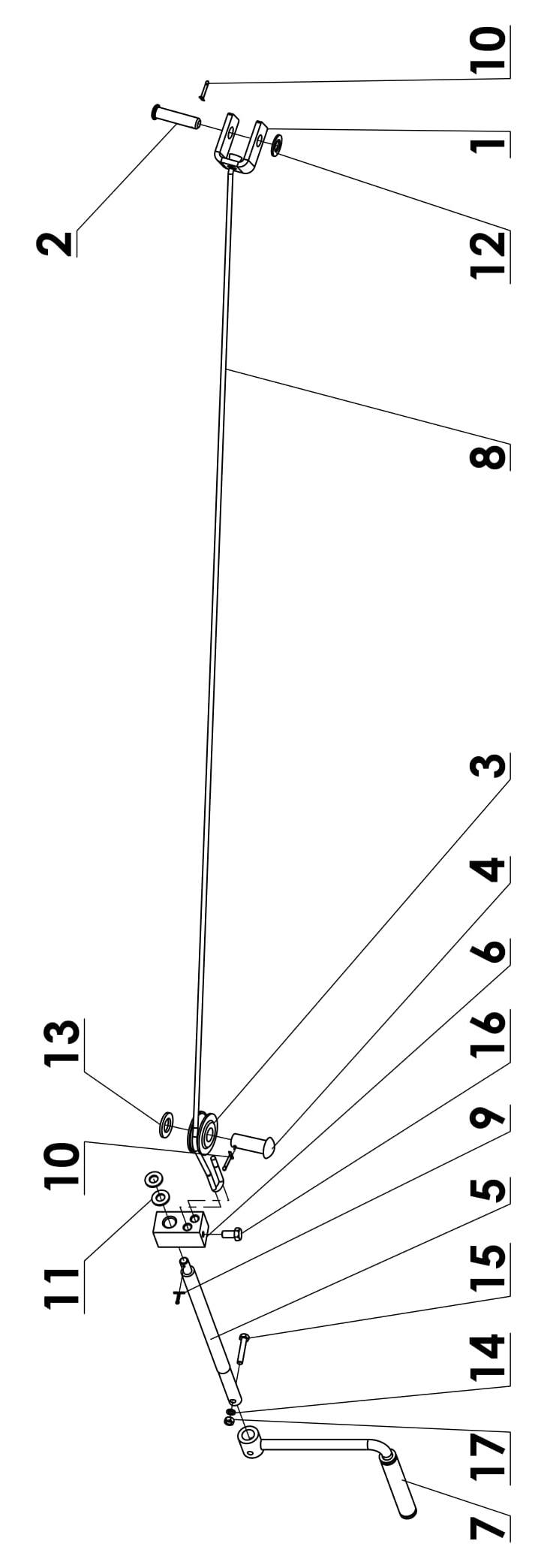 Tabela 18. Hamulec ręczny.Stelaż plandeki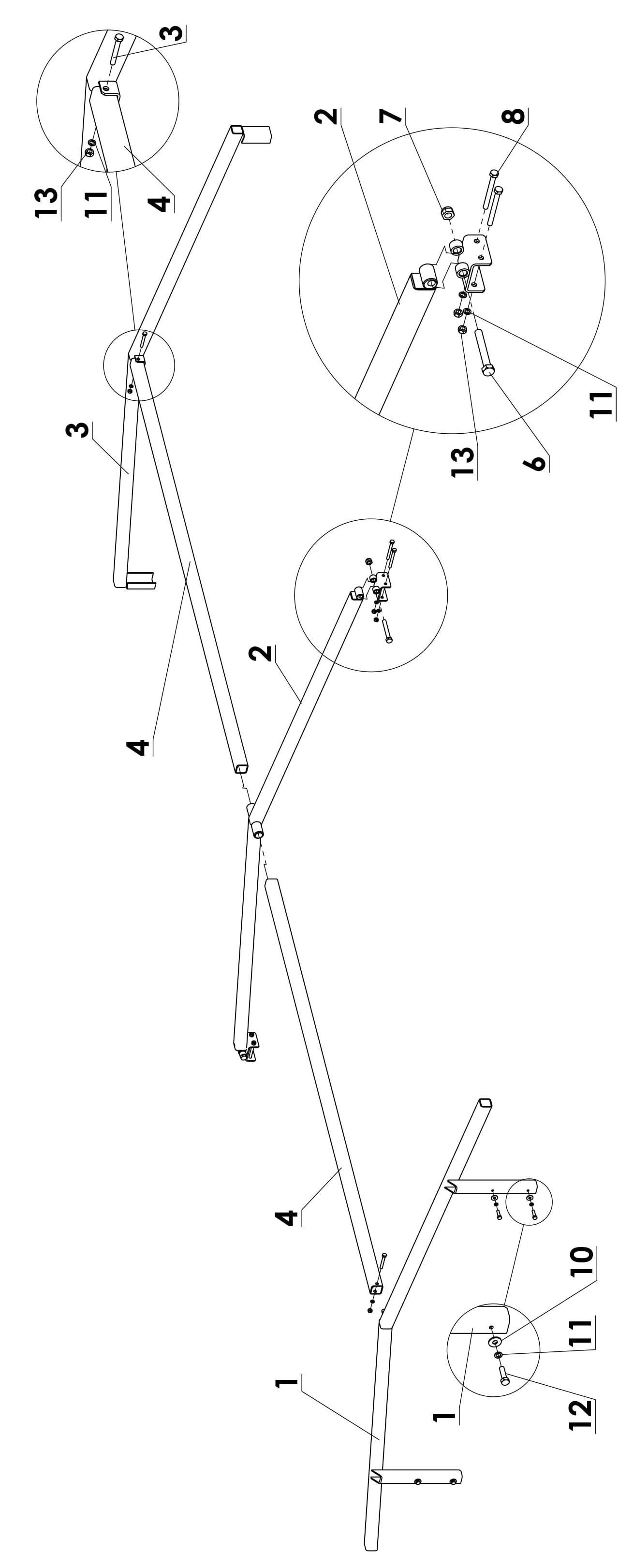 Tabela 19. Stelaż plandeki.Plandeka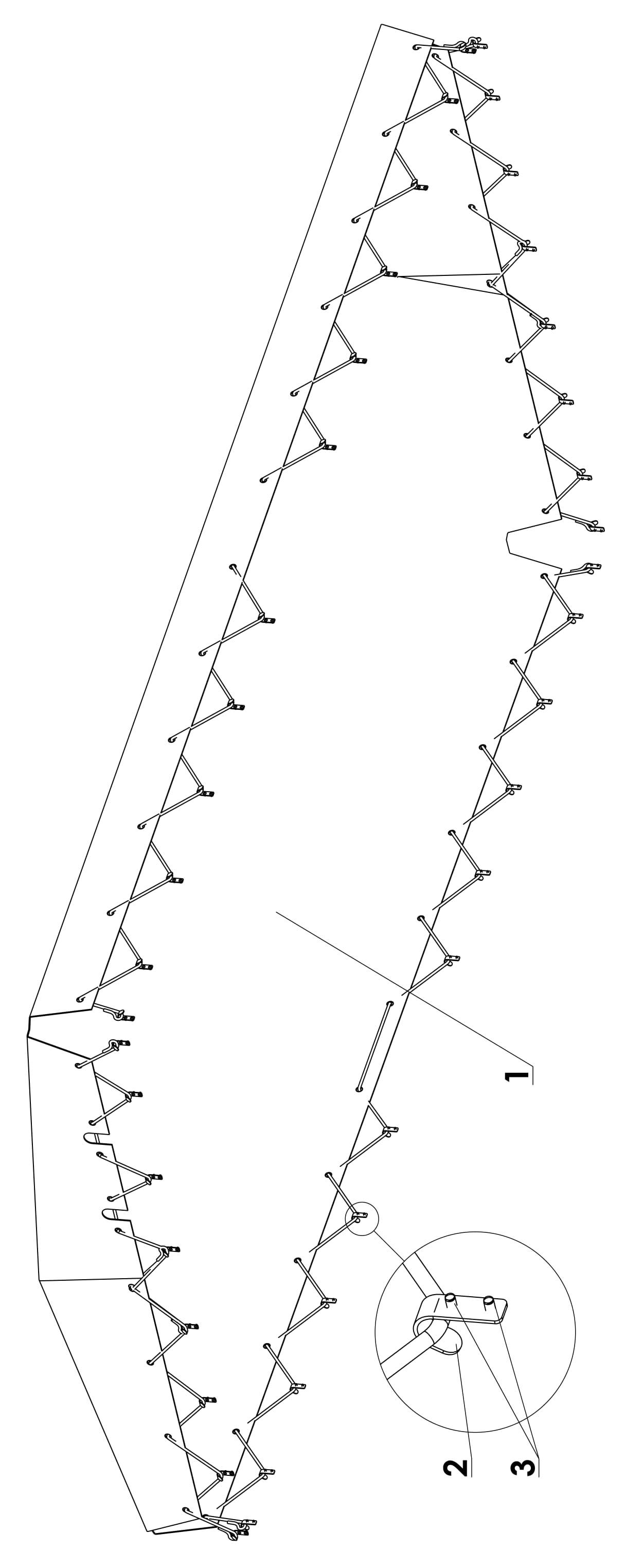 Tabela 20. Plandeka.Instalacja elektryczna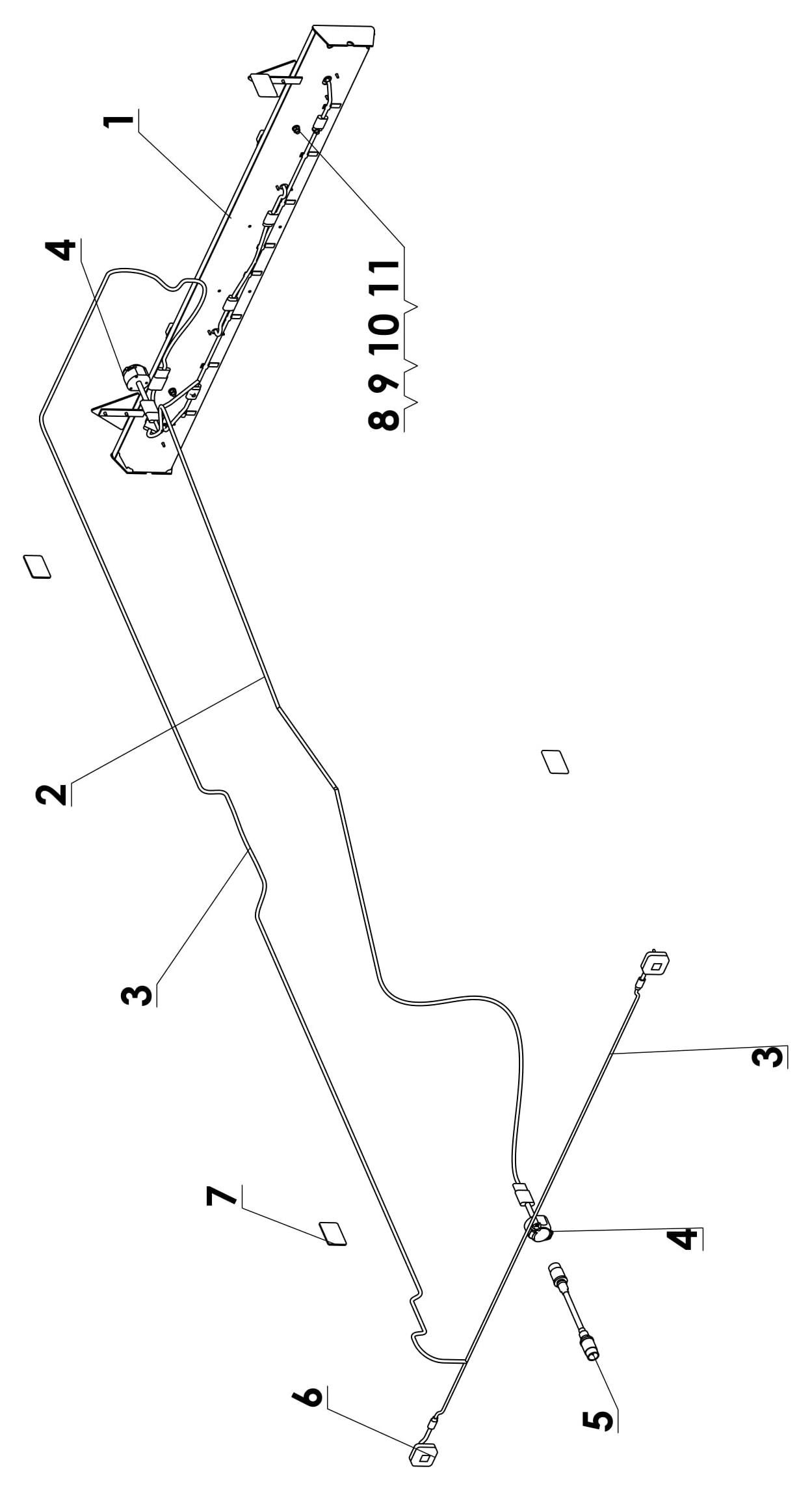 Tabela 21. Instalacja elektryczna.Wieszak (osłona) oświetlenia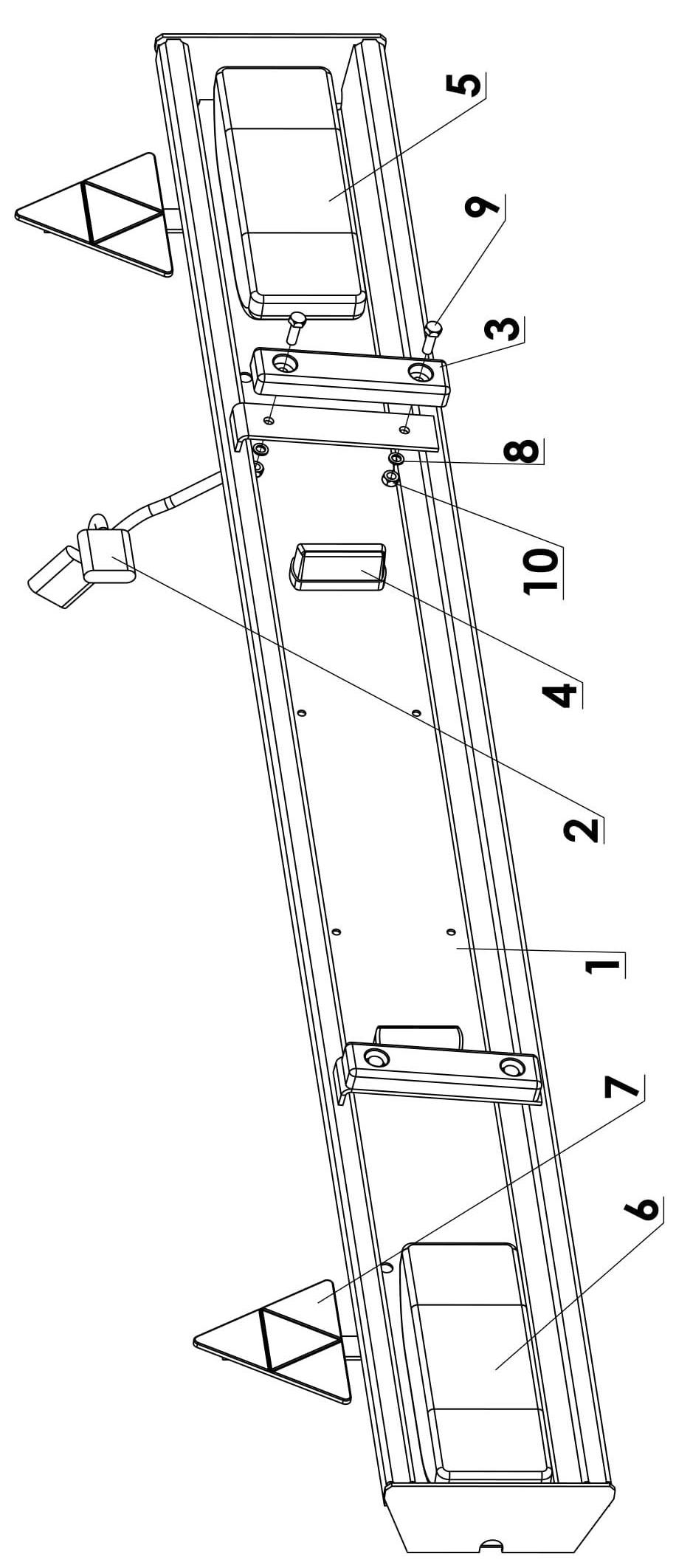 Tabela 22. Wieszak (osłona) oświetlenia.Wieszak koła zapasowego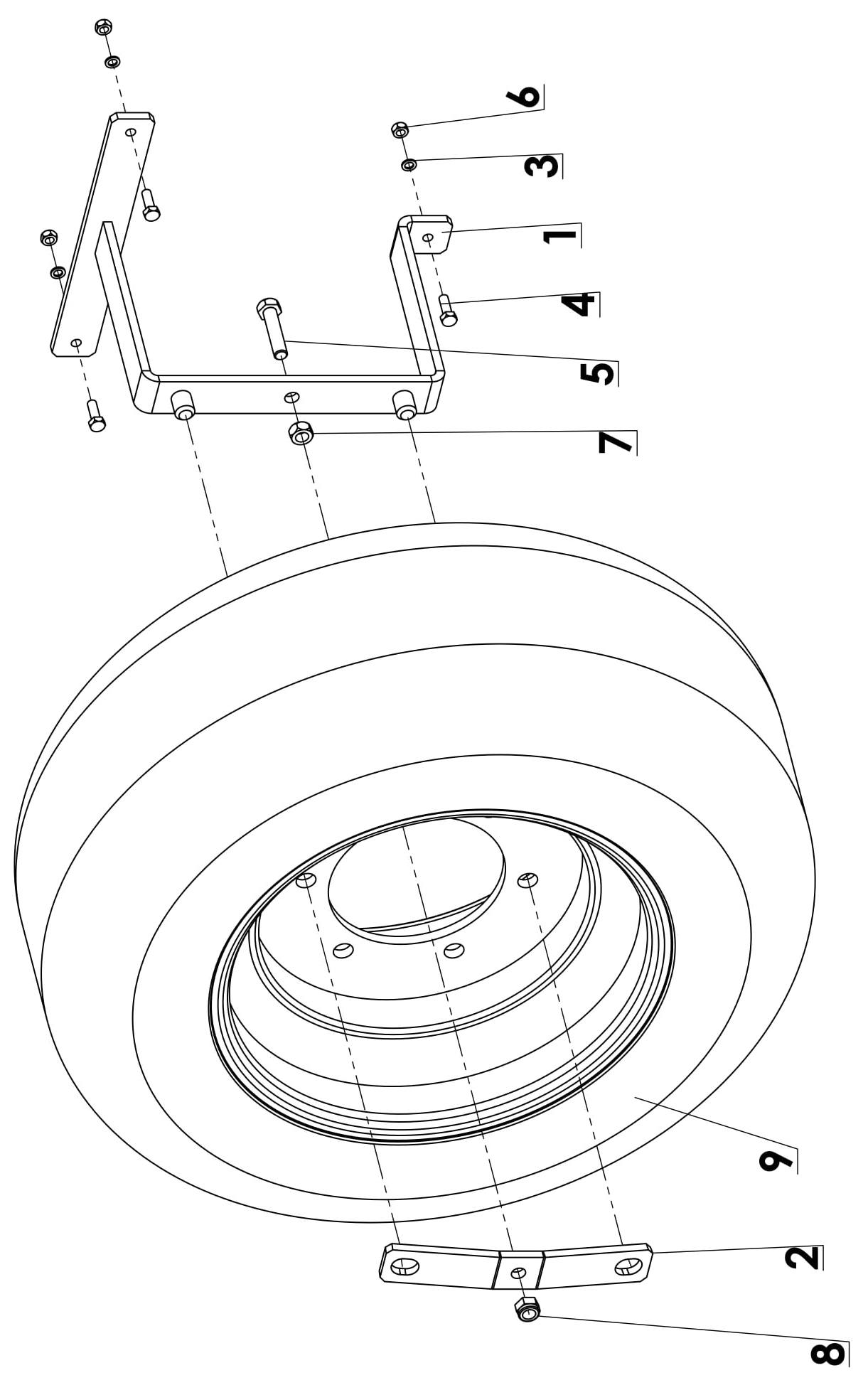 Tabela 23. Wieszak koła zapasowego.Hamulec najazdowy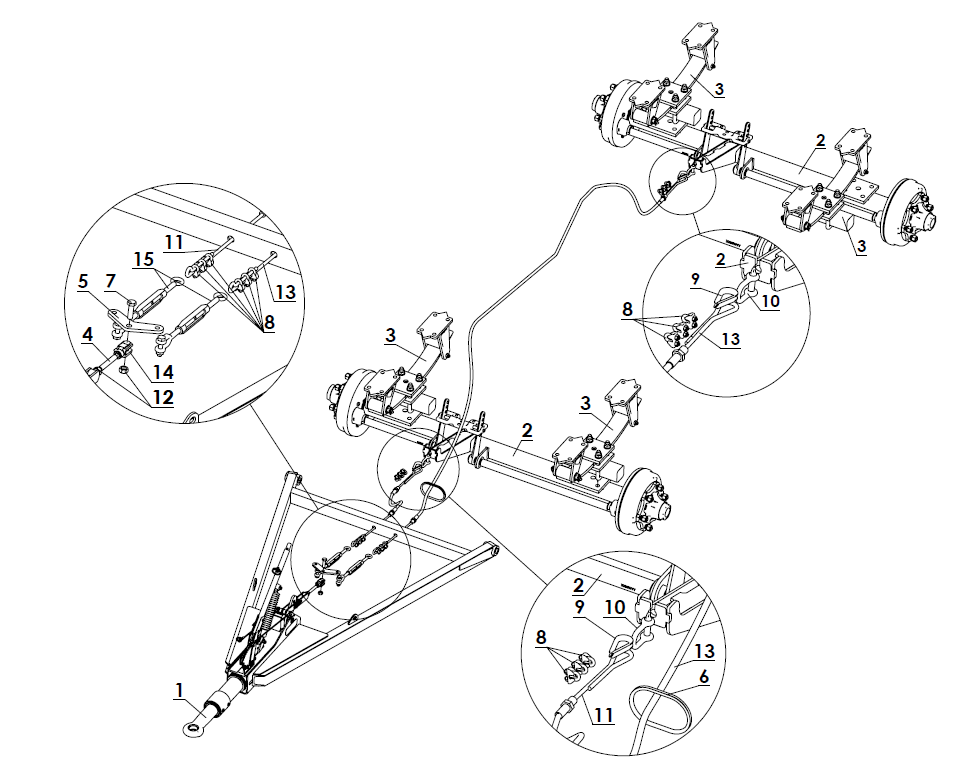 Tabela 24. Hamulec najazdowyNOTATKI………………………………………………………………………………………………………………………………………………………………………………………………………………………………………………………………………………………………………………………………………………………………………………………………………………………………………………………………………………………………………………………………………………………………………………………………………………………………………………………………………………………………………………………………………………………………………………………………………………………………………………………………………………………………………………………………………………………………………………………………………………………………………………………………………………………………………………………………………………………………………………………………………………………………………………………………………………………………………………………………………………………………………………………………………………………………………………………………………………………………………………………………………………………………………………………………………………………………………………………………………………………………………………………………………………………………………………………………………………………………………………………………………………………………………………………………………………………………………………………………………………………………………………………………………………………………………………………………………………………………………………………………………………………………………………………………………………………………………………………………………………………………………………………………………………………………………………………………………………………………………………………………………………………………………………………………………………………………………………………………………………………………………………………………………………………………………………………………………………………………………………………………………………………………………………………………………………………………………………………………………………………………………………………………………………………………………………………………………………………………………………………………………………………………………………………………………………………………………………………………………………………………………………………………………………………………………………………………………………………………Czarna Białostocka
Miejsce i data złożenia deklaracjiTożsamość i podpis osoby upoważnionej do
sporządzenia deklaracji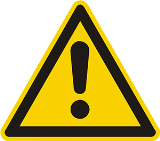 UWAGA!UWAGA!Przed przystąpieniem do eksploatacji przyczepy użytkownik powinien dokładnie zapoznać się z treścią instrukcji obsługi.Przed każdym uruchomieniem należy przyczepę sprawdzić pod względem bezpieczeństwa eksploatacji.UWAGA!UWAGA!Przyczepy nie wolno używać niezgodnie z jej przeznaczeniem, a w szczególności:do przewożenia ludzi i zwierząt,do przewozu luzem niebezpiecznych materiałów toksycznych, gdy istnieje możliwość spowodowania skażenia środowiska,do przewożenia maszyn i urządzeń, których umiejscowienie środka ciężkości wpływa ujemnie na stateczność przyczepy,do przewożenia ładunków, maszyn, itp., które wpływają na nierównomierne obciążenie i przeciążenie osi jezdnych i elementów zawieszenia,do przewożenia ładunków nie zamocowanych, które mogą w czasie jazdy zmieniać swoje położenie na platformie skrzyni ładunkowej.UWAGA!UWAGA!Przed wjazdem z przyczepą w miejsce w którym znajdują się materiały łatwopalne bezwzględnie sprawdzić stan nagrzania elementów przyczepy, zwłaszcza bębnów hamulcowych i łożysk kół jezdnych, ze względu na ryzyko wystąpienia pożaru.UWAGA!UWAGA!Przed każdym manewrem cofania lub rozpoczęcia rozrzucania materiału załadowanego na skrzynię ładunkową zaleca się użycie 2 krotnie sygnału dźwiękowego w ciągniku celem poinformowania osób postronnych przed zagrożeniem.UWAGA!UWAGA!Istnieje ryzyko szczątkowe w przypadku niedostosowania się do wyszczególnionych zaleceń i wskazówek.Lp.Symbol (znak) bezpieczeństwa lub treść napisuZnaczenie symbolu (znaku)Miejsce umieszczenia na maszynie1.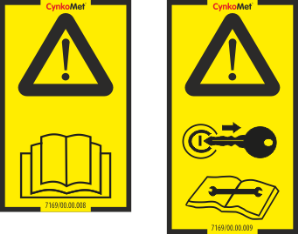 UwagaPrzed rozpoczęciem pracy należy zapoznać się z treścią Instrukcji Obsługi.Ściana przednia2.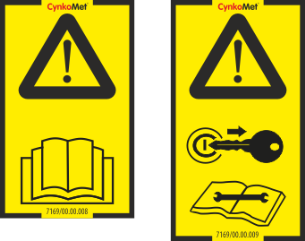 UwagaWyłącz silnik i wyjmij kluczyk przed rozpoczęciem czynności obsługowych lub naprawczychŚciana przednia3.Napis „Zabrania się wykonywania prac obsługowo-naprawczych pod obciążona, lub podniesioną i niepodpartą skrzynią ładunkową.”Napis „Zabrania się wykonywania prac obsługowo-naprawczych pod obciążona, lub podniesioną i niepodpartą skrzynią ładunkową.”Ściana przednia4.Napis „Przed rozładunkiem przyczepy odblokować dwa sworznie łączące skrzynię z ramą po przeciwnej stronie wysypu. Podniesiona skrzynia ładunkowa, zachować bezpieczną odległość.”Napis „Przed rozładunkiem przyczepy odblokować dwa sworznie łączące skrzynię z ramą po przeciwnej stronie wysypu. Podniesiona skrzynia ładunkowa, zachować bezpieczną odległość.”Ściana przednia5.Napis „Łączenie tylko z górnym zaczepem transportowym ciągnika.”Napis „Łączenie tylko z górnym zaczepem transportowym ciągnika.”Ściana przedniaLp.Symbol (znak) bezpieczeństwa lub treść napisuZnaczenie symbolu (znaku)Miejsce umieszczenia na maszynie6.„1”, „2” - dotyczy obwodów hydraulicznych I i II przyczepyPozycja zaworu sterującego pracą instalacji hydraulicznej wywrotu (1 lub 2 przyczepy).Zawór odcinający7.390 kPaCiśnienie w ogumieniu (1)T-169/1: na ścianach bocznych nad kołami7.410 kPaCiśnienie w ogumieniu (1)T-169/2: na ścianach bocznych nad kołami8.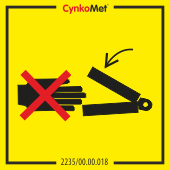 Nie sięgać w obszar zgniatania,jeśli elementy mogą sięporuszać.Na ścianach bocznych, tylnej i przy oknie zsypowym.9.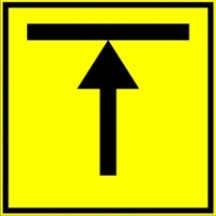 Podpora skrzyni ładunkowejNa podłużnicach ramy dolnej10.Ładowność max.4000kgMaksymalna ładownośćT-169/1: ściana boczna prawa, ściana boczna lewa10.Ładowność max.6000kgMaksymalna ładownośćT-169/2: ściana boczna prawa, ściana boczna lewaLp.Symbol (znak) bezpieczeństwa lub treść napisuZnaczenie symbolu (znaku)Miejsce umieszczenia na maszynie11.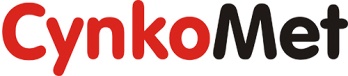 Ściana boczna prawa, ściana boczna lewa12.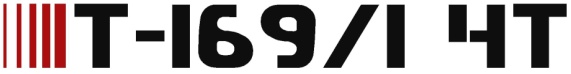 T-169/1: ściana boczna prawa, ściana boczna lewa12.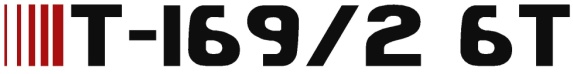 T-169/2: ściana boczna prawa, ściana boczna lewaL.P.TreśćJ.m.T-169/1T-169/1ET-169/2T-169/2ET-169/2T-169/2E1.Długość całkowitamm6150615061502.Szerokość całkowitamm2300230023003.Wysokość całkowitamm1510-2210(1)1610-2310(1)1610-2310(1)4.Rozstaw kółmm1700170017005.Rozstaw osimm2720272027206.Wymiary skrzyni ładunkowej:długośćszerokośćwysokośćmm40452095/2145500 (1000) (2)40452095/2145500 (1000) (2)40452095/2145500 (1000) (2)7.Pojemność ładunkowam34,2 (8,4)4,2 (8,4)4,2 (8,4)8.Powierzchnia ładunkowam28,48,48,49.Wznios powierzchni ładowaniamm10501050113010.Dopuszczalna masa całkowitamm6300 (PL)6200 (E)6300 (PL)6200 (E)8300 (PL)8400 (E)11.Maksymalne obciążenie osi:1, 2 (PL)1, 2 (E)kg32503100325031004240420012.Masa własna pojazdukg1800-2200(3)1800-2200(3)1800-2300(3)13.Dopuszczalna ładowność pojazdukg4000-4500(3)4000-4500(3)5900-6600(3)14.Kąt wychylenia skrzyni ładunkowej:na bokido tyłu(o)(o)50455045504515.Rozmiar opon10,0/75-15,311,5/80-15,311,5/80-15,315.1Indeks prędkości oponmin. A8min. A8min. A815.2Indeks nośności oponmin. 125 (PL)min. 123 (EU)min. 134min. 13415.3Maksymalne ciśnienie w oponachbar/kPa3,9/390(4)4,1/410(4)4,1/410(4)16.Maksymalne pionowe obciążenie tylnego zaczepukg0 – 5000 – 5000 – 50017.Napięcie znamionoweV12121216.Dopuszczalna prędkość konstrukcyjnakm/h40(5)40(5)40(5)17.Zapotrzebowanie mocykW/KM44kW/60KM44kW/60KM44kW/60KM18.Poziom emitowanego hałasudBPoniżej 70Poniżej 70Poniżej 70UWAGA!UWAGA!Fabrycznie instalacja hydrauliczna przyczepy została napełniona olejem Agrol U.Lp.WymaganiaMetody badań wgJednostkaWartość1.lepkość kinematyczna w 1000CASTM D 445mm2 /s10,0-11,52.temperatura płynięciaASTM D 970C<- 243.temperatura zapłonuASTM D 920C>2304.liczba zasadowaASTM D 2896mgKOH/g9,95.wskaźnik lepkościASTM D 2270>956.lepkość strukturalna CCS w - 180CASTM D 5293mPa*s<9000UWAGA!UWAGA!Zawór odcinający zwrotny (p14 rys.7) ogranicza kąt wychylenia skrzyni ładunkowej przy przechylaniu jej do tyłu i na boki. Długość linki sterującej tym zaworem jest wyregulowana przez producenta i nie należy jej regulować w trakcie użytkowania przyczepy.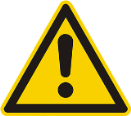 UWAGA!UWAGA!Zabrania się sprzęgania drugiej maszyny do przyczepy wyposażonej w hamulec najazdowy.Lp.Ciśnienie nominalne w instalacji hamulcowejJednostkaWartość1.Instalacja pneumatyczna jednoprzewodowaBar (kPa)5,8-6,5 (580-650)2.Instalacja pneumatyczna dwuprzewodowaBar (kPa)6,5-8 (650-800)3.Instalacja hydraulicznaBar (kPa)150 (15000)UWAGA!UWAGA!Przed podłączeniem przyczepy należy sprawdzić czy na złączach hamulcowych ciągnika jest osiągane nominalne ciśnienie podane w tabeli 4. W przypadku kiedy ciśnienie jest niższe niż podane ZABRONIONE jest użytkowanie przyczepy z takim ciągnikiem.UWAGA!UWAGA!W przypadku spadku ciśnienia poniżej 4,5 bar 
w instalacji hamulcowej pneumatycznej dwuprzewodowej układ hamulcowy przyczepy może zostać zablokowany.UWAGA!UWAGA!Przed przystąpieniem do podłączenia i przed uruchomieniem przyczepy należy zapoznać się z treścią niniejszej instrukcji i stosować się do zaleceń w nich zawartych.UWAGA!UWAGA!Przed każdym manewrem cofania lub rozładunkiem materiału załadowanego na skrzynię ładunkową zaleca się użycie 2 krotnie sygnału dźwiękowego w ciągniku celem poinformowania osób postronnych przed zagrożeniem.UWAGA!UWAGA!Bezwzględnie zakazuje się przebywania osób trzecich w momencie agregacji przyczepy z ciągnikiem pomiędzy maszynami. Niezastosowanie się do tych zaleceń i wykonanie tego manewru nieprawidłowo może doprowadzić w skrajnych przypadkach do śmierci osoby znajdującej się pomiędzy przyczepą, a ciągnikiemUWAGA!UWAGA!Bezwzględnie zabrania się opuszczania ciągnika z włączonym silnikiem i kluczykiem włożonym w stacyjce.UWAGA!UWAGA!Nieostrożne i niewłaściwe użytkowanie i obsługa przyczepy, oraz nieprzestrzeganie zaleceń zawartych w niniejszej instrukcji, stwarza zagrożenie dla zdrowia.Zabrania się użytkowania przyczepy przez osoby nieuprawnione do kierowania ciągnikami rolniczymi, w tym przez dzieci i osoby nietrzeźwe.Nieprzestrzeganie zasad bezpiecznego użytkowania, stwarza zagrożenie dla zdrowia osób obsługujących i postronnych.UWAGA!UWAGA!W przyczepach z cynkowaną ramą górną i podłogą po każdorazowym użyciu maszyny należy sprawdzić stan i kompletność elementów łączących płat podłogi z ramą górną.W przypadku zauważenia braków, uszkodzeń itp. należy bezwzględnie zaprzestać użytkowania przyczepy do czasu wymiany / uzupełnienia brakujących / uszkodzonych elementówUWAGA!UWAGA!W czasie sprzęgania nie wolno przebywać osobom postronnym pomiędzy przyczepą a ciągnikiem. Operator ciągnika rolniczego podłączając maszynę powinien zachować szczególną ostrożność podczas pracy i upewnić się że w trakcie sprzęgania osoby postronne nie znajdują się w strefie niebezpiecznej.W trakcie podłączania przewodów hydraulicznych do ciągnika, należy zwrócić uwagę, aby instalacja hydrauliczna ciągnika oraz przyczepy nie była pod ciśnieniem.W trakcie sprzęgania zadbać o odpowiednią widoczność.Łączenie przyczepy z innym zaczepem niż zaczep transportowy jest niedopuszczalne, gdyż zagraża bezpieczeństwu ruchu drogowegoPo zakończeniu sprzęgania maszyn sprawdzić zabezpieczenie zaczepu.UWAGA!UWAGA!Nie wolno odłączać przyczepy od ciągnika, jeśli skrzynia ładunkowa jest podniesiona.W trakcie odłączania przyczepy od ciągnika należy zachować szczególną ostrożność.Zapewnić sobie dobrą widoczność.Przed odłączeniem przewodów i cięgna, kabinę ciągnika należy zamknąć, zabezpieczając ją przed dostępem osób niepowołanych. Silnik ciągnika należy wyłączyć.UWAGA!UWAGA!Zwrócić uwagę na zgodność olejów w układzie hydraulicznym ciągnika i w układzie hydraulicznym wywrotu przyczepy.UWAGA!UWAGA!W trakcie łączenie nikt nie może przebywać pomiędzy przyczepami. Osoba która pomaga agregować maszyny powinna stanąć poza strefą niebezpieczną w miejscu w którym będzie cały czas widoczna przez operatora ciągnika.UWAGA!UWAGA!Załadunek skrzyni może odbywać się tylko wtedy-gdy przyczepa jest połączona z ciągnikiem, ustawiona na poziomym terenie z dyszlem skierowanym do jazdy na wprost i zahamowanaLp.Rodzaj materiałuCiężar objętościowy [kg/m3]Lp.Rodzaj materiałuCiężar objętościowy [kg/m3]1Okopowe:Okopowe:2ziemniaki surowe700 - 8203buraki cukrowe - korzenie560 - 7204buraki pastewne - korzenie500 - 700Nawozy organiczne:Nawozy organiczne:5obornik stary700 - 8006obornik uleżały800 - 9007obornik świeży700 - 7508kompost950 – 1 1009torf suchy500 - 600Nawozy mineralne:Nawozy mineralne:10siarczan amonu800 - 85011sól potasowa1 100 – 1 20012superfosfat850 – 1 44013tomasyna2 000 – 2 30014siarczan potasowy1 200 – 1 30015kainit1 050 – 1 44016wapno mielone nawozowe1 250 - 1 300Materiały budowlane:Materiały budowlane:17cement1 200 – 1 30018piasek suchy1 350 – 1 65019piasek mokry1 700 – 2 05020cegły pełne1 500 – 2 10021cegły pustaki1 000 – 1 20022kamień1 500 – 2 20023drewno miękkie300 - 45024tarcica twarda500 - 60025tarcica impregnowana600 - 80026konstrukcje stalowe700 – 7 00027wapno palone mielone700 - 80028Żużel650 - 75029Żwir1 600 – 1 800Ścioły i pasze objętościowe:Ścioły i pasze objętościowe:30siano łąkowe suche na pokosie10 - 1831siano suche prasowane120 - 15032siano zwiędnięte prasowane200 - 29033słoma prasowana (niski stopień zgniotu)80 - 9034słoma prasowana (wysoki stopień zgniotu)110 - 15035zielonka pocięta na przyczepie objętościowej150 - 40036zielonka na przyczepie zbierającej120 - 270Pasze treściwe i mieszanki paszowe:Pasze treściwe i mieszanki paszowe:37mieszanki paszowe450 - 65038mieszanki mineralne1 100 – 1 30039śruta owsiana380 - 41040wytłoki buraczane mokre830 - 1 00041otręby320 - 60042mączka kostna700 – 1 00043sól pastewna1 100 – 1 20044melasa1 350 – 1 45045kiszonka (silos dołowy)650 – 1 05046siano kiszonka (silos wieżowy)550 - 750Nasiona:Nasiona:47bób750 - 85048gorczyca600 - 70049groch650 - 75050soczewica750 - 86051fasola780 - 87052jęczmień600 - 75053koniczyna700 - 80054trawy360 - 50055kukurydza700 - 85056pszenica720 - 83057rzepak600 - 75058len640 - 75059łubin700 - 80060owies400 - 53061lucerna760 - 80062Żyto640 - 760Inne:Inne:63gleba sucha1 300 – 1 40064gleba mokra1 900 – 2 10065torf świeży700 - 85066ziemia ogrodnicza250 - 350UWAGA!UWAGA!Należy dążyć do równomiernego rozłożenia ładunku w skrzyni ładunkowej.UWAGA!UWAGA!Zabrania się przekraczania dopuszczalnej ładowności przyczepy, gdyż zagraża to bezpieczeństwu ruchu drogowego i może spowodować uszkodzenie maszyny.Przed rozpoczęciem jazdy przyczepy należy sprawdzić, czy sworznie łączące skrzynię ładunkową z ramą dolną są włożone w otwory i zabezpieczone przed wypadnięciem oraz czy zamki ścian (dolne i górne) są zamknięte i zabezpieczone przed samoczynnym otwarciem.Sznur mocujący plandekę jest prawidłowo założony na wszystkie haki i dostatecznie napięty.UWAGA!UWAGA!Kategorycznie zabrania się jazdy z podniesioną skrzynią ładunkową oraz przewozu ludzi na przyczepie.W czasie jazdy kąt skrętu (w lewo i w prawo) osi przedniej przyczepy nie powinien przekraczać 90°.UWAGA!UWAGA!Maksymalna wysokość załadunku: .5cm powyżej ścian.UWAGA!UWAGA!Przeciążenie przyczepy, nieumiejętne załadowanie oraz zabezpieczenie ładunku jest najczęstszą przyczyną wypadków podczas transportu.Ładunek musi być tak rozmieszczony, aby nie zagrażał stateczności przyczepy oraz nie utrudniał prowadzenia zestawu.Należy przestrzegać aby w strefie wyładunku/załadunku lub podnoszonej skrzyni ładunkowej nie znajdowały się osoby postronne. Przed wywrotem skrzyni zadbać o odpowiednią widoczność i upewnić się, że w pobliżu nie znajdują się osoby postronne.Rozmieszczenie ładunku nie może powodować przeciążenia układu jezdnego, oraz układu zaczepowego przyczepy.UWAGA!UWAGA!Przed przystąpieniem do jazdy należy upewnić się że:układ hamulcowy przyczepy jest podłączony do ciągnika i działa poprawnieukład hydrauliczny przyczepy jest podłączony do ciągnika i działa poprawnieinstalacja elektryczna przyczepy jest podłączona do ciągnika i działa poprawnieUWAGA!UWAGA!Przed wychyleniem skrzyni ładunkowej należy sprawdzić czy ściany lub okno zsypowe po tej stronie przyczepy na którą będzie realizowany wywrót są otwarte, a przy wywrocie na bok czy linki spinające ściany są rozpięte.Przechylenie skrzyni ładunkowej z zamkniętymi ścianami lub oknem zsypowym może doprowadzić do uszkodzenia przyczepy!Przechylenie skrzyni ładunkowej na bok z nierozpiętą linką łączącą ściany może doprowadzić do uszkodzenia przyczepy!UWAGA!UWAGA!Sterowanie podnoszeniem lub opuszczaniem skrzyni ładunkowej może odbywać się tylko i wyłącznie z fotela kierowcy pojazdu ciągnącego przyczepę i kontrolowane za pomocą zaworu (rozdzielacza hydraulicznego) zamontowanego w pojeździe ciągnącym a urządzenie sterownicze tego zaworu powinno wymagać podtrzymywania.UWAGA!UWAGA!Rozładunek poprzez wywrót skrzyni ładunkowej jest możliwy tylko i wyłącznie:kiedy przyczepa jest połączona z ciągnikiemna płaskiej i stabilnej powierzchnibez osób znajdujących się w strefie rozładunkukiedy nie występują silne podmuchy poprzeczne wiatruUWAGA!UWAGA!Zachować szczególną uwagę podczas otwierania i zamykania ścian oraz okna zsypowego ze względu na ryzyko zmiażdżenia palców lub dłoni.UWAGA!UWAGA!Przed rozpoczęciem samoczynnego rozładunku poprzez przechylenie skrzyni ładunkowej należy bezwzględnie sprawdzić czy zostały wyjęte sworznie i otwarta/-e ściana/-y po właściwej stronie skrzyni.NIE WYJECIE SWORZNI GROZI ZNISZCZENIEM PRZYCZEPY!WYJECIE NIEWŁAŚCIWYCH SWORZNI GROZI ZNISZCZENIEM PRZYCZEPY!Przy otwieraniu zamknięć i zamków ścian zachować szczególną ostrożność ze względu na napieranie ładunku na ściany!Rozładunek materiałów objętościowych, które załadowano na wysokość powyżej 1 m może być realizowany tylko przez przechylenie skrzyni ładunkowej do tyłu.Należy przestrzegać, aby podczas rozładunku nikt nie przebywał w pobliżu przechylonej skrzyni ładunkowej i zsypującego się ładunku.Zabrania się ruszania i jazdy z podniesioną skrzynią ładunkową.Zabrania się szarpania przyczepą do przodu w przypadku gdy ładunek objętościowy lub trudnozsypujący się nie został rozładowanyWyposażenieStandardoweOpcjaInstrukcja obsługi •Karta gwarancyjna•Przewód łącznikowy instalacji elektrycznej•Kliny pod koła•Instalacja pneumatyczna jednoprzewodowa•Zaczep tylny•Nadstawy skrzyni ładunkowej•Koło zapasowe z wieszakiem•Plandeka ze stelażem•Rynna zsypowa•Instalacja elektryczna z lampami LED•UWAGA!UWAGA!Montaż i demontaż nadstaw, stelaża i plandeki należy przeprowadzać przy wykorzystaniu odpowiedniej wysokości podestów, drabin lub rampy. Prace te powinny wykonywać dwie osoby, należy przy tym zachować szczególną ostrożność i zabezpieczyć pracujących przed upadkiem.Koło zapasowe zamocowane jest na ścianie przedniej przyczepy. Przed przystąpieniem do wymiany koła należy przyczepę zahamować hamulcem postojowym i zabezpieczyć przed samoczynnym przetoczeniem (np. podkładając kliny pod koła). Skrzynia ładunkowa w takim przypadku nie może być podniesiona.UWAGA!UWAGA!W przypadku stwierdzenia jakichkolwiek nieprawidłowości w działaniu lub uszkodzenia układów czy zespołów przyczepy, maszynę należy wyłączyć z eksploatacji do czasu naprawy i usunięcia usterki.Zabrania się wykonywania prac obsługowo-naprawczych pod obciążoną lub podniesioną i niepodpartą skrzynią ładunkową.Czynności obsługowo-naprawcze wykonywać stosując ogólne zasady bezpieczeństwa i higieny pracy. W razie skaleczenia ranę należy natychmiast przemyć i zdezynfekować. W przypadku doznania poważniejszych obrażeń należy zasięgnąć porady lekarskiejW razie konieczności wykonania prac obsługowych i napraw pod podniesioną skrzynią ładunkową (np. wymiana siłownika teleskopowego) skrzynię ładunkową należy bezwzględnie zabezpieczyć podporą serwisową 1 (rys.16).UWAGA!UWAGA!W przypadku konieczności uniesienia koła przyczepy należy przestrzegać następujących zasad:Przyczepę połączoną z ciągnikiem ustawić w kierunku do jazdy na wprost na płaskim, stabilnym terenie, a później zahamować ciągnik.Pod koła, które nie będą unoszone podłożyć kliny zabezpieczające.Umieścić podnośnik pod osią w pobliżu unoszonego koła i podnieść oś tak, aby koło nie dotykało podłoża.Zabezpieczyć przyczepę przed opadnięciem podkładając pod oś odpowiedniej wysokości podstawkę.UWAGA!UWAGA!Podnośnik musi:Posiadać odpowiednią nośność.Być sprawny technicznie.Być ustawiony na równym i twardym podłożu.UWAGA!UWAGA!Nakrętki kół powinny być dokręcone z momentem:- nakrętki z gwintem M18x1,5 – 270-290 Nm- nakrętki z gwintem M20x1,5 - 350-380 Nm- nakrętki z gwintem M22x1,5 - 450-510 Nm.Moment dokręcania nakrętekDługość przedłużki kluczaMasa na końcu przedłużki[Nm][mm][kg]36060060360510703603508036040090360360100UWAGA!UWAGA!Nakrętki kół nie mogą być dokręcane kluczem udarowym ze względu na możliwość przekroczenia dopuszczalnego momentu dokręcania, co może skutkować uszkodzeniem nakrętki i/lub szpilki.UWAGA!UWAGA!Kontrolę dokręcenia nakrętek kół należy przeprowadzić:Po zakupie przyczepyPo przejeździe próbnymPo pierwszych 5km jazdy z załadowaną przyczepą.Co 50 godzin jazdy przyczepy lub raz w tygodniu.Punkty 2-3 powtarzać po każdym odkręceniu i przykręceniu koła.UWAGA!UWAGA!Zabrania się użytkowania przyczepy z niesprawną instalacją hamulcową.UWAGA!UWAGA!Przed demontażem zaworu odwadniającego zredukować ciśnienie w zbiorniku powietrza.UWAGA!UWAGA!Przed demontażem filtrów powietrza zredukować ciśnienie w układzie hamulcowym.UWAGA!UWAGA!Stan instalacji hydraulicznej powinien być kontrolowany na bieżąco podczas użytkowania przyczepy. Użytkowanie przyczepy z nieszczelnym układem hydraulicznym wywrotu jest niedopuszczalne.UWAGA!UWAGA!W przypadku zauważenia pęknięcia pióra resorowego w którymkolwiek z resorów, przyczepę należy wyłączyć z eksploatacji do czasu usunięcia usterki.UWAGA!UWAGA!Jazda z niesprawną instalacją oświetleniową jest zabroniona. Uszkodzone klosze, oraz przepalone żarówki należy natychmiast wymienić na nowe przed rozpoczęciem jazdy.Zagubione lub zniszczone światła odblaskowe należy zastąpić nowymi.Nr. na rys.14Miejsce smarowaniaLiczba punktów smarnychRodzaj smaruCzęstotliwość i sposób smarowania1Sworznie dyszla2Smar stałyCo 3-4 miesiące.2Sworznie resoru4Smar stałyCo 3-4 miesiące.3Obrotnica1Smar stałyCo 6-8 miesiące.4Śruba korby hamulca ręcznego1Smar stałyCo 2 miesiące, powierzchnie pokryć świeżym smarem.5Łożyska kół jezdnych4Smar stałyCo 3-4 miesiące.6Ślizgacze resorów4Smar grafitowyCo 3-4 miesiące rozprowadzić smar na powierzchni ślizgacza przy obciążonym resorze7Sworznie dolnego zawieszenia siłownika hydraulicznego4Smar stałyCo 6 miesięcy, sworznie pokryć świeżym smarem.8Przegub kulowy górny siłownika hydraulicznego1Smar stały1 raz w roku, czop kulowy pokryć świeżym smarem.9Gniazda osadzenia skrzyni ładunkowej4Smar stałyCo 2 miesiące, powierzchnie pokryć smarem.10Zamki ścian i nadstaw skrzyni ładunkowej4 (8)OlejJeden raz w miesiącu.11Prowadnice okna zsypowego2Smar stałyCo 3-4 miesiące pokryć bardzo cienka warstwa smaru.Nr. na rys.14Miejsce smarowaniaLiczba punktów smarnychRodzaj smaruCzęstotliwość i sposób smarowania12Zawiasy nadstaw8Smar stałyJeden raz w miesiącu sworznie pokryć smarem.13Pióra resorów4Smar stałyCo 6-8 miesiące14Dźwignie zamków dolnych ścian3Smar stałyCo 3-4 miesiące.15Zawiasy ścian10Smar stałyCo 3-4 miesiące.UsterkaPrzyczynaSposób usunięciaProblem z ruszaniemNie podłączone przewodyinstalacji hamulcowejPodłączyć przewody hamulcoweProblem z ruszaniemUruchomiony hamulecpostojowyZwolnić hamulec postojowy.Problem z ruszaniemUszkodzone przewody przyłączeniowe instalacji pneumatycznejWymienić.Problem z ruszaniemNieszczelność połączeńDokręcić, wymienić podkładki lub komplety uszczelniające, wymienić przewody.Problem z ruszaniemUszkodzony zawór sterujący lub regulator siły hamowaniaSprawdzić zawór, naprawić lub wymienić.UsterkaPrzyczynaSposób usunięciaHałas w piaście osijezdnejNadmierny luz na łożyskachSprawdzić luz i w razie potrzebywyregulowaćHałas w piaście osijezdnejUszkodzone łożyskaWymienić łożyskaHałas w piaście osijezdnejUszkodzone elementyWymienićNiska sprawność układu hamulcowego Nadmierne nagrzewanie się piasty osi jezdnejZa niskie ciśnienie w instalacjiSprawdzić ciśnienie na manometrze w ciągniku, odczekać aż sprężarka napełni zbiornik do wymaganego ciśnienia.Niska sprawność układu hamulcowego Nadmierne nagrzewanie się piasty osi jezdnejNieprawidłowo wyregulowany hamulec zasadniczy lub postojowyWyregulować położenia ramion rozpierakówNiska sprawność układu hamulcowego Nadmierne nagrzewanie się piasty osi jezdnejZużyte okładziny hamulcoweWymienić szczęki hamulcoweNiska sprawność układu hamulcowego Nadmierne nagrzewanie się piasty osi jezdnejNieszczelność instalacji.Sprawdzić instalacje pod względem szczelności.Niska sprawność układu hamulcowego Nadmierne nagrzewanie się piasty osi jezdnejUszkodzona sprężarka powietrza w ciągniku.Naprawić lub wymienić.Niska sprawność układu hamulcowego Nadmierne nagrzewanie się piasty osi jezdnejUszkodzony zawór hamowania w ciągniku.Naprawić lub wymienić.UsterkaPrzyczynaSposób usunięciaNieprawidłowa praca instalacji hydraulicznejNiewłaściwa lepkość oleju hydraulicznegoSprawdź jakość oleju, upewnić się że oleje w obydwu maszynach są jednakowego gatunku. W razie potrzeby wymienić olej w ciągniku i/lub w przyczepieNieprawidłowa praca instalacji hydraulicznejZa mała wydajność pompy hydraulicznej ciągnika, uszkodzona pompa hydrauliczna ciągnika.Sprawdzić pompę hydrauliczną w ciągniku.Nieprawidłowa praca instalacji hydraulicznejUszkodzony lub zanieczyszczony siłownikSprawdzić tłoczysko siłownika (zgięcie, korozja), skontrolować siłownik pod względem szczelności (uszczelnienie tłoczyska), w razie konieczności naprawić lub wymienić siłownik.Nieprawidłowa praca instalacji hydraulicznejZa duże obciążenie siłownikaSprawdzić i w razie konieczności zmniejszyć obciążenie siłownikaNieprawidłowa praca instalacji hydraulicznejUszkodzone przewody hydrauliczneSprawdzić i upewnić się że przewody hydrauliczne są szczelne, nie załamane i prawidłowo okręcone. W razie konieczności wymienić lub dokręcić.UWAGA!UWAGA!Montaż i demontaż nadstaw należy przeprowadzać przy wykorzystaniu odpowiedniej wysokości podestów, drabin lub rampy. Stan tych urządzeń musi zabezpieczać pracujących przed upadkiem. Pracę powinny wykonywać, co najmniej dwie osoby.Zachować szczególną ostrożność.Gwint metrycznyKlasa śrubyKlasa śrubyKlasa śrubyGwint metryczny5.88.810.9Gwint metrycznyNmNmNmM65711M8121826M10233552M12406089M146498144M1695145213M18133209297M20186292416M22247389553M24320502715M274647291039M306349971420UWAGA!Przy transporcie samodzielnym operator ciągnika powinien zapoznać się z treścią niniejszej instrukcji obsługi i przestrzegać zawartych w niej zaleceń. Przy transporcie samochodowym przyczepa jest zamocowana na platformie środka transportu zgodnie z technologią producenta. Kierowca samochodu, w czasie transportowania maszyny, powinien zachować szczególną ostrożność. Wynika to z faktu przesunięcia do góry środka ciężkości pojazdu z załadowaną maszyną.UWAGA!UWAGA!Podczas transportu samochodowego w przyczepie należy zaciągnąć hamulec postojowy (działanie hamulca postojowego opisane zostało w rozdziale 4.2.4).UWAGA!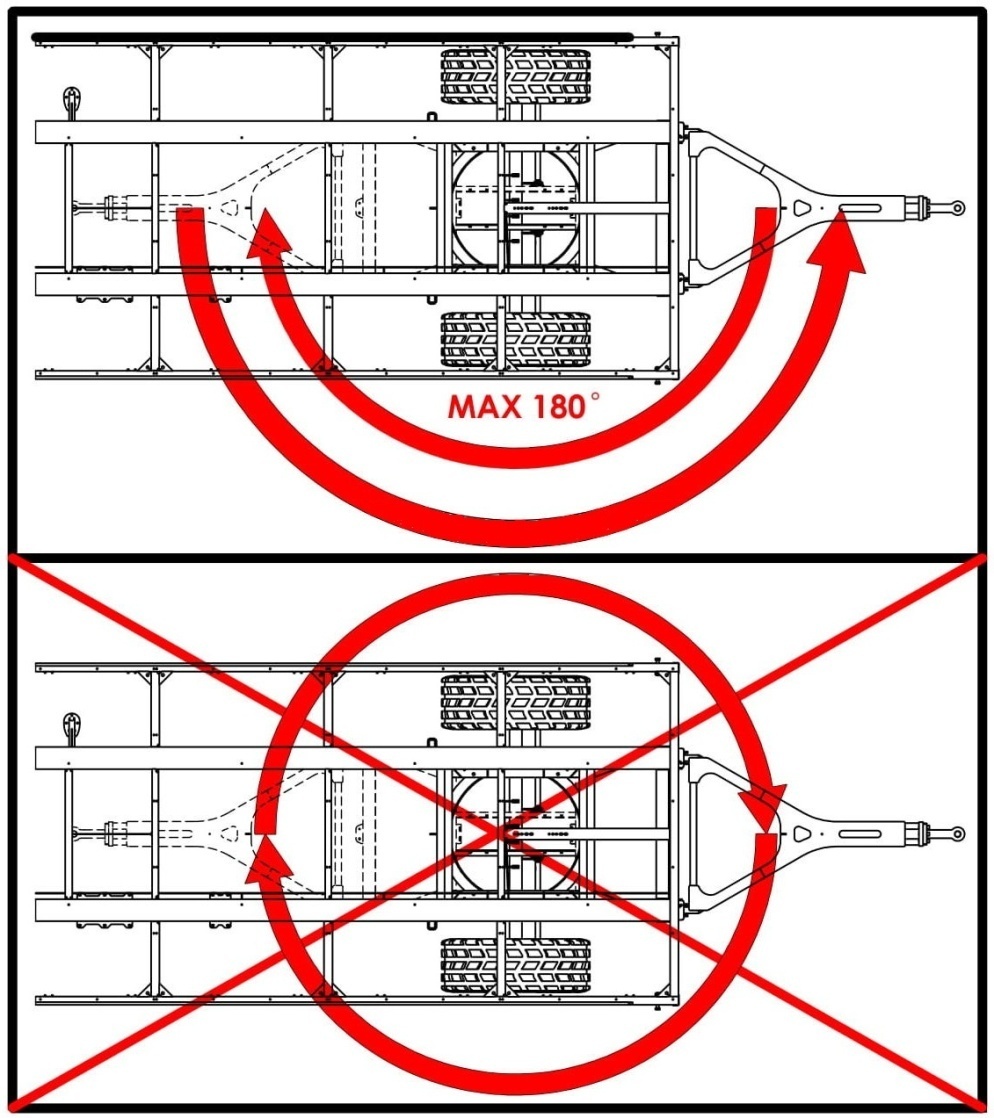 UWAGA!UWAGA!Zabronione jest obracanie dyszla wraz z ramą obrotnicy i przednią osią o więcej niż 180o.Obrót o większy kąt może doprowadzić do uszkodzenia przewodów hamulcowych i / lub elektrycznych.UWAGA!UWAGA!Przy przestawianiu dyszla z pozycji transportowej do pozycji do jazdy należy sprawdzić czy ruch ten nie powoduje skręcenia lub załamania przewodów hamulcowych i / lub elektrycznych w okolicy obrotnicy.UWAGA!UWAGA!Zużyty olej hydrauliczny lub zebrane resztki zmieszane z materiałem absorpcyjnym należy przechowywać w dokładnie oznaczonym pojemniku. Nie stosować do tego celu opakowań po produktach spożywczych.UWAGA!UWAGA!Odpady olejowe mogą być oddane tylko do punktu zajmującego się utylizacją lub regeneracją olejów. Zabrania się wyrzucania lub wylewania oleju do kanalizacji lub zbiorników wodnych.Lp.Nazwa częściNumerT-169/1T-169/21Rama dolna7169/31.00.000112Oś jezdna hamowana7169/35.00.000/1223Klin kpl.2219/00.00.400224Kieszeń kpl.7076/00.09.100225Sprężyna dyszla7104/00.00.012116Zaczep kpl.7104/00.01.000117Podpora skrzyni7104/00.28.000118Podkładka odginana7105/00.00.013119Podkładka dystansowa7117/00.00.0054410Podkładka gumowa 605.013.00.19.0Z-1090 (29RPN-00.00.002)4411ZaczepZ-21242212Podkładka spr. 6,1PN-77/M-820082213Podkładka sprężysta 8,2PN-77/M-82008121214Podkładka okrągła 8,5PN-59/M-820304415Śruba M6x50PN-85/M-821012216Śruba M20x110PN-86/M-821011117Śruba M16x45 - 10.9PN-85/M-821052218Nakrętka M6PN-86/M-821442219Nakrętka M8PN-86/M-82144121220Nakrętka M16PN-86/M-821442221Nakrętka samozabezpieczająca M20PN-85/M-821751122Śruba M8x25PN-73/M-824064423Śruba M8X30PN-87/M-824068824Koło kpl.11.5/80-15,3 139 A8-424Koło kpl. 10.0/75-15,3 122 A84-Lp.Nazwa częściNumerT-169/1T-169/21Rama obrotnicy7169/33.00.000112Sworzeń I7076/00.00.001223Sprężyna dyszla7104/00.00.012114Obrotnica 4,5T7104/00.12.000/1115Stopka dyszla7104/00.16.000/1116Dyszel7104/54.00.000117Zawleczka S-Zn-4x50PN-76/M-82001228Podkładka 17PN-85/M-8200510109Podkładka 21PN-78/M-820052210Podkładka klinowa 18PN-79/M-820186611Śruba M16x45PN-85/M-82105161612Nakrętka koronowa ZM-20-5-CPN-86/M-821482213Nakrętka samozabezpieczająca M16PN-85/M-82175161614Smarowniczka M6PN-76/M-860022215Śruba rzymska M12DIN 148011Lp.Nazwa częściNumerT-169/1T-169/21Tulejka2213/00.00.002/71-1Tulejka2213/00.00.027-12Sworzeń III7076/00.00.003113Sworzeń IV7076/00.00.004114Podkładka7076/00.00.005225Płyta resorowa7076/00.02.000116Resor piórowy7076/48.00.000-16Resor piórowy2811.08.001-7Śruba kabłąkowa7076/00.00.009-27Śruba kabłąkowa7105/00.00.0112-8Resor gumowyR2K-61-8Resor gumowyR2K-30-19Zawleczka S-Zn 4x32PN-76/M-820012210Zawleczka S-Zn-4x50PN-76/M-820011111Podkładka 17PN-85/M-820052212Podkładka 21PN-78/M-820051113Podkładka sprężysta 12,2PN-77/M-820081114Podkładka powiększona 13PN-78/M-820301115Nakrętka M12PN-86/M-821441116Nakrętka M20x1,5PN-86/M-821444417Nakrętka koronowa ZM-20-5-CPN-86/M-821481118Śruba IM M12x45PN/M-823021119Smarowniczka M6PN-76/M-8600211Lp.Nazwa częściNumerT-169/1T-169/21Tulejka2213/00.00.002/71-1Tulejka2213/00.00.027-12Sworzeń II7076/00.00.002113Sworzeń IV7076/00.00.004114Podkładka7076/00.00.005225Płyta resorowa7076/00.02.000116Resor piórowy7076/48.00.000-16Resor piórowy2811.08.001-7Śruba kabłąkowa7076/00.00.009-27Śruba kabłąkowa7105/00.00.0112-8Resor gumowyR2K-61-8Resor gumowyR2K-30-19Zawleczka S-Zn 4x32PN-76/M-820012210Zawleczka S-Zn-4x50PN-76/M-820011111Podkładka 17PN-85/M-820052212Podkładka 21PN-78/M-820051113Podkładka sprężysta 12,2PN-77/M-820081114Podkładka powiększona 13PN-78/M-820301115Nakrętka M12PN-86/M-821441116Nakrętka M20x1,5PN-86/M-821444417Nakrętka koronowa ZM-20-5-CPN-86/M-821481118Smarowniczka M6PN-76/M-860021119Śruba IM M12x45PN/M-8230211Lp.Nazwa częściNumerT-169/1T-169/21Rama górna7169/32.00.000112Sworzeń wywrotu7169/00.00.200/1223Przetyczka kpl.7169/00.00.300224Łańcuch kpl.7076/00.01.000445Zamknięcie tylne7104/00.25.000116Cięgno zamknięcia7104/00.25.10022Lp.Nazwa częściNumerT-169/1T-169/21Dźwignia tylna7104/00.25.200112Łącznik7104/00.25.001113Sworzeń7104/00.25.002114Cięgno zamknięcia7104/00.25.100115Podkładka 17PN-85/M-82005116Nakrętka samozabezpieczająca M16PN-85/M-82175117Zawleczka S-Zn-3,2x18PN-76/M-8200111Lp.Nazwa częściNumerT-169/1T-169/21Śruba oczkowa prawozwojna7104/00.25.120112Śruba oczkowa lewozwojna7104/00.25.130113Nakrętka M16PN86/M-82144114Sworzeń I7104/00.25.101225Zawleczka S-ZN 3,2X32PN-76/M-82001226Nakrętka kpl.7104/00.25.11011Lp.Nazwa częściNumerT-169/1T-169/21Ściana przednia7169/49.01.000112Ściana tylna7169/49.02.000113Ściana boczna7169/49.03.000224Linka spinająca7169/49.04.000115Drabina II7169/51.05.000116Zaczep linki kpl.7104/00.03.000227Słupek dolny lewy7104/21.00.000/7118Słupek dolny prawy7104/22.00.000/6119Tulejka7117/00.00.0022210Podkładka regulacyjna7117/00.00.0032*2*11Uszczelka samoprzylepna L-50010x6-SD-536612Uszczelka samoprzylepna L-213610x6-SD-532213Uszczelka samoprzylepna L-401510x6-SD-532214Podkładka 13PN-78/M-820054415Podkładka sprężysta 8,2PN-77/M-820084416Podkładka sprężysta 12,2PN-77/M-820086617Podkładka okrągła 8,5PN-59/M-820304418Śruba M12x65PN-85/M-821014419Śruba M8x25-8.8PN-85/M-821054420Śruba M12x35-8.8PN-85/M-821052221Nakrętka M8PN-86/M-821444422Nakrętka M12PN-86/M-8214444Lp.Nazwa częściNumerT-169/1T-169/21Ściana tylna spawana7169/49.02.100112Zasuwa kpl.7104/05.03.000113Dźwignia kpl.7104/05.02.000114Cięgno kpl.7104/05.04.000225Podkładka 13PN-78/M-8200510106Płytka kpl.7104/05.05.000117Ramię7104/05.00.003118Zawleczka S-Zn-3,2x18PN-76/M-82001449Tulejka7104/05.00.0042210Łącznik7104/05.00.0051111Nakrętka7104/05.00.0061112Podkładka sprężysta 12,2PN-77/M-820082213Nakrętka M12PN-86/M-821442214Podkładka 6,4PN-77/M-820301115Podkładka spr. 6,1PN-77/M-820081116Wkręt M6x10-5.8-BPN-85/M-822011117Hak kpl.7117/00.00.1002218Płytka7117/00.00.0042219Podkładka okrągła 10,5PN-78/M-820304420Podkładka sprężysta 10,2PN-77/M-820084421Śruba M10x25PN-85/M-8210544Lp.Nazwa częściNumerT-169/1T-169/21Nadstawa przednia7169/51.01.000112Nadstawa tylna7169/51.02.000113Nadstawa boczna7169/51.03.000224Drabina I7169/51.04.000115Linka spinająca7169/49.04.000116Zawiasa boczna7104/00.00.100/5887Przetyczka kpl.7104/00.00.400/5888Zaczep linki kpl.7104/00.03.000229Stopka7104/00.15.0001110Słupek górny lewy7104/50.05.000/61111Słupek górny prawy7104/50.06.000/61112Podkładka regulacyjna7117/00.00.0032213Płytka7117/00.00.0042214Hak kpl.7117/00.00.1002215Uszczelka samoprzylepna L-50010x6-SD-536616Uszczelka samoprzylepna L-213610x6-SD-532217Uszczelka samoprzylepna L-401510x6-SD-532218Podkładka sprężysta 8,2PN-77/M-820088819Podkładka sprężysta 10,2PN-77/M-820084420Śruba M8x25-8.8PN-85/M-821058821Śruba M10x25PN-85/M-821054422Podkładka okrągła 8,5PN-59/M-820308823Podkładka okrągła 10,5PN-78/M-820304424Nakrętka M8PN-86/M-821444425Nakrętka samozabezpieczająca M12PN-85/M-821758826Zawleczka B71BN-81/1902-0411Lp.Nazwa częściNumerT-169/1T-169/21Rurka7169/11.00.004112Rurka7169/11.00.005113Kółko hamulca ręcznego2208/09.00.006/0114Nit specjalny2213/07.00.004/0225Wspornik węży hydr2264/00.00.002116Obejma II7074/04.00.006117Zaczep węża7074/04.00.007118Obejma7076/32.00.002229Linka kpl.7117/11.02.0001110Cylinder hydrauliczny teleskop.CT-S244-16-60/4/13001111Zawór odcinający wywrotu456-01-120 DN13-HBKH-15L1112Zawór trójdrogowyBK3-15L 131.1231113Przewód giętki AA 13-550-13/13BN-81/1903-011114Przewód giętki AB 13-700-13/13BN-81/1903-012215Przewód giętki AB 13-1400-13/13BN-81/1903-012216Przewód giętki AA 13-3000-13/13BN-81/1903-011117Pierścień zacinający 16-13PN-65/M-731374418Nakrętka 16-13PN-65/M-731394419Korpus przyłączki prostej 16-16/13PN-66/M-731441120Zacisk kabłąkowy 6,5PN-73/M-802412221Zawleczka S-Zn 2,5x20PN-78/M-820012222Podkładka 6,4PN-77/M-820052223Podkładka 10PN-78/M-820052224Podkładka spr. 6,1PN-77/M-820084425Podkładka sprężysta 8,2PN-77/M-820084426Podkładka sprężysta 12,2PN-77/M-820086627Śruba M6x50PN-85/M-821014428Śruba M12x30 8.8 BPN-85/M-821014429Śruba M12x80 8.8PN-85/M-821012230Śruba M8x20-8,8-BPN-85/M-821054431Nakrętka M5PN-86/M-8214444Lp.Nazwa częściNumerT-169/1T-169/232Nakrętka M6PN-86/M-821444433Nakrętka M12PN-86/M-821442234Nakrętka M8PN-86/M-821444435Pierścień osadczy sprężysty Z40PN-81/M-851112236Szybkozłącze gniazdo ISO-12,5 (16L)ISO 7241-A1137Szybkozłącze wtyczka ISO-12,5 (16L)ISO 7241-A1138Pokrywa gniazda ISO-12,5ISO 7241-B1139Pokrywa wtyczki ISO-12,5ISO 7241-B1140Nit zrywalny stalowy nierdzewny n4,8x16DIN 7337-A2241Podkładka miedziana 21x26/211Lp.Nazwa częściNumerT-169/1T-169/21Podstawa cylindra  131/09.04.000222Obejma zbiornika2219/15.01.000/0223Wąż L-9002221/39.00.002114Sprężyna 7104/08.00.001445Wąż L-15007104/28.00.002116Wąż L-7007104/77.00.005117Sworzeń7105/13.00.001228Wąż L-43507105/46.00.002119Wąż L-35707617/18.00.0031110Zbiornik powietrza20 ZP.20.00.001111Zawór sterujący przyczepy HZS-244.11.011.01112Regulator siły hamowania61.11.012.01113Siłownik powietrzny n12553.35.00/A2214Filtr przewodowy81.10.010.01115Złacze przewodów B287.15.030.01116Złacze przewodów87.30.010.01117Przewód spiralny czerwonyL=5000mm1118Zawór spustowy ZS/M22S11100020038001119Złacze proste M16-15S11100150035001120Złącze proste 15/M22S11100150038001121Złącze trójdrożne 15/15/15S11100151515001122Złącze kolankowe 15/M22S11100153800004423Korek M22S11100380000002224Złącze trójdrożne M22/15/M22S11100381538001125Złacze proste M22/M22d/M16wS11165380048001126Pierścień uszczelniający 22x5PN-64/M-730931127Zawleczka S-Zn 3,2x25PN-78/M-820012228Podkładka okrągła 15PN-78/M-820052229Podkładka sprężysta 8,2PN-77/M-820082230Podkładka sprężysta 10,2PN-77/M-820086631Podkładka 13PN-78/M-820308832Śruba M8x25-8.8PN-85/M-821052233Śruba M10x30 8.8PN-85/M-821052234Śruba M12x25PN-85/M-821054435Śruba M12x35-8.8PN-85/M-8210588Lp.Nazwa częściNumerT-169/1T-169/236Nakrętka M8PN-86/M-821442237Nakrętka M10PN-86/M-821446638Nakrętka samozabezpieczająca M12PN-85/M-82175121239Uszczelka metalowo gumowa 1/2U c1/22240Opaska zaciskowa 250x4,8250x4,81313Lp.Nazwa częściNumerT-169/1T-169/21Obejma hamulca ręcznego2208/02.00.017/0112Sworzeń tłoczyska2208/02.00.018/0113Kółko hamulca ręcznego2208/09.00.006/0114Nit specjalny2213/03.00.011/1115Śruba2213/03.00.017/7116Nakrętka specjalna2213/03.00.018/7117Korbka7076/28.00.200118Linka kpl.7076/28.00.300119Zawleczka S-Zn 2,5x20PN-78/M-820011110Zawleczka S-Zn 3,2x25PN-78/M-820012211Podkładka płaska 10,5PN-78/M-820052212Podkładka okrągła 15PN-78/M-820051113Podkładka 17PN-85/M-820051114Podkładka spr. 6,1PN-77/M-820081115Śruba M6x35 8.8 BPN-85/M-821051116Śruba M8x16PN-85/M-821051117Nakrętka M6PN-86/M-8214411Lp.Nazwa częściNumerT-169/1T-169/21Kabłąk przedni7169/00.17.100112Kabłąk środkowy7169/00.17.200113Kabłąk tylny7169/00.17.300114Podłużnica stelażu plandeki7169/00.17.001225Obsada kabłąka środkowego7104/00.17.500226Śruba M12x90 8.8PN-85/M-82101227Nakrętka samozabezpieczająca M12PN-85/M-82175228Śruba M8x80PN-85/M82105449Śruba M8x60PN-85/M-821012210Podkładka okrągła 8,5PN-59/M-820304411Podkładka sprężysta 8,2PN-77/M-82008101012Śruba M8x30PN-85/M-821054413Nakrętka M8PN-86/M-8214466Lp.Nazwa częściNumerT-169/1T-169/21Plandeka7169/00.18.001/1112Hak metalowy 50x12x2,540403Nit zrywalny PAL/FE 5X8PN83/M829718080Lp.Nazwa częściNumerT-169/1T-169/21Wieszak oświetlenia7169/39.01.000/3112Wiązka centralna7169/39.10.001113Wiązka górna7169/39.10.002114Gniazdo2235-04.10.004225Przewód połączeniowy7104/57.10.004116Lampa przednia obrysowa7149/20.10.005227Urządzenie odblaskowe żółteUP-40R-ŻÓŁTE448Podkładka płaska 10,5PN-78/M-82005449Podkładka sprężysta 10,2PN-77/M-820084410Śruba M10x25PN-85/M-821054411Nakrętka M10PN-86/M-8214444Lp.Nazwa częściNumerT-169/1T-169/21Osłona oświetlenia kpl.7169/39.01.100/1112Wiązka tylna7169/39.10.003113Nakładka7117/00.01.001/6224Lampa oświetlenia tablicy rej.7149/20.10.004225Lampa tylna zespolona7149/20.10.007116Lampa zespolona tylna7149/20.10.008117Urządzenie odblaskowe trójkątne czerwone UT-150SPN-90/S-73100228Podkładka sprężysta 8,2PN-77/M-82008449Śruba M8x25-8.8PN-85/M-821054410Nakrętka M8PN-86/M-8214444Lp.Nazwa częściNumerT-169/1T-169/21Wspornik wieszaka kpl.7169/00.05.000/0112Płaskownik7169/00.05.003113Podkładka sprężysta 8,2PN-77/M-82008334Śruba M8x25-8.8PN-85/M-82105335Śruba M12x55-8,8-BPN-85/M-82101116Nakrętka M8PN-86/M-82144337Nakrętka M12PN-86/M-82144118Nakrętka samozabezpieczająca M12PN-85/M-82175119Koło kpl.10.0/75-15.3 10PR 122A8119Koło kpl.11.5/80-15.3 14PR 139A8-1Lp.Nazwa częściNumerIlość1Dyszel7104/54.00.000/812Oś kpl.7169/20.03.00023Zawieszenie kpl.7169/00.24.00044Szpilka M12 L=807169/20.00.00215Płyta7169/20.00.00116Uszczelka krawędziowa zbrojona L=3507169/60.00.01017Śruba M12x40 8.8PN-85/M-8210518Zacisk kabłąkowy 8PN-73/M-80241129Kausza A8 OCPN-66/M-80247210Szekla M12DIN 82101-A211Linka II7169/20.00.004112Nakrętka M12PN-86/M-82144213Linka I7169/20.00.003114Przegub widełkowyGN 751-12-24-M12-B115Nakrętka napinająca (śruba rzymska) M12DIN 14802